Alcaldía Municipal de Arambala, Morazán, El salvador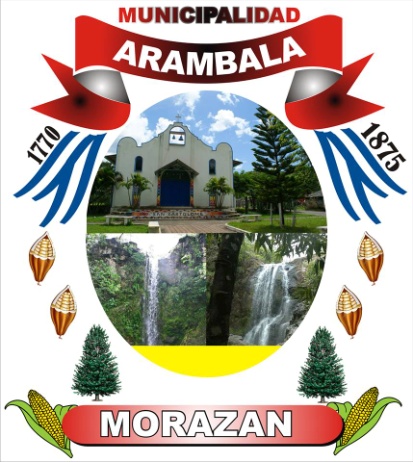 LIBRO DE ACTAS Y ACUERDOS MUNICIPALES.Arambala, siete de enero de dos mil veintidós; el infrascrito Concejo Municipal de Arambala, departamento de Morazán, Autoriza el presente libro de actas y acuerdos municipales que esta municipalidad utilizará durante el periodo que comprende desde el día primero de enero a treinta y uno de diciembre dos mil veintidós, el cual consta de ciento diecisiete páginas enumeradas y selladas todas en su debida forma y de conformidad con artículo 30 del decreto legislativo n° 274 en el que se emite el código municipal.Arambala, siete de enero de dos mil veintidós.Alcalde municipal.                                                                                  Síndico MunicipalPrimer regidor propietario.                                                   Segundo regidor propietario.Primera Regidora suplente.                                                     Segunda Regidora suplenteTercer Regidor Suplente.                                                               Cuarto Regidor SuplenteSecretaria Municipal.CONCEJO MUNICIPAL DE ARAMBALA MORAZÁN 2021-2024SESIÓN ORDINARIA 2022 ACTA NUMERO UNO: En el local de la Alcaldía municipal de Arambala, Departamento de Morazán, a las nueve horas del día siete de enero dos mil veintidós, Reunidos los miembros del Concejo Municipal Plural en la Sala de Reuniones de la Alcaldía de Arambala, para celebrar Sesión Ordinaria de la gestión municipal para el período comprendido del primero de mayo del dos mil veintiuno hasta el treinta de abril del dos mil veinticuatro. Convocada y presidida por el Alcalde Municipal, Julio Alberto Pereira Chica, contando además con la asistencia del Síndico Municipal Eronides Rodolfo Aguilar Benítez, y los concejales: Primer Regidor Propietario, José Eduardo Díaz Hernández, Mariano Blanco segundo regidor propietario y los Concejales Suplentes: Primera Regidora Suplente, Sandra Raquel Díaz Amaya Segunda Regidora Suplente, Tiodosa Argueta de Pereira;  Eduardo Antonio García, tercer Regidor Suplente,  William Noé Claros cuarto regidor suplente y la asistencia de xxxxxxxxxxxxxxxx Secretaria Municipal. Confirmando el quórum requerido, el Alcalde Municipal dio a conocer la agenda a desarrollar la cual fue aprobada por unanimidad, se dio apertura a la sesión seguido el señor Alcalde,  hizo referencia sobre lo que contempla el articulo número 44 y 46 del Código Municipal Vigente, en cuanto a devengar una dieta por cada sesión que asistan, por lo que los concejales propietarios y suplentes están obligados asistir a todas las sesiones ordinarias y extraordinarias, que sean convocadas por cualquiera de los integrantes del concejo, el que no asistiere por  motivo de emergencias de salud , avisar al concejo explicando las circunstancias  por las cuales no asistirá a la sesión, De lo contrario se aplicará el respectivo descuento y en uso de sus facultades legales que el Código Municipal les confiere, toman los acuerdos siguientes: ACUERDO NUMERO UNO. El concejo municipal en uso de las facultades legales que les confiere el art.30 del Código Municipal, por unanimidad, Acuerda.  Se Autoriza a BANCO HIPOTECARIO EL SALVADOR S.A para que apertura la Cuenta Corriente a nombre de Fiestas titulares, patronales y culturales del Municipio de Arambala para el año 2022, Por un monto de veinte mil dólares de los Estados Unidos de Norte América. ($20,000) Autorizamos a Banco Hipotecario de El Salvador, S.A. a   Municipio de Arambala, Morazán, N°00620007858 Y para efectos del manejo de los fondos serán necesarias las firmas de: JULIO ALBERTO PEREIRA CHICA, Alcalde Municipal, SANDRA RAQUEL DÍAZ AMAYA Primera Regidora Suplente y xxxxxxxxxx, Tesorero Municipal, como refrendarios de cheques, quedando como firma indispensable la del Tesorero Municipal y como segunda firma la del Alcalde Municipal o Primera Regidora suplente. Comuníquese Certifíquese.   ACUERDO NUMERO DOS: El concejo municipal en uso de las facultades legales que les confiere el art.30 del Código Municipal, por unanimidad, Acuerda. Dar por aprobado el presupuesto Municipal de Ingresos y gastos para el año dos mil veintidós, con un monto de quinientos treinta y siete mil trecientos sesenta y tres 76/100 $537,363.76 dólares de los estados unidos de américa y se autoriza a xxxxxxxx contador municipal remitirlo a Corte de Cuentas de la Republica comuníquese y certifíquese. ACUERDO NUMERO TRES. El concejo municipal en uso de las facultades legales que les confiere el art.30 del Código Municipal, por unanimidad, Acuerda. Se Autoriza a BANCO HIPOTECARIO EL SALVADOR S.A para que apertura la Cuenta Corriente a nombre de Alcaldía de Arambala Decreto legislativo No 204, transferencia 1.5%. Por un monto de veinticinco dólares de los Estados Unidos de Norte América. ($25.00) Autorizamos a Banco Hipotecario de El Salvador, S.A. a realizar cargo a la cuenta 75% de inversión 00620002490 Y para efectos del manejo de los fondos serán necesarias las firmas de: JULIO ALBERTO PEREIRA CHICA, Alcalde Municipal, SANDRA RAQUEL DÍAZ AMAYA Primera Regidora Suplente y xxxxxxxx, Tesorero Municipal, como refrendarios de cheques, quedando como firma indispensable la del Tesorero Municipal y como segunda firma la del Alcalde Municipal o Primera Regidora suplente. Comuníquese Certifíquese. ACUERDO NUMERO CUATRO. El concejo municipal en uso de las facultades legales que les confiere el art.30 del Código Municipal, por unanimidad, Acuerda. Se Autoriza a BANCO HIPOTECARIO EL SALVADOR S.A para que apertura la Cuenta Corriente a nombre de Alcaldía municipal de Arambala recolección y disposición final de desechos sólidos. Por un monto de cinco mil dólares de los Estados Unidos de Norte América. ($5,000.00) Autorizamos a Banco Hipotecario de El Salvador, S.A. a realizar cargo a la cuenta Alcaldía Municipal de Arambala, Decreto Legislativo N°08, 120 FODES Libre Disponibilidad del Municipio de Arambala, Morazán N°00620007858. Y para efectos del manejo de los fondos serán necesarias las firmas de: JULIO ALBERTO PEREIRA CHICA, Alcalde Municipal, SANDRA RAQUEL DÍAZ AMAYA Primera Regidora Suplente y xxxxxxx, Tesorero Municipal, como refrendarios de cheques, quedando como firma indispensable la del Tesorero Municipal y como segunda firma la del Alcalde Municipal o Primera Regidora suplente. Comuníquese Certifíquese. ACUERDO NUMERO CINCO El concejo municipal en uso de las facultades legales que les confiere el art.30 del Código Municipal, por unanimidad, Acuerda. Autorizar a xxxxxxx tesorero municipal efectué pago del monto adeudado por formulación de carpeta técnica del proyecto Construcción de casa comunal en el caserío los toriles, cantón tierra colorada municipio de Arambala departamento de Morazán, ejecutado por administración anterior y cuya deuda está reflejada según el siguiente detalle:Comuníquese y certifíquese. ACUERDO NUMERO SEIS: En base a lo regulado en los Artículos 78 y 91 del Código Municipal, el Concejo municipal en uso de las facultades legales que les confiere el art.30 del Código Municipal, por unanimidad ACUERDA: Autorizar a las Unidades Financieras, UACI, CONTABILIDAD Y TESORERIA, para que puedan efectuar los pagos de los gastos fijos sin previo acuerdo municipal específico en el caso de aquellos pagos de gastos fijos en energía eléctrica, agua potable, telefonía, planillas de aportaciones patronales para los empleados, y aquellos servicios básicos que presupuestariamente estén dentro de las partidas de gastos fijos. Comuníquese. ACUERDO NUMERO SIETE. Este concejo priorizando las necesidades y solicitudes de las comunidades en relación a las condiciones de mal estado en las que se encuentran todas las calles del municipio; en pleno uso de las facultades legales que les confiere el Art. 30 del Código Municipal, por unanimidad, ACUERDA: RATIFICAR PROYECTO CONFORMADO Y BALASTADO DE CALLES EN ZONA RURAL Y SUB URBANA DEL MUNICIPIO DE ARAMBALA, y debido a las condiciones económicas y para minimizar costos Se autoriza a Alcalde municipal Julio Alberto Pereira Chica realizar gestiones para solicitar apoyo de estudiantes de ingeniería civil en servicio social para que realice análisis de las condiciones en las que se encuentra la red vial del municipio y sus especificaciones para el proyecto. Comuníquese y certifíquese. ACUERDO NUMERO OCHO: El concejo municipal en uso de las facultades legales que les confiere el art.30 del Código Municipal, por unanimidad, Acuerda. Autorizase a tesorero municipal xxxxxx para que realice la erogación de la cantidad de seiscientos noventa dólares de los estados unidos de américa $690.00 a nombre de tesorería municipal de Arambala, para pagos de premios de torneos de futbol en el marco de las fiestas titulares del municipio. Certifíquese. ACUERDO NUMERO NUEVE: El concejo municipal en uso de las facultades legales que les confiere el art.30 del Código Municipal, por unanimidad, Acuerda. Autoriza a Julio Alberto Pereira Chica Alcalde Municipal para firmar contrato de servicios para el año dos mil veintidós con el señor xxxxxxx con número de identidad xxxxxxxxxxxxxxxx. En cargo de viverista municipal eventual con un salario mensual de trecientos dólares de los estados unidos de américa $300.00. comuníquese y certifíquese.  ACUERDO NUMERO DIEZ. El concejo municipal en uso de las facultades legales que les confiere el art.30 del Código Municipal, por unanimidad, Acuerda. Nómbrese a xxxxx encargado de manejar fondos de caja chica para el año 2022 por un monto de trescientos dólares de los Estados Unidos $300.00 techo a cancelar de este fondo $50.00zComuníquese Certifíquese. ACUERDO NUMERO ONCE: El concejo municipal en uso de las facultades legales que les confiere el art.30 del Código Municipal, por unanimidad, Acuerda. Nombrar a xxxxxxxxxxxxxxx, quien ejerce la función de encargada de unidad de catastro; como coordinadora del programa de turismo y cultura municipal. Comuníquese y Certifíquese. ACUERDO NUMERO DOCE: El concejo municipal en uso de las facultades legales que les confiere el art.30 del Código Municipal, por unanimidad, Acuerda. Nombrar a xxxxxxxxxxxxxx, quien ejerce la función de encargado de unidad de proyección social; como coordinador del programa de apoyo y fomento al deporte y Recreación. Comuníquese y Certifíquese. ACUERDO NUMERO TRECE: El Concejo Municipal CONSIDERANDO, que se ha iniciado un nuevo año y dentro de la municipalidad existe personal a quienes debe refrendárseles el puesto que desempeñan para dar habilidad de pago durante el año 2022 y de acuerdo a las asignaciones presupuestarias y para dar cumplimiento a las regulaciones presupuestarias, El concejo municipal en uso de las facultades legales que les confiere el art.30 del Código Municipal, por unanimidad, ACUERDA: Refrendar las plazas de los empleados Municipales  con base en la Ley de la Carrera Administrativa Municipal, para el año dos mil veintidós conforme el Presupuesto Municipal aprobado para el ejercicio fiscal anual del presente año, de la siguiente manera: Ratificar empleados municipales para el año dos mil veintidós, bajo el siguiente detalle:  se Autoriza al Alcalde Municipal firma de Renovación de Contratos de los servicios prestados a esta Municipalidad. Comuníquese y Certifíquese. ACUERDO NUMERO CATORCE: Habiéndose recibido y evaluado el Plan Anual Operativo del Año 2022, de la unidad ambiental, en armonía con el artículo 4 numeral 1 del Código Municipal este concejo en uso de las facultades legales que les confiere el Art.30 del Código Municipal, por unanimidad, Acuerda: Aprobar el Plan Operativo Anual 2022, de la Unidad Ambiental municipal de la Alcaldía de Arambala con un monto presupuestario de veinte mil dólares de los estados unidos $20,000.00. Responsable de ejecución xxxxxxxxxx, modalidad de ejecución Administrativa. CERTIFIQUESE. ACUERDO NUMERO QUINCE: Habiéndose recibido y evaluado el Plan Anual Operativo del Año 2022, de la unidad municipal de la mujer, en armonía con el artículo 4 numeral 1 del Código Municipal este concejo en uso de las facultades legales que les confiere el Art.30 del Código Municipal, por unanimidad, Acuerda: Aprobar el Plan Operativo Anual 2022, de la Unidad municipal de la mujer de la Alcaldía de Arambala con un monto presupuestario de siete mil dólares de los estados unidos de américa $7,000.00, responsable de ejecución xxxxxx, modalidad de ejecución Administrativa. CERTIFIQUESE. ACUERDO NUMERO DIECISEIS: Habiéndose recibido y evaluado el Plan Anual Operativo del Año 2022, de la unidad de proyección social, en armonía con el artículo 4 numeral 1 del Código Municipal este concejo en uso de las facultades legales que les confiere el Art.30 del Código Municipal, por unanimidad, Acuerda: Aprobar el Plan Operativo Anual 2022, de la Unidad de proyección social municipal de la Alcaldía de Arambala, responsable de ejecución xxxxxxxxx, con un monto presupuestario de quince mil quinientos dólares de los estados unidos de américa $15,500.00. modalidad de ejecución por Administración. CERTIFIQUESE. ACUERDO NUMERO DIECISIETE: Habiéndose recibido y evaluado el Plan Anual Operativo del Año 2022, de la unidad de niñez y adolescencia y convivencia ciudadana, en armonía con el artículo 4 numeral 1 del Código Municipal este concejo en uso de las facultades legales que les confiere el Art.30 del Código Municipal, por unanimidad, Acuerda: Aprobar el Plan Operativo Anual 2022, de la Unidad de niñez y adolescencia y convivencia ciudadana municipal de la Alcaldía de Arambala, con un monto presupuestario de quince mil dólares de los estados unidos de américa $15,000.00 Responsable de ejecución xxxxxxxxx , modalidad de ejecución por Administración. CERTIFIQUESE. ACUERDO NUMERO DIECIOCHO : Habiéndose recibido y evaluado el Programa de apoyo y fomento al deporte y recreación., en armonía con el artículo 4 numeral 1 del Código Municipal este concejo en uso de las facultades legales que les confiere el Art.30 del Código Municipal, por unanimidad, Acuerda: Aprobar el Programa de apoyo y fomento al deporte y recreación municipal de la Alcaldía de Arambala, con un monto presupuestario de ocho mil dólares de los estados unidos de américa $8,000.00 Responsable de ejecución xxxxxxxxx, modalidad de ejecución por Administración. CERTIFIQUESE ACUERDO NUMERO DIECINUEVE : Habiéndose recibido y evaluado el Programa de apoyo y fomento al turismo y cultura del municipio de Arambala, en armonía con el artículo 4 numeral 1 del Código Municipal este concejo en uso de las facultades legales que les confiere el Art.30 del Código Municipal, por unanimidad, Acuerda: Aprobar el Programa de apoyo y fomento al turismo y cultura del municipio de Arambala, con un monto presupuestario de seis mil dólares de los estados unidos de américa $6,000.00 Responsable de ejecución xxxxxxxxxx modalidad de ejecución por Administración. CERTIFIQUESE. ACUERDO NUMERO VEINTE. El concejo municipal en uso de las facultades legales que les confiere el Art.30 del Código Municipal, por unanimidad, Acuerda. Se Autoriza a xxxxxxxxxx contador Municipal, hacer reforma presupuestaria para el mes de enero 2022. Notifíquese y certifíquese. ACUERDO NUMERO VEINTIUNO. El concejo municipal en uso de las facultades legales que les confiere el Art.30 del Código Municipal, por unanimidad, Acuerda: Se autoriza al tesorero municipal xxxxxxxxx, hacer las siguientes erogaciones de las cuentas detallas a continuación: ACUERDO NUMERO VEINTIDOS: El concejo municipal en uso de las facultades legales que les confiere el Código Municipal, por unanimidad, Acuerda. Se autoriza a JULIO ALBERTO PEREIRA CHICA para que firme contrato de SUMINISTRO DE COMBUSTIBLE Y LUBRICANTES con el señor xxxxxxx representante legal de SMALCO S.A DE S.V. la cual en la evaluación de oferta fue la más accesible a la municipalidad. I- Autorizar al señor xxxxx, Jefe de UACI, para adquirir Combustibles y Lubricantes, por la modalidad de Libre Gestión, en la estación de Servicio: EL RODEO SMALCO S.A DE S.V. comuníquese y certifíquese. ACUERDO NUMERO VEINTITRES: El concejo municipal en uso de las facultades legales que les confiere el Art. 30 del Código Municipal, por unanimidad, Acuerda. Autorizase la Erogación de la cantidad de ochocientos sesenta y cuatro dólares de los estados unidos de américa $864.00 de la cuenta Poda de calles rurales del municipio de Arambala No.006200009354 a nombre de tesorería municipal para pago de planilla a trabajadores jornales en ejecución de perfil chapoda de calles rurales (caseríos El Cutuco y caserío El social,) comuníquese y certifíquese. ACUERDO NUMERO VEINTICUATRO: EL CONCEJO MUNICIPAL DE ARAMBALA DEPARTAMENTO DE MORAZAN. En uso de sus facultades constitucionales y las reguladas en el Código Municipal ACUERDA: Dar por aprobada LA ORDENANZA TRANSITORIA DE EXENCIÒN DE INTERESES Y MULTAS PROVENIENTES DE TASAS E IMPUESTOS A FAVOR DEL MUNICIPIO DE ARAMBALA DEPARTAMENTO DE MORAZAN. Se autoriza realizar publicación en diario oficial. COMUNIQUESE Y CERTIFIQUESE. ACUERDO NUMERO VEINTICINCO: El concejo municipal en uso de las facultades legales que les confiere el art.30 del Código Municipal, por unanimidad, Acuerda. Se autoriza a jefe de UACI xxxxx la adquisición de equipo informático para la unidad de cuentas corrientes Y modificación al sistema de cuentas corrientes para actualizar con tarifas diferenciadas según modificación de ordenanza de tazas por servicio y proyecto de micro medidores en el casco urbano del municipio. ACUERDO NUMERO VEINTISEIS. El concejo municipal en uso de las facultades legales que les confiere el Art.30 del Código Municipal, por unanimidad, Acuerda: Aprobar Plan Anual de Auditoria Interna para el año 2022, presentado por la firma de auditoría y contabilidad xxxxxxxxxxxxxxxxxxx COMUNIQUESE Y CERTIFIQUESE. ACUERDO NUMERO VEINTISIETE: El concejo municipal en uso de las facultades legales que les confiere el art.30 del Código Municipal, por unanimidad, Acuerda. Dar por aprobado perfil denominado CELEBRACION DE FIESTAS TITULARES, PATRONALES Y CULTURALES DEL MUNICIPIO DE ARAMBALA, para el año dos mil veintidós por un monto presupuestario de Cuarenta mil dólares de los estados unidos $40,000.00. responsable de ejecución xxxxx jefe de UACI modalidad de ejecución por administración. Comuníquese y certifíquese. ACUERDO NUMERO VEINTIOCHO: Habiéndose recibido y evaluado el perfil Anual del Año 2022, de mantenimiento de sistema de agua potable del municipio, en armonía con el artículo 4 numeral 1 del Código Municipal este concejo en uso de las facultades legales que les confiere el Art.30 del Código Municipal, por unanimidad, Acuerda: Aprobar PERFIL ANUAL DEL AÑO 2022, DE MANTENIMIENTO DE SISTEMA DE AGUA POTABLE DEL MUNICIPIO con un monto presupuestario de nueve mil quinientos sesenta y cuatro dólares de los estados unidos de américa $9,564.00 Responsable de ejecución xxxxx, modalidad de ejecución Administrativa. CERTIFIQUESE. ACUERDO NUMERO VEINTINUEVE: El concejo municipal en uso de las facultades legales que les confiere el art.30 del Código Municipal, por unanimidad, Acuerda. Nombrar como auxiliar de tesorería ad honorem a xxxx xxx quien ejerce el cargo desde el 2021; y quien ejerce en las funciones de encargada de cuentas corrientes. Comuníquese. ACUERDO NUMERO TREINTA: El concejo municipal en uso de las facultades legales que les confiere el art.30 del Código Municipal, por unanimidad, Acuerda: Habiéndose recibido y evaluado el PLAN DE TRABAJO DE LA UNIDAD DE ACCESO A LA INFORMACION PUBLICA  Y TRANSPARENCIA ;  en armonía con el artículo 4 numeral 1 del Código Municipal este concejo en uso de las facultades legales que les confiere el Art.30 del Código Municipal, por unanimidad, Acuerda: Aprobar EL PLAN DE TRABAJO DE LA UNIDAD DE ACCESO A LA INFORMACION PUBLICA Y TRANSPARENCIA para el año 2022 Responsable de ejecución xxxxxxxxxxxxx, modalidad de ejecución por Administración. CERTIFIQUESE. Y no habiendo más que hacer constar se da por terminada la presente acta, la que firmamos. Julio Alberto Pereira chica.                                             Eronides Rodolfo Aguilar BenítezAlcalde municipal.                                                                                 Síndico MunicipalPrimer regidor propietario.                                                 Segundo regidor propietario.Primera Regidora suplente.                                                Segunda Regidora suplenteTercer Regidor Suplente.                                                         Cuarto Regidor SuplenteCONCEJO MUNICIPAL DE ARAMBALA MORAZÁN 2021-2024SESIÓN ORDINARIA 2022 ACTA NUMERO DOS: En el local de la Alcaldía municipal de Arambala, Departamento de Morazán, a las nueve horas del día veintiocho de enero de dos mil veintidós, Reunidos los miembros del Concejo Municipal Plural en la Sala de Reuniones de la Alcaldía de Arambala, para celebrar Sesión Ordinaria de la gestión municipal para el período comprendido del primero de mayo del dos mil veintiuno hasta el treinta de abril del dos mil veinticuatro. Convocada y presidida por el Alcalde Municipal, Julio Alberto Pereira Chica, contando además con la asistencia del Síndico Municipal Eronides Rodolfo Aguilar Benítez, y los concejales: Primer Regidor Propietario, José Eduardo Díaz Hernández, Mariano Blanco segundo regidor propietario y los Concejales Suplentes: Primera Regidora Suplente, Sandra Raquel Díaz Amaya Segunda Regidora Suplente, Tiodosa Argueta de Pereira;  Eduardo Antonio García, tercer Regidor Suplente,  Wiliam Noé Claros cuarto regidor suplente y la asistencia de xxxxxxxxxx Secretaria Municipal. Confirmando el quórum requerido, el Alcalde Municipal dio a conocer la agenda a desarrollar la cual fue aprobada por unanimidad, se dio apertura a la sesión y en uso de sus facultades legales que el Código Municipal les confiere, toman los acuerdos siguientes: ACUERDO NUMERO UNO: El concejo municipal en uso de las facultades legales que les confiere el art.30 del Código Municipal, por unanimidad, Acuerda. Comprar al contado a la Dirección General de tesorería del ministerio de Hacienda, las especies municipales siguientes:Y se autoriza la erogación de setecientos cincuenta ($750.00), para la compra de dichas especies municipales, cuyo gasto se aplicará al fondo: propios. Comuníquese y certifíquese. ACUERDO NUMERO DOS: CONSIDERANDO renuncia voluntaria de fontanero municipal José Isabel Pereira Chica, quien llegara ejerciendo hasta treinta y uno de enero de 2022 y en vista que es un área de suma importancia para el municipio, este concejo municipal en uso de las facultades legales que les confiere el art.30 del Código Municipal, por unanimidad, Acuerda. Se autoriza a alcalde Municipal Julio Alberto Pereira Chica firmar contrato de servicios de fontanería en sistema de agua del área urbana, administrado por la municipalidad con el señor xxxxxx con número de identidad xxxxxxxx. En cargo de fontanero eventual con un salario mensual de trecientos sesenta y cinco dólares de los estados unidos de américa $365.00.. comuníquese. ACUERDO NUMERO TRES: El concejo municipal en uso de las facultades legales que les confiere el Art. 30 del Código Municipal, por unanimidad, Acuerda. Autorizase la Erogación de la cantidad de dos mil setecientos cuatrocientos cuarenta y ocho dólares de los estados unidos de américa $2,748.00 de la cuenta construcción de caja puente en caserío Nahuaterique No 00620009699 a nombre de tesorería municipal para pago de planilla de mano de obra en contrapartida del proyecto construcción de caja puente en caserío Nahuaterique en convenio con alcaldía municipal santa Elena, la paz Honduras. comuníquese y certifíquese. ACUERDO NUMERO CUATRO: El concejo municipal en uso de las facultades legales que les confiere el art.30 del Código Municipal, por unanimidad, Acuerda. Se Autoriza a BANCO HIPOTECARIO EL SALVADOR S.A para que aperture la Cuenta Corriente a nombre de Plan Operativo Anual 2022, de la Unidad municipal de la mujer de la Alcaldía de Arambala Por un monto de mil 00/100 dólares de los Estados Unidos de Norte América. ($1,000.00) Autorizamos a Banco Hipotecario de El Salvador, S.A. a realizar cargo a la cuenta  Decreto Legislativo N°08, 120 FODES Libre Disponibilidad del Municipio de Arambala, Morazán, N°00620007858 Y para efectos del manejo de los fondos serán necesarias las firmas de: JULIO ALBERTO PEREIRA CHICA, Alcalde Municipal, SANDRA RAQUEL DÍAZ AMAYA Primera Regidora Suplente y xxxxxxx, Tesorero Municipal, como refrendarios de cheques, quedando como firma indispensable la del Tesorero Municipal y como segunda firma la del Alcalde Municipal o Primera Regidora suplente. ACUERDO NUMERO CINCO: El concejo municipal en uso de las facultades legales que les confiere el art.30 del Código Municipal, por unanimidad, Acuerda. Se Autoriza a BANCO HIPOTECARIO EL SALVADOR S.A para que aperture la Cuenta Corriente a nombre de Plan Operativo Anual 2022, de la Unidad de niñez y adolescencia y convivencia ciudadana municipal de la Alcaldía de Arambala Por un monto de mil 00/100 dólares de los Estados Unidos de Norte América. ($1,000.00) Autorizamos a Banco Hipotecario de El Salvador, S.A. a realizar cargo a la cuenta  Decreto Legislativo N°08, 120 FODES Libre Disponibilidad del Municipio de Arambala, Morazán, N°00620007858 Y para efectos del manejo de los fondos serán necesarias las firmas de: JULIO ALBERTO PEREIRA CHICA, Alcalde Municipal, SANDRA RAQUEL DÍAZ AMAYA Primera Regidora Suplente y xxxxxx, Tesorero Municipal, como refrendarios de cheques, quedando como firma indispensable la del Tesorero Municipal y como segunda firma la del Alcalde Municipal o Primera Regidora suplente. Comuníquese Certifíquese. ACUERDO NUMERO SEIS: El concejo municipal en uso de las facultades legales que les confiere el art.30 del Código Municipal, por unanimidad, Acuerda. Se Autoriza a BANCO HIPOTECARIO EL SALVADOR S.A para que aperture la Cuenta Corriente a nombre de Programa de apoyo y fomento al turismo y cultura del municipio de Arambala 2022 Por un monto de dos mil 00/100 dólares de los Estados Unidos de Norte América. ($2,000.00) Autorizamos a Banco Hipotecario de El Salvador, S.A. a realizar cargo a la cuenta  Decreto Legislativo N°08, 120 FODES Libre Disponibilidad del Municipio de Arambala, Morazán, N°00620007858 Y para efectos del manejo de los fondos serán necesarias las firmas de: JULIO ALBERTO PEREIRA CHICA, Alcalde Municipal, SANDRA RAQUEL DÍAZ AMAYA Primera Regidora Suplente y xxxxxx, Tesorero Municipal, como refrendarios de cheques, quedando como firma indispensable la del Tesorero Municipal y como segunda firma la del Alcalde Municipal o Primera Regidora suplente. ACUERDO NUMERO SIETE: El concejo municipal en uso de las facultades legales que les confiere el art.30 del Código Municipal, por unanimidad, Acuerda. Se Autoriza a BANCO HIPOTECARIO EL SALVADOR S.A para que aperture la    Cuenta Corriente a nombre de Plan Operativo Anual 2022, de la Unidad de proyección social municipal de la Alcaldía de Arambala, Por un monto de un mil 00/100 dólares de los Estados Unidos de Norte América. ($1,000.00) Autorizamos a Banco Hipotecario de El Salvador, S.A. a realizar cargo a la cuenta  Decreto Legislativo N°08, 120 FODES Libre Disponibilidad del Municipio de Arambala, Morazán, N°00620007858 Y para efectos del manejo de los fondos serán necesarias las firmas de: JULIO ALBERTO PEREIRA CHICA, Alcalde Municipal, SANDRA RAQUEL DÍAZ AMAYA Primera Regidora Suplente y xxxxxx, Tesorero Municipal, como refrendarios de cheques, quedando como firma indispensable la del Tesorero Municipal y como segunda firma la del Alcalde Municipal o Primera Regidora suplente. ACUERDO NUMERO OCHO: El concejo municipal en uso de las facultades legales que les confiere el art.30 del Código Municipal, por unanimidad, Acuerda. Se autoriza a JULIO ALBERTO PEREIRA CHICA para que firme contrato de prestación de servicios profesionales de abogacía como ASESOR JURIDICO a la municipalidad de Arambala con el señor xxxxxxx, mayor de edad con documento único de identidad xxxxxx, y con número de identificación tributaria xxxxxxx, con tarjeta de identificación de abogacía xxxxxxxx, recibiendo honorarios mensuales de cuatrocientos dólares de los estados unidos $400.00 Comuníquese y certifíquese. ACUERDO NUMERO NUEVE: En vista que la plaza de ENCARGADO/A DE UNIDAD DE NIÑEZ Y ADOLESCENCIA Y CONVIVENCIA CUIDADA está disponible y es una unidad de mucha importancia, Este concejo municipal en uso de las facultades legales que les confiere el art.30 del Código Municipal, por unanimidad, Acuerda. Autorícese a la comisión de carrera administrativa realice los procesos correspondientes a la contratación para la PLAZA ENCARGADO/A DE UNIDAD DE NIÑEZ Y ADOLESCENCIA Y CONVIVENCIA CUIDADA. Comuníquese y certifíquese. ACUERDO NUMERO DIEZ: El concejo municipal en uso de las facultades legales que les confiere el art.30 del Código Municipal, por unanimidad, Acuerda. Se autoriza al tesorero municipal xxxxxx, hacer las siguientes erogaciones de las cuentas detallas a continuación:ACUERDO NUMERO ONCE: El concejo municipal en uso de las facultades legales que les confiere el Art. 30 del Código Municipal, por unanimidad, Acuerda. Autorizase la Erogación de la cantidad de dos mil seiscientos cincuenta y uno dólares de los estados unidos de américa $2,651.00 de la cuenta construcción de caja puente en caserío Nahuaterique No 00620009699 a nombre de tesorería municipal para pago de planilla de mano de obra en contrapartida del proyecto construcción de caja puente en caserío Nahuaterique en convenio con alcaldía municipal santa Elena, la paz Honduras. comuníquese y certifíquese. Y no habiendo más que hacer constar se da por terminada la presente acta, la que firmamos. Julio Alberto Pereira chica.                                 Eronides Rodolfo Aguilar BenítezAlcalde municipal.                                                                 Síndico MunicipalPrimer regidor propietario.                                      Segundo regidor propietario.Primera Regidora suplente.                                     Segunda Regidora suplenteTercer Regidor Suplente.                                           Cuarto Regidor SuplenteSecretaria Municipal.CONCEJO MUNICIPAL DE ARAMBALA MORAZÁN 2021-2024SESIÓN ORDINARIA 2022 ACTA NUMERO TRES: En el local de la Alcaldía municipal de Arambala, Departamento de Morazán, a las nueve horas del día once de febrero de dos mil veintidós, Reunidos los miembros del Concejo Municipal Plural en la Sala de Reuniones de la Alcaldía de Arambala, para celebrar Sesión Ordinaria de la gestión municipal para el período comprendido del primero de mayo del dos mil veintiuno hasta el treinta de abril del dos mil veinticuatro. Convocada y presidida por el Alcalde Municipal, Julio Alberto Pereira Chica, contando además con la asistencia del Síndico Municipal Eronides Rodolfo Aguilar Benítez, y los concejales: Primer Regidor Propietario, José Eduardo Díaz Hernández, Mariano Blanco segundo regidor propietario y los Concejales Suplentes: Primera Regidora Suplente, Sandra Raquel Díaz Amaya Segunda Regidora Suplente, Tiodosa Argueta de Pereira;  Eduardo Antonio García, tercer Regidor Suplente,  William Noé Claros cuarto regidor suplente y la asistencia de xxxxxxxxxxxx Secretaria Municipal. Confirmando el quórum requerido, el Alcalde Municipal dio a conocer la agenda a desarrollar la cual fue aprobada por unanimidad, se dio apertura a la sesión y en uso de sus facultades legales que el Código Municipal les confiere, toman los acuerdos siguientes: ACUERDO NUMERO UNO:  El concejo municipal en uso de las facultades legales que les confiere el Art. 30 del Código Municipal, por unanimidad ACUERDA: Se autoriza a JULIO ALBERTO PEREIRA CHICA alcalde municipal para que Renueve contrato de servicios de fontanería eventual en el proyecto de agua potable del caserío pueblo viejo, administrada por la alcaldía municipal, con el señor xxxxxxxx, con numero único de identidad xxxxxxxxxx y con número de identificación tributaria xxxxxxxxxxx,  con remuneración mensual de ciento treinta y tres dólares de los estados unidos de américa ($133.00) y de los cuales se le harán los descuentos de ley. Comuníquese y certifíquese. ACUERDO NUMERO DOS: El concejo municipal en uso de las facultades legales que les confiere el Art. 30 del Código Municipal, por unanimidad ACUERDA: Se Autoriza a xxxxxxxxxx contador Municipal hacer reforma presupuestaria para el mes de febrero 2022. Notifíquese y certifíquese.  ACUERDO NUMERO TRES: El concejo Municipal CONCIDERANDO: la propuesta realizada por la comisión Municipal de la carrera administrativa, después de haber realizado la recepción de entrevistas a los aspirantes a la plaza de encargado de Unidad de niñez, adolescencia y convivencia ciudadana que se sometió a concurso, en la que recomienda al Honorable concejo Municipal como propuesta al xxxxxxxxxxxxx  Este concejo municipal en uso de las facultades legales que les confiere el Art.30 del Código Municipal, por unanimidad ACUERDA: I. Nómbrese en el cargo de: encargado de la unidad de niñez, adolescencia y convivencia ciudadana, a xxxxxxxxx, este nombramiento se realiza por el termino de prueba de tres meses contados a partir de esta fecha, plazo en el cual la relación de trabajo podrá darse por finalizado sin responsabilidad para cualesquiera de las partes, trascurrido dicho termino sin que exista comunicación alguna, tal nombramiento se considerará definitivo, debiéndosele inscribir en el Registro Municipal y Nacional de la Carrera Administrativa Municipal. II). El salario a devengar será de seiscientos dólares de los Estados Unidos de Norte América ($600.00), aplicando todos los descuentos de ley. Comuníquese y Certifíquese. ACUERDO NUMERO CUATRO: El concejo Municipal CONSIDERANDO: I) Que el empleado xxxxxxxxxxx, aplicó para ocupar el cargo de encargado de unidad de niñez, adolescencia y convivencia ciudadana, habiéndosele nombrado para ocuparlo. II) Que es necesario mantener el funcionamiento de la unidad de adquisiciones y contrataciones institucionales UACI, pero siendo que la municipalidad no dispone de recursos económicos suficientes para contratar personal, por tanto, el concejo municipal haciendo uso de las facultades que el Art.30 del código municipal le concede por unanimidad ACUERDA: I. Nómbrese a xxxxxxxxxx, como encargado de UACI Ad-Honorem el cual ya ha desempeñado el empleado; facultándosele al Tesorero Municipal hacer el respectivo cambio en planilla con el cargo de: encargado de unidad de niñez, adolescencia y convivencia ciudadana. Comuníquese y certifíquese. ACUERDO NUMERO CINCO: El Concejo Municipal en uso de sus facultades legales que el Art. 30 del Código Municipal les confiere, por unanimidad, Acuerda: Autorizar permiso a la señora xxxxxx para que tenga su negocio en chalet ubicado en salida a Joateca así mismo administrar baños públicos propiedad de la municipalidad por lo cual se le cobrara lo establecido en la ordenanza de tasas por la ocupación de espacios públicos. Comuníquese y certifíquese. ACUERDO NUMERO SEIS: El concejo municipal en uso de las facultades legales que les confiere el art.30 del Código Municipal, por unanimidad, Acuerda. Se autoriza al tesorero municipal xxxxxxxxxxxx, hacer las siguientes erogaciones de las cuentas detallas a continuación:ACUERDO NUMERO SIETE: El concejo municipal en uso de las facultades legales que les confiere el Art. 30 del Código Municipal, por unanimidad, ACUERDA: Este concejo en pleno uso de las facultades legales Acuerda: Autorizar al tesorero solicite el cierre de las cuentas Bancarias que esta municipal tiene en el Banco Hipotecario el salvador. las cuales de detallan a continuación: Al mismo tiempo solicitamos que todos los saldos de dichas cuentas sean transferidos a la cuenta 75% inversión N°000620002490. la cuenta detallada en el cuadro siguiente se realizará el traslado de saldo a la cuenta de Alcaldía de Arambala Decreto legislativo No 204, transferencia 1.5%. No 000620009745. Comuníquese y Certifíquese. ACUERDO NUMERO OCHO: El   concejo municipal en uso de las facultades legales que les confiere el Art. 30 del Código Municipal, por unanimidad, Acuerda: Autorizase la erogación, por la suma de setecientos noventa y dos 00/100 dólares de los estados unidos de américa $792.00, de Fondos Propios, en concepto de pago del cincuenta por ciento 50% de indemnización conforme la ley  al señor xxxxx aplicando normativas del ministerio de trabajo quien presento   renuncia voluntaria con fecha dieciséis de enero del presente año donde menciona el cese de sus labores el treinta y uno del corriente. comuníquese y certifíquese. ACUERDO NUMERO NUEVE: El concejo municipal en uso de las facultades legales que les confiere el Art. 30 del Código Municipal, por unanimidad, ACUERDA: Autorizase la transferencia de doscientos setenta y cuatro 80/100 $274.80 dólares de los estados unidos de américa de la cuenta Decreto Legislativo N°08, 120 FODES Libre Disponibilidad del Municipio de Arambala, Morazán, N°00620007858. A la cuenta caja puente No 00620009699 en calidad de préstamo entre cuentas internas, por falla electrónica para pago de renta mes de enero 2022, la cual será devuelto al solucionar el problema. Comuníquese y Certifíquese. ACUERDO NUMERO DIEZ el concejo municipal en uso de las facultades legales que les confiere el Art. 30 del código municipal por unanimidad ACUERDA: Autorizar al tesorero municipal xxxxx para que realice transferencia de fondos por la cantidad de  treinta mil novecientos sesenta y ocho 70/100 dólares de los estados unidos de norte américa $30,968.70 de la cuenta bancaria alcaldía municipal de Arambala 75% de inversión N° 620002490 a la cuenta Alcaldía de Arambala Decreto legislativo No 204, transferencia 1.5%. en concepto de depósito fodes 1.5 % de los meses de noviembre y diciembre 2021 y enero 2022 Comuníquese Certifíquese. Comuníquese y certifíquese. ACUERDO NUMERO ONCE: El concejo municipal en uso de las facultades legales que les confiere el Art. 30 del Código Municipal, por unanimidad, Acuerda. Autorizase la Erogación de la cantidad de dos mil ciento noventa y seis dólares de los estados unidos de américa $2,196.00 de la cuenta construcción de caja puente en caserío Nahuaterique No 00620009699 a nombre de tesorería municipal para pago de planilla de mano de obra en contrapartida del proyecto construcción de caja puente en caserío Nahuaterique en convenio con alcaldía municipal santa Elena, la paz Honduras. comuníquese y certifíquese. ACUERDO NUMERO DOCE: El concejo municipal considerando autorización a Alcalde Municipal de solicitar apoyo a estudiantes de ingeniería civil en servicio social concedido en Acta uno acuerdo número siete de fecha siete de enero de dos mil veintidós y evaluando la propuesta que presenta el señor Alcalde, del estudiante de ingeniería civil xxxxxx con número de identidad xxxxx  Y número de carnet estudiantil xxxxx quien atendió a su solicitud y quien pone al servicio de esta municipalidad sus conocimientos profesionales en el área de ingeniería civil, en uso de las facultades legales que les confiere el Art.30 del Código Municipal, por unanimidad, Acuerda: Aceptar el apoyo del estudiante de ingeniería civil de la universidad  de Oriente(UNIVO) xxxxxx para la elaboración de perfil técnico en proyecto Conformado y Balastado de calles en la zona rural y sub urbana del municipio de Arambala, como parte de su servicio social, quien será respaldado por el Ingeniero autorizado xxxxxxxxxx inscrito en el registro nacional de Arquitectos e ingenieros bajo el código xxxxxxxxxxx. Comuníquese. Y no habiendo más que hacer constar se da por terminada la presente acta, la que firmamos. Julio Alberto Pereira chica.                                Eronides Rodolfo Aguilar BenítezAlcalde municipal.                                                                    Síndico MunicipalPrimer regidor propietario.                                       Segundo regidor propietario.Primera Regidora suplente.                                        Segunda Regidora suplenteTercer Regidor Suplente.                                            Cuarto Regidor SuplenteSecretaria Municipal.CONCEJO MUNICIPAL DE ARAMBALA MORAZÁN 2021-2024SESIÓN ORDINARIA 2022 ACTA NUMERO CUATRO: En el local de la Alcaldía municipal de Arambala, Departamento de Morazán, a las nueve horas del día Veintiocho de febrero de dos mil veintidós, Reunidos los miembros del Concejo Municipal Plural en la Sala de Reuniones de la Alcaldía de Arambala, para celebrar Sesión Ordinaria de la gestión municipal para el período comprendido del primero de mayo del dos mil veintiuno hasta el treinta de abril del dos mil veinticuatro. Convocada y presidida por el Alcalde Municipal, Julio Alberto Pereira Chica, contando además con la asistencia del Síndico Municipal Eronides Rodolfo Aguilar Benítez, y los concejales: Primer Regidor Propietario, José Eduardo Díaz Hernández, Mariano Blanco segundo regidor propietario y los Concejales Suplentes: Primera Regidora Suplente, Sandra Raquel Díaz Amaya Segunda Regidora Suplente, Tiodosa Argueta de Pereira;  Eduardo Antonio García, tercer Regidor Suplente,  William Noé Claros cuarto regidor suplente y la asistencia de xxxxxxxxxxxx Secretaria Municipal. Confirmando el quórum requerido, el Alcalde Municipal dio a conocer la agenda a desarrollar la cual fue aprobada por unanimidad, se dio apertura a la sesión y en uso de sus facultades legales que el Código Municipal les confiere, toman los acuerdos siguientes: ACUERDO NUMERO UNO: El Concejo Municipal de ARAMBALA, en el ejercicio de sus funciones ha conocido sobre la ejecución del Proyecto de Desarrollo Económico Resiliente (PDELR), el cual cuenta con el apoyo financiero del Banco Internacional de Reconstrucción y Fomento del (BIRF) del Grupo del Banco Mundial y ejecutado por la Dirección Nacional de Obras Municipales, y que su objetivo de Desarrollo es mejorar el desempeño institucional de las municipalidades e incrementar el acceso de los ciudadanos a servicios e infraestructura resiliente, enfocado en cuatro áreas tales como: 1) sistemas de finanzas públicas mejorados, con mayor transparencia en el manejo de la deuda pública, ingresos, y gasto público; 2) sistemas mejorados de prestación de servicios asociados a la formulación de proyectos de inversión pública municipal; 3) inclusión de la gestión del riesgo de desastres en la inversión pública municipal a través de infraestructura resiliente; y 4) participación ciudadana, rendición de cuentas y supervisión de la población en la gestión municipal. Por lo antes expresado y de conformidad a los requisitos establecidos por el Banco Mundial para que un municipio pueda ser incluido en el Proyecto, por unanimidad ACUERDA: Solicitar la participación del municipio de Arambala, del departamento de Morazán en el Proyecto de Desarrollo Económico Resiliente (PDELR), que cuenta con el apoyo financiero del Banco Internacional de Reconstrucción y Fomento del (BIRF) del Grupo del Banco Mundial y ejecutado por la Dirección Nacional de Obras Municipales, y ser beneficiados con obras municipales consideradas dentro de los Componente 1, 2 y 3 del mismo, para lo cual el municipio se compromete a realizar todas las acciones que sean requeridas para la selección y ejecución de los proyectos priorizados en beneficio de los habitantes, y cumplir los requerimientos legales, financieros y técnicos que comprenda la normativa y el convenio de préstamo No. 8948-SV suscrito por la República de El Salvador (el Prestatario) con el BIRF (P169125). Comuníquese y Certifíquese. ACUERDO NUMERO DOS: El concejo municipal en uso de las facultades legales que les confiere el art.30 del Código Municipal, por unanimidad, Acuerda. Se autoriza a Julio Alberto Pereira Chica Alcalde municipal de Arambala para que firme convenio en el Marco municipal entre la dirección de obras municipales DOM y Alcaldía Municipal de Arambala. Comuníquese y certifíquese. ACUERDO NUMERO TRES: El concejo municipal en uso de las facultades legales que les confiere el art.30 del Código Municipal, por unanimidad, Acuerda. Se autoriza al tesorero municipal xxxxxxxx hacer las siguientes erogaciones de las cuentas detallas a continuaciónComuníquese y certifíquese. Y no habiendo más que hacer constar se da por terminada la presente acta a las doce horas del once de febrero del presente año, la que firmamos. Julio Alberto Pereira chica.                              Eronides Rodolfo Aguilar Benítez          Alcalde municipal.                                                     Síndico Municipal                                                     Primer regidor propietario.                                 Segundo regidor propietario.Primera Regidora suplente.                                        Segunda Regidora suplenteTercer Regidor Suplente.                                              Cuarto Regidor SuplenteSecretaria MunicipalCONCEJO MUNICIPAL DE ARAMBALA MORAZÁN 2021-2024SESIÓN ORDINARIA 2022ACTA NUMERO CINCO: En el local de la Alcaldía municipal de Arambala, Departamento de Morazán, a las nueve horas del día Diez de marzo dos mil veintidós, Reunidos los miembros del Concejo Municipal Plural en la Sala de Reuniones de la Alcaldía de Arambala, para celebrar Sesión Ordinaria de la gestión municipal para el período comprendido del primero de mayo del dos mil veintiuno hasta el treinta de abril del dos mil veinticuatro. Convocada y presidida por el Alcalde Municipal, Julio Alberto Pereira Chica, contando además con la asistencia del Síndico Municipal Eronides Rodolfo Aguilar Benítez, y los concejales: Primer Regidor Propietario, José Eduardo Díaz Hernández, Mariano Blanco segundo regidor propietario y los Concejales Suplentes: Segunda Regidora Suplente, Tiodosa Argueta de Pereira; William Noé Claros cuarto regidor suplente y la asistencia de xxxxxxxxxxxx Secretaria Municipal. Estando ausentes Sandra Raquel Díaz Amaya primera regidora suplente y Eduardo Antonio García. Confirmando el quórum requerido, el Alcalde Municipal dio a conocer la agenda a desarrollar la cual fue aprobada por unanimidad, se dio apertura a la sesión, y en uso de sus facultades legales que el Código Municipal les confiere, toman los acuerdos siguientes: ACUERDO NUMERO UNO: A solicitud de la encargada de la unidad de catastro municipal xxxxxxxxxx Este concejo municipal en uso de las facultades legales que les confiere el art.30 y en uso de la autonomía municipal en Art.1 del Código Municipal, por unanimidad, Acuerda. Establecer medidas de La línea de retiro en vías públicas autorizada por esta Municipalidad para las construcciones de; 3.00 metros en carretera principal o secundaria, 1.5 metros en calles rurales y 2.50 metros en calles urbanas y 1.50 metros de acera para construcción de viviendas; reguladas a partir de los laterales de calle o cordón cuneta. En Cumplimiento de lo establecido en Reglamentos, Acuerdos, Disposiciones y Lineamientos emitidas por esta Municipalidad, además de Normativas, Leyes y Reglamentos Nacionales referente a lo presente. Comuníquese y certifíquese. ACUERDO NUMERO DOS: El concejo municipal en uso de las facultades legales que les confiere el Art. 30 del Código Municipal, por unanimidad, Acuerda: Se recibe a la señora xxxxxxxx quien expone a este concejo  Renuncia voluntaria del cargo Jefa de registro del estado familiar, quien ingreso a esta municipalidad el uno de septiembre de mil novecientos noventa y dos y  dejara de laborar el treinta y uno  de diciembre de dos mil veintidós, acumulando una indemnización de siete mil seiscientos ochenta y uno 39/100 $7,681.39 dólares de los estados unidos de américa. Según valuó del ministerio de trabajo posteriormente Se notificará a tesorero municipal la realización del pago de la indemnización según el estado financiero en la que se encuentre la cuenta de fondos propios. ESTE CONCEJO SE DA POR ENTERADO. ACUERDO NUMERO TRES: El concejo municipal en uso de las facultades legales que les confiere el Art.30 del Código Municipal, por unanimidad, Acuerda. Se Autoriza a xxxxxxxx contador Municipal, hacer reforma presupuestaria para el mes de MARZO 2022. Notifíquese y certifíquese. ACUERDO NUMERO CUATRO: El concejo municipal en uso de las facultades legales que les confiere el Art. 30 del Código Municipal, por unanimidad, Acuerda. Autorizar a xxxxxxxxx jefa del registro del estado familiar, Asentar previa verificación la partida de nacimiento en base a fe de bautismo de xxxxx con fecha de nacimiento xxxxxxxxxxxx. Comuníquese y certifíquese. ACUERDO NUMERO CINCO. El concejo municipal en uso de las facultades legales que les confiere el Art.30 del Código Municipal, por unanimidad, Acuerda. Autorizar xxxxxxxxxxxxxxx tesorero municipal realice la transferencia de la cantidad de mil dólares de los estados unidos de américa $1,000.00 de la cuenta a nombre de Alcaldía Municipal de Arambala, Decreto Legislativo N°08, 120 FODES Libre Disponibilidad del Municipio de Arambala, Morazán N°00620007858. A la cuenta Fiestas titulares, patronales y culturales del municipio de Arambala para el año 2022 No 00620009737 Comuníquese Certifíquese.ACUERDO NUMERO SEIS.: El consejo municipal CONSIDERANDO I: Que es competencia Municipal la “Promoción y desarrollo de programas y actividades destinadas a fortalecer la equidad de género”, etc. II: Que es necesario implementar las políticas que fortalezcan la participación de la mujer en actividades de desarrollo local, así como en la organización comunitaria y por el uso de las facultades que le confiere al Consejo Municipal en el artículo 4 numeral 14 y 29 del Código Municipal por unanimidad, ACUERDA: “Elaborar el Plan Municipal de Igualdad y Prevención de la Violencia Contra Las Mujeres del municipio de Arambala en coordinación con el Instituto Salvadoreño para el Desarrollo de la Mujer ISDEMU, como ente asesor en el proceso para dar cumplimiento a la Ley de Igualdad, Equidad y Erradicación de la Discriminación contra las Mujeres, artículo 12 y la Ley Especial Integral para una Vida Libre de Violencia para las Mujeres en el artículo 29. Asimismo, acuerda delegar a TIODOSA ARGUETA DE PEREIRA Y SANDRA RAQUEL DIAZ AMAYA para apoyar a la encargada de la Unidad Municipal de la Mujer, xxxxxxxxx en la elaboración y seguimiento de este plan. Comuníquese Certifíquese.  ACUERDO NUMERO SIETE: El Concejo Municipal en uso de las facultades legales que el Código Municipal les confiere en su Art 4 numeral 1, Compete a los Municipios la elaboración, aprobación y ejecución de Planes de Desarrollo Local, Por lo tanto este Concejo ACUERDA: uno) Iniciar el proceso FORMULACIÓN DEL PLAN ESTRATÉGICO PARTICIPATIVO A NIVEL DEL MUNICIPIO DE ARAMBALA, para el período de 2022-2027, y La municipalidad se compromete a participar en el proceso de planificación,  dos) Nombrar al equipo técnico  responsable  para la formulación del Plan Estratégico Participativo, por la municipalidad el cual queda integrado de la siguiente manera: xxxxx contador, xxxxx UACI ad-honorem, xxxx proyección social, xxxx Unidad de la mujer, xxxx Catastro, xxxx Síndico Municipal, xxxx Secretaria municipal Comuníquese Certifíquese. ACUERDO NUMERO OCHO: Se da por recibido PERFIL TÉCNICO para proyecto Conformado y Balastado en la zona Rural y sub urbana del municipio elaborado por estudiante de ingeniería civil de la universidad de oriente(UNIVO)  xxxxxxxxxxxxxx con número de identidad xxxx  Y número de carnet estudiantil xxxxxxxxx respaldado por el Ingeniero xxxxxxxx inscrito en el registro nacional de Arquitectos e ingenieros bajo el código xxxxxxxxxx, CONSIDERANDO: I. según el monto estimado para la ejecución del proyecto Conformado y Balastado en la zona Rural y sub urbana del municipio el cual esta municipalidad no tiene a disponibilidad. II. Según visita técnica junto a líderes de las comunidades y municipalidad para priorizar los tramos más críticos para intervenirlos según los fondos existentes,  en razón de lo anterior expuesto este concejo municipal en uso de las facultades legales que les confiere el art.30 del Código Municipal, por unanimidad, Acuerda: INTERVENIR los tramos más críticos de cada vía de acceso a los diferentes caseríos del municipio considerando los recursos económicos con los que se tienen a disponibilidad de los cuales se cancelaran según avance físico de obra por cada estimación del proyecto. Comuníquese y certifíquese.  ACUERDO NUMERO NUEVE:  El concejo municipal en uso de las facultades legales que les confiere el art.30 del Código Municipal, por unanimidad, Acuerda. Dar por aprobado perfil de mantenimiento del sistema de alumbrado público en el municipio de Arambala, para el año dos mil veintidós por un monto presupuestario de cuatro mil cuatrocientos dólares de los estados unidos $4,400.00, fondo de financiamiento Fondos propios Comuníquese y certifíquese. ACUERDO NUMERO DIEZ: El concejo municipal en uso de las facultades legales que les confiere el art.30 del Código Municipal, por unanimidad, Acuerda. Se autoriza al tesorero municipal xxxxxxxxxxxx, hacer las siguientes erogaciones de las cuentas detallas a continuación:Comuníquese y certifíquese. ACUERDO NUMERO ONCE: CONSIDERANDO la petición de la comunidad de caserío las Marías Cantón pueblo viejo de este Municipio en administrar el proyecto de mejoramiento de Agua potable que esta municipalidad realizo en la comunidad en convenio con la asociación de saneamiento básico, educación sanitaria y energías alternativas (SABES); Este concejo municipal en uso de las facultades legales que les confiere el art.30 del Código Municipal, por unanimidad, Acuerda. CEDER en su totalidad la administración del proyecto Mejoramiento del sistema de agua potable del caserío las marías, cantón pueblo viejo, municipio de Arambala a la asociación de desarrollo comunal Caserío las Marías (ADESCOMARI) quienes a partir de la fecha de este acuerdo tienen toda la administración y responsabilidad en la distribución y mantenimiento de dicho proyecto. COMUNIQUESE Y CERTIFIQUESE. Y no habiendo más que hacer constar se da por terminada la presente acta a las doce horas del once de febrero del presente año, la que firmamos. Julio Alberto Pereira chica.                           Eronides Rodolfo Aguilar Benítez      Alcalde municipal.                                                          Síndico Municipal                                                     Primer regidor propietario.                                       Segundo regidor propietario.Primera Regidora suplente.                                        Segunda Regidora suplenteTercer Regidor Suplente.                                            Cuarto Regidor SuplenteSecretaria Municipal.CONCEJO MUNICIPAL DE ARAMBALA MORAZÁN 2021-2024SESIÓN ORDINARIA 2022ACTA NUMERO SEIS: En el local de la Alcaldía municipal de Arambala, Departamento de Morazán, a las nueve horas del día Catorce de marzo dos mil veintidós, Reunidos los miembros del Concejo Municipal Plural en la Sala de Reuniones de la Alcaldía de Arambala, para celebrar Sesión EXTRA ORDINARIA de la gestión municipal para el período comprendido del primero de mayo del dos mil veintiuno hasta el treinta de abril del dos mil veinticuatro. Convocada y presidida por el Alcalde Municipal, Julio Alberto Pereira Chica, contando además con la asistencia del Síndico Municipal Eronides Rodolfo Aguilar Benítez, y los concejales: Primer Regidor Propietario, José Eduardo Díaz Hernández, Mariano Blanco segundo regidor propietario y los Concejales Suplentes: Sandra Raquel Diaz Amaya primera regidora suplente Segunda Regidora Suplente, Tiodosa Argueta de Pereira; Eduardo Antonio García tercer regidor suplente y Wiliam Noé Claros cuarto regidor suplente y la asistencia de xxxxxxxx Secretaria Municipal. Confirmando el quórum requerido, el Alcalde Municipal dio a conocer la agenda a desarrollar la cual fue aprobada por unanimidad, se dio apertura a la sesión y en uso de sus facultades legales que el Código Municipal les confiere, toman los acuerdos siguientes: ACUERDO NUMERO UNO: Este concejo teniendo ofertas de Empresas, para LA EJECUCION   del PROYECTO CONFORMADO Y BALASTADO EN ZONA  RURAL Y SUBURBANA DEL MUNICIPIO DE ARAMBALA, Habiendo cumplido requisitos legales y atendiendo recomendación del Lic. xxxx Jefe de UACI ad-honorem en relación al cuadro de análisis del cuadro comparativo de ofertas para el proceso de ejecución , Este concejo en uso de las facultades legales que les confiere el Art.30 del Código Municipal, por unanimidad, ACUERDA: ADJUDICAR a la Empresa xxxxxxxx, por presentar mejor oferta económica para la Ejecución del PROYECTO CONFORMADO Y BALASTADO EN ZONA RURAL Y URBANA DEL MUNICIPIO DE ARAMBALA. II.  Se Autoriza al señor Alcalde Julio Alberto Pereira Chica, firme contrato de alquiler de maquinaria para la ejecución del PROYECTO CONFORMADO Y BALASTADO EN ZONA RURAL Y URBANA DEL MUNICIPIO DE ARAMBALA con el Ingeniero xxxxx representante legal de la empresa xxxxx. COMUNIQUESE Y CERTIFIQUESE  ACUERDO NUMERO DOS: Este concejo teniendo ofertas de Empresas, para la supervisión  del PROYECTO CONFORMADO Y BALASTADO EN ZONA RURAL Y URBANA DEL MUNICIPIO DE ARAMBALA y Habiendo cumplido requisitos legales y atendiendo recomendación del xxxxxxxxxxxxxx Jefe de UACI ad-honorem en relación al cuadro de análisis del cuadro comparativo de ofertas, del proceso de supervisión, Este concejo en uso de las facultades legales que les confiere el Art.30 del Código Municipal, por unanimidad ACUERDA: I. Adjudicar la SUPERVICION del PROYECTO CONFORMADO Y BALASTADO EN ZONA RURAL Y URBANA DEL MUNICIPIO DE ARAMBALA A la Empresa xxxxxxxxxx, por haber presentado una mejor oferta económica cuyo monto es de dos mil quinientos dólares de los estados unidos de américa $2,500.00 II se Autoriza al señor alcalde Julio Alberto Pereira Chica, firme contrato de servicios con el ingeniero xxxxxxxxxxxx, representante legal de la empresa. Comuníquese y certifíquese. Y no habiendo más que hacer constar se da por terminada la presente acta la que firmamos. Julio Alberto Pereira chica.                                 Eronides Rodolfo Aguilar BenítezAlcalde municipal.                                                                 Síndico Municipal                                                     Primer regidor propietario.                                       Segundo regidor propietario.Primera Regidora suplente.                                    Segunda Regidora suplenteTercer Regidor Suplente.                                            Cuarto Regidor SuplenteSecretaria MunicipalCONCEJO MUNICIPAL DE ARAMBALA MORAZÁN 2021-2024SESION EXTRAORDINARIA 2022ACTA NUMERO SIETE: En el local de la Alcaldía municipal de Arambala, Departamento de Morazán, a las nueve horas del día Dieciocho de marzo dos mil veintidós, Reunidos los miembros del Concejo Municipal Plural en la Sala de Reuniones de la Alcaldía de Arambala, para celebrar Sesión EXTRA ORDINARIA de la gestión municipal para el período comprendido del primero de mayo del dos mil veintiuno hasta el treinta de abril del dos mil veinticuatro. Convocada y presidida por el Alcalde Municipal, Julio Alberto Pereira Chica, contando además con la asistencia del Síndico Municipal Eronides Rodolfo Aguilar Benítez, y los concejales: Primer Regidor Propietario, José Eduardo Díaz Hernández, Mariano Blanco segundo regidor propietario y los Concejales Suplentes: Segunda Regidora Suplente, Tiodosa Argueta de Pereira; Eduardo Antonio García tercer regidor suplente y la asistencia de xxxxxxxxxxxxxxxxxxx Secretaria Municipal estando ausentes Sandra Raquel Diaz Amaya primera regidora suplente y Wiliam Noé Claros cuarto regidor suplente. Confirmando el quórum requerido, el Alcalde Municipal dio a conocer la agenda a desarrollar la cual fue aprobada por unanimidad, se dio apertura a la sesión y en uso de sus facultades legales que el Código Municipal les confiere, toman los acuerdos siguientes: ACUERDO NUEMRO UNO: Este concejo en uso de las facultades legales que les confiere el Art.30 del Código Municipal, por unanimidad ACUERDA: Se Autoriza a jefe de UACI y administrador de contrato dar orden de inicio al PROYECTO CONFORMADO Y BALASTADO EN ZONA RURAL Y SUB URBANA DEL MUNICIPIO DE ARAMBALA, por la MODALIDAD DE ADMINISTRACIÓN. III. Autorizar a tesorero municipal realice la erogación de veinte mil dólares de los estados unidos de américa $20,000.00 como adelanto parcial del total del PROYECTO CONFORMADO Y BALASTADO EN ZONA RURAL Y URBANA DEL MUNICIPIO DE ARAMBALA a la empresa ODIS.SA DE SV. Comuníquese y certifíquese. ACUERDO NUMERO DOS: El concejo municipal en uso de las facultades legales que les confiere el art.30 del Código Municipal, por unanimidad, Acuerda. Se Autoriza a BANCO HIPOTECARIO EL SALVADOR S.A para que aperture la Cuenta Corriente a nombre de proyecto: conformación de calles en zona rural y sub urbana del municipio de Arambala Por un monto de treinta mil 00/100 dólares de los Estados Unidos de Norte América. ($30,000.) Autorizamos a Banco Hipotecario de El Salvador, S.A. a realizar cargo a la cuenta  Decreto Legislativo N°08, 120 FODES Libre Disponibilidad del Municipio de Arambala, Morazán, N°00620007858 Y para efectos del manejo de los fondos serán necesarias las firmas de: JULIO ALBERTO PEREIRA CHICA, Alcalde Municipal, SANDRA RAQUEL DÍAZ AMAYA Primera Regidora Suplente y xxxxxxxxxxxxxx, Tesorero Municipal, como refrendarios de cheques, quedando como firma indispensable la del Tesorero Municipal y como segunda firma la del Alcalde Municipal o Primera Regidora suplente. Comuníquese y certifíquese. Y no habiendo más que hacer constar se da por terminada la presente acta la que firmamos. Julio Alberto Pereira chica.                               Eronides Rodolfo Aguilar BenítezAlcalde municipal.                                                               Síndico Municipal                                                     Primer regidor propietario.                                      Segundo regidor propietario.Primera Regidora suplente.                                        Segunda Regidora suplenteTercer Regidor Suplente.                                               Cuarto Regidor SuplenteSecretaria Municipal. CONCEJO MUNICIPAL DE ARAMBALA MORAZÁN 2021-2024SESIÓN ORDINARIA 2022ACTA NUMERO OCHO: En el local de la Alcaldía municipal de Arambala, Departamento de Morazán, a las nueve horas del día veintitrés de marzo dos mil veintidós, Reunidos los miembros del Concejo Municipal Plural en la Sala de Reuniones de la Alcaldía de Arambala, para celebrar Sesión ordinaria de la gestión municipal para el período comprendido del primero de mayo del dos mil veintiuno hasta el treinta de abril del dos mil veinticuatro. Convocada y presidida por el Alcalde Municipal, Julio Alberto Pereira Chica, contando además con la asistencia del Síndico Municipal Eronides Rodolfo Aguilar Benítez, y los concejales: Primer Regidor Propietario, José Eduardo Díaz Hernández, Mariano Blanco segundo regidor propietario y los Concejales Suplentes: Sandra Raquel Diaz Amaya primera regidora suplente Segunda Regidora Suplente, Tiodosa Argueta de Pereira; Eduardo Antonio García tercer regidor suplente y la asistencia de xxxxxxxxxxxxxxx Secretaria Municipal;  estando ausenté Wiliam Noé Claros cuarto regidor suplente. Confirmando el quórum requerido, el Alcalde Municipal dio a conocer la agenda a desarrollar la cual fue aprobada por unanimidad, se dio apertura a la sesión y en uso de sus facultades legales que el Código Municipal les confiere, toman los acuerdos siguientes: ACUERDO NUMERO UNO: El concejo municipal en uso de las facultades legales que les confiere el Art. 30 del Código Municipal, por unanimidad, ACUERDA: Este concejo en pleno uso de las facultades legales Acuerda: Autorizar al tesorero municipal  solicite el cierre de las cuentas Bancarias que esta municipal tiene en el Banco Hipotecario El Salvador. las cuales de detallan a continuación: Al mismo tiempo solicitamos que todos los saldos de dichas cuentas sean transferidos a la cuenta Decreto Legislativo N°08, 120 FODES Libre Disponibilidad del Municipio de Arambala, Morazán, N°00620007858.  Comuníquese y Certifíquese. ACUERDO NUMERO DOS: El concejo municipal en uso de las facultades legales que les confiere el Art. 30 del Código Municipal, por unanimidad,Acuerda: Nombrar a Lic. xxxxxxxxxxx quien ejerce las funciones de Jefe de UACI ad-honorem, como delegado de proyectos de inversión pública; en el marco del PROYECTO DE DESARROLLO LOCAL RESILENTE/BIRF-8948-SV. Comuníquese y Certifíquese. ACUERDO NUMERO TRES: El concejo municipal en uso de las facultades legales que les confiere el Art. 30 del Código Municipal, por unanimidad, Acuerda: Nombrar a xxxxx ejerce las funciones de Jefe de unidad ambiental municipal, como delegado en GESTIÓN DE RIESGOS Y DESASTRES; en el marco del PROYECTO DE DESARROLLO LOCAL RESILENTE/BIRF-8948-SV. Comuníquese y Certifíquese. ACUERDO NUMERO CUATRO: El concejo municipal en uso de las facultades legales que les confiere el art.30 del Código Municipal, por unanimidad, Acuerda. Se autoriza al tesorero municipal xxxxxxxxxxxx, hacer las siguientes erogaciones de las cuentas detallas a continuación:Comuníquese y certifíquese. ACUERDO NUMERO CINCO: El concejo municipal en uso de las facultades legales que les confiere el art.30 del Código Municipal, por unanimidad, Acuerda. SE AUTORIZA a Julio Alberto Pereira Chica Alcalde Municipal de Arambala para que suscriba convenio de cooperación Interinstitucional con la fundación salvadoreña para la salud y el desarrollo Humano FUSAL en el marco del programa de primera infancia del municipio. comuníquese y certifíquese. Y no habiendo más que hacer constar se da por terminada la presente acta la que firmamos. Julio Alberto Pereira chica.                                 Eronides Rodolfo Aguilar BenítezAlcalde municipal.                                                                       Síndico Municipal                                                     Primer regidor propietario.                                  Segundo regidor propietario.Primera Regidora suplente.                                   Segunda Regidora suplenteTercer Regidor Suplente.                                           Cuarto Regidor SuplenteSecretaria Municipal.CONCEJO MUNICIPAL DE ARAMBALA MORAZÁN 2021-2024SESIÓN ORDINARIA 2022ACTA NUMERO NUEVE: En el local de la Alcaldía municipal de Arambala, Departamento de Morazán, a las nueve horas del día Veinte de abril dos mil veintidós, Reunidos los miembros del Concejo Municipal Plural en la Sala de Reuniones de la Alcaldía de Arambala, para celebrar Sesión ordinaria de la gestión municipal para el período comprendido del primero de mayo del dos mil veintiuno hasta el treinta de abril del dos mil veinticuatro. Convocada y presidida por el Alcalde Municipal, Julio Alberto Pereira Chica, contando además con la asistencia del Síndico Municipal Eronides Rodolfo Aguilar Benítez, y los concejales: Primer Regidor Propietario, José Eduardo Díaz Hernández, Mariano Blanco segundo regidor propietario y los Concejales Suplentes: Sandra Raquel Diaz Amaya primera regidora suplente Segunda Regidora Suplente, Tiodosa Argueta de Pereira; Eduardo Antonio García tercer regidor suplente y la asistencia de xxxxxxxxxx Secretaria Municipal;  Wiliam Noé Claros cuarto regidor suplente. Confirmando el quórum requerido, el Alcalde Municipal dio a conocer la agenda a desarrollar la cual fue aprobada por unanimidad, se dio apertura a la sesión y en uso de sus facultades legales que el Código Municipal les confiere, toman los acuerdos siguientes: ACUERDO NUMERO UNO: El concejo municipal en uso de las facultades legales que les confiere el art.30 del Código Municipal, por unanimidad, Acuerda. Se AUTORIZA a Julio Alberto Pereira Chica alcalde municipal de Arambala para que suscriba convenio con el ministerio de agricultura y ganadería denominado “HABILITACIÓN DE ESPACIOS/BODEGAS DE RECEPCIÓN, RESGUARDO Y DISTRIBUCIÓN, EN EL MARCO DEL PROGRAMA DE ENTREGA DE PAQUETES AGRÍCOLAS PARA PRODUCTORES A NIVEL NACIONAL comuníquese y certifíquese. ACUERDO NUMERO DOS: El concejo municipal en uso de las facultades legales que les confiere el art.30 del Código Municipal, por unanimidad, Acuerda. Se autoriza a jefa del registro del estado familiar xxxxxxxxxxxxx extender partidas de nacimiento sin costo alguno a niños, niñas y adolescentes de las zonas delimitadas de los ex bolsones de Nahuaterique en el marco de carnetizacion de transito vecinal fronterizo. Notifíquese. ACUERDO NUMERO TRES: El concejo municipal en uso de las facultades legales que les confiere el art.30 del Código Municipal, por unanimidad, Acuerda. autorizar a xxxxxx jefa del registro del estado familiar, Asentar previa verificación, la partida de nacimiento en base a fe de bautismo de xxxxxx con fecha de nacimiento xxxxxxxxxxxxx y xxxxxx con fecha de nacimiento xxxxxxxxxxxxxx. Comuníquese y certifíquese. ACUERDO NUMERO CUATRO: El concejo municipal en uso de las facultades legales que les confiere el art.30 del Código Municipal, por unanimidad, Acuerda. Nómbrese a xxxxxx, quien ejerce las funciones de secretaria municipal, como jefa de registro familiar en funciones. Comuníquese y certifíquese. ACUERDO NUMERO CINCO: El concejo municipal en uso de las facultades legales que les confiere el art.30 del Código Municipal, por unanimidad, Acuerda: Se Autoriza a xxxxxx contador Municipal, hacer reforma presupuestaria para el mes de ABRIL 2022. Comuníquese y certifíquese. ACUERDO NUMERO SEIS: El concejo municipal en uso de las facultades legales que les confiere el art.30 del Código Municipal, por unanimidad, Acuerda. Se autoriza al tesorero municipal xxxxxx, hacer las siguientes erogaciones de las cuentas detallas a continuación:Comuníquese y certifíquese. Y no habiendo más que hacer constar se da por terminada la presente acta la que firmamos. Julio Alberto Pereira chica.                            Eronides Rodolfo Aguilar BenítezAlcalde municipal.                                                                  Síndico Municipal                                                     Primer regidor propietario.                                Segundo regidor propietario.Primera Regidora suplente.                                         Segunda Regidora suplenteTercer Regidor Suplente.                                            Cuarto Regidor SuplenteSecretaria Municipal.CONCEJO MUNICIPAL DE ARAMBALA MORAZÁN 2021-2024SESIÓN ORDINARIA 2022ACTA NUMERO DIEZ: En el local de la Alcaldía municipal de Arambala, Departamento de Morazán, a las nueve horas del día Veintiséis de abril dos mil veintidós, Reunidos los miembros del Concejo Municipal Plural en la Sala de Reuniones de la Alcaldía de Arambala, para celebrar Sesión ordinaria de la gestión municipal para el período comprendido del primero de mayo del dos mil veintiuno hasta el treinta de abril del dos mil veinticuatro. Convocada y presidida por el Alcalde Municipal, Julio Alberto Pereira Chica, contando además con la asistencia del Síndico Municipal Eronides Rodolfo Aguilar Benítez, y los concejales: Primer Regidor Propietario, José Eduardo Díaz Hernández, Mariano Blanco segundo regidor propietario y los Concejales Suplentes: Sandra Raquel Diaz Amaya primera regidora suplente Segunda Regidora Suplente, Tiodosa Argueta de Pereira; Eduardo Antonio García tercer regidor suplente,  Wiliam Noé Claros cuarto regidor suplente y  la asistencia de xxxxxxxxxxxx Secretaria. Confirmando el quórum requerido, el Alcalde Municipal dio a conocer la agenda a desarrollar la cual fue aprobada por unanimidad, se dio apertura a la sesión y en uso de sus facultades legales que el Código Municipal les confiere, toman los acuerdos siguientes: ACUERDO NUMERO UNO: El concejo municipal en uso de las facultades legales que les confiere el art.30 del Código Municipal, por unanimidad, Acuerda. Autorizar al tesorero municipal xxxxxx para que realice la transferencia de la cantidad de un mil dólares $1,000.00 de la cuenta Alcaldía Municipal de Arambala, Decreto Legislativo N°08, 120 FODES Libre Disponibilidad del Municipio de Arambala, Morazán N°00620007858 a la cuenta Alcaldía de Arambala plan operativo ambiental No 00620008846. Comuníquese y certifíquese.: ACUERDO NUMERO DOS: El concejo municipal en uso de las facultades legales que les confiere el art.30 del Código Municipal, por unanimidad, Acuerda. Autorizar al tesorero municipal xxxxxx para que realice la transferencia de la cantidad de veinte mil dólares de los estados unidos de américa $20,000.00 de la cuenta Alcaldía Municipal de Arambala, Decreto Legislativo N°08, 120 FODES Libre Disponibilidad del Municipio de Arambala, Morazán N°00620007858 a la cuenta. PROYECTO CONFORMADO Y BALASTADO EN ZONA RURAL Y URBANA DEL MUNICIPIO DE ARAMBALA 00620010069. Comuníquese y certifíquese. ACUERDO NUMERO TRES: I. Considerando que esta en proceso de detención por el estado de excepción  el empleado municipal xxxxxx quien ejercía en el cargo de fontanero municipal y cuyo contrato vence hasta treinta de abril del corriente, debido que es un cargo que se debe cubrir para cumplir con los servicios de agua potable a los habitantes este concejo municipal en uso de las facultades legales que les confiere el art.30 del Código Municipal, por unanimidad, Acuerda: II. Autoriza a Julio Alberto Pereira Chica Alcalde Municipal para firmar contrato de servicios de fontanería en sistema de agua del área urbana, administrado por la municipalidad con el señor xxxxxx con número de identidad xxxxxx. En cargo de fontanero eventual con un salario mensual de trecientos sesenta y cinco dólares de los estados unidos de américa $365.00. comuníquese. ACUERDO NUMERO CUATRO: Considerando, caso de deuda de administración anterior con gasolinera xxxxxx, estando presente representante jurídico de xxxxxx y Mariano Blanco ex alcalde de administración anterior, el cual ambas partes adquirieron compromiso de presentar los documentos que respalden la deuda para que esta administración pueda proceder a cancelar, así mismo siguiendo opinión jurídica solicitada a Corte de Cuentas de la Republica donde nos indican que es de la competencia de este concejo respaldar la adjudicación del servicio mediante documentos de respaldo, en razón de lo antes expuesto, este concejo municipal en uso de las facultades legales que les confiere el art.30 del Código Municipal, por unanimidad, Acuerda: Conceder espacio físico , acceso a documentación existente en la municipalidad a la partes antes relacionadas para que puedan documentar la deuda que haciende a un monto de cuatro mil ochocientos nueve 49/100 dólares de los estados unidos de américa $4,809.49. Y se autoriza a xxxxxx tesorero municipal realizar el pago de la deuda contando con todos los atestados necesarios y documentos de respaldo. Comuníquese y certifíquese. ACUERDO NUMERO CINCO El concejo municipal en uso de las facultades legales que les confiere el art.30 del Código Municipal, por unanimidad, Acuerda: Autorícese al Lic. xxxxxx jefe de UACI ad honorem, elaborar perfil para proyecto de contrapartida denominado RECONSTRUCCION DE KIOSKO DE PLAZA CENTRAL DEL CANTON NAHUATERIQUE MUNICIPIO DE ARAMBALA en convenio de cooperación con alcaldía de Santa Elena, la Paz, Honduras, Comuníquese y certifíquese. ACUERDO NUMERO SEIS El concejo municipal en uso de las facultades legales que les confiere el art.30 del Código Municipal, por unanimidad, Acuerda: Se autoriza al tesorero municipal xxxxxx, hacer las siguientes erogaciones de las cuentas detallas a continuación: Comuníquese y certifíquese. ACUERDO NUMERO SIETE: El concejo municipal en uso de las facultades legales que les confiere el art.30 del Código Municipal, por unanimidad Acuerda: Autorizar al tesorero Municipal realizar erogación de fondos, de la cuenta corriente No 00620010069, para cancelar Según detalle a la empresa xxxxxx; en concepto de cancelación de PRIMERA ESTIMACIÓN por la ejecución del proyecto Conformado y balastado en la zona rural y sub urbana del municipio de Arambala, Departamento de Morazán. Comuníquese. ACUERDO NUMERO OCHO: en vista que la plaza de fontanero Municipal está disponible y es un área de mucha importancia para el mantenimiento y distribución de agua potable del municipio, Este concejo municipal en uso de las facultades legales que les confiere el art.30 del Código Municipal, por unanimidad, Acuerda. Autorícese a la comisión de carrera administrativa realice los procesos correspondientes a la contratación para la plaza fontanero Municipal. Comuníquese y certifíquese. Y no habiendo más que hacer constar se da por terminada la presente acta la que firmamos. Julio Alberto Pereira chica.                              Eronides Rodolfo Aguilar BenítezAlcalde municipal.                                                                  Síndico Municipal                                                     Primer regidor propietario.                                       Segundo regidor propietario.Primera Regidora suplente.                                   Segunda Regidora suplenteTercer Regidor Suplente.                                              Cuarto Regidor SuplenteSecretaria Municipal.CONCEJO MUNICIPAL DE ARAMBALA MORAZÁN 2021-2024PRIMERA SESIÓN ORDINARIA 2022ACTA NUMERO ONCE: En el local de la Alcaldía municipal de Arambala, Departamento de Morazán, a las nueve horas del día Nueve de mayo dos mil veintidós, Reunidos los miembros del Concejo Municipal Plural en la Sala de Reuniones de la Alcaldía de Arambala, para celebrar Sesión ordinaria de la gestión municipal para el período comprendido del primero de mayo del dos mil veintiuno hasta el treinta de abril del dos mil veinticuatro. Convocada y presidida por el Alcalde Municipal, Julio Alberto Pereira Chica, contando además con la asistencia del Síndico Municipal Eronides Rodolfo Aguilar Benítez, y los concejales: Primer Regidor Propietario, José Eduardo Díaz Hernández, Mariano Blanco segundo regidor propietario y los Concejales Suplentes: Sandra Raquel Diaz Amaya primera regidora suplente Segunda Regidora Suplente, Tiodosa Argueta de Pereira; Eduardo Antonio García tercer regidor suplente y  la asistencia de xxxxxx Secretaria Municipal estando ausente Wiliam Noé Claros cuarto regidor suplente. Confirmando el quórum requerido, el Alcalde Municipal dio a conocer la agenda a desarrollar la cual fue aprobada por unanimidad, se dio apertura a la sesión y en uso de sus facultades legales que el Código Municipal les confiere, toman los acuerdos siguientes: ACUERDO NUMERO UNO: Atendiendo solicitud  de empresa ejecutora de proyecto conformado y balastado en zona rural y suburbana del municipio de Arambala, departamento de Morazán xxxxxxxx y empresa supervisora de proyecto xxxxxxxx y recomendación de administrador de contrato de esta municipalidad, este concejo municipal en uso de las facultades legales que les confiere el art.30 del Código Municipal, por unanimidad, Acuerda: dar por aprobada la suspensión temporal del proyecto conformado y balastado en zona rural y suburbana del municipio de Arambala, departamento de Morazán, debido a la situación climática que no ha sido beneficiosa para poder realizar los trabajos de manera óptima, haciendo imposible el traslado de la maquinaria a las áreas a intervenir.  Por lo que se notificara por escrito la reanudación del proyecto cuando la condición climática haya mejorado en su totalidad. Comuníquese y certifíquese. ACUERDO NUMERO DOS: El concejo municipal en uso de las facultades legales que les confiere el art.30 del Código Municipal, por unanimidad, Acuerda. I.  autorizar a Julio Alberto Pereira Chica Alcalde Municipal para que firme contrato de Internet dedicado y renovación de servicio IPPBX con la empresa xxxxxx según oferta presentada, la que se cancelara de fondos propios. Comuníquese y certifíquese. ACUERDO NUMERO TRES: El concejo municipal en uso de las facultades legales que les confiere el art.30 del Código Municipal, por unanimidad, Acuerda: Se Autoriza a xxxxxx contador Municipal, hacer reforma presupuestaria para el mes de MAYO 2022. Comuníquese y certifíquese. ACUERDO NUMERO CUATRO: Eeste concejo municipal en uso de las facultades legales que les confiere el art.30 del Código Municipal, por unanimidad, Acuerda: Considerando que el empleado municipal xxxxxx ha sido detenido por las autoridades por estado de excepción y quien ejercía en el cargo de fontanero municipal, Se autoriza a xxxxxxxxx Tesorero Municipal para que otorgue cheque de pago de salario correspondiente al mes de abril del corriente a la señora xxxxxxx con numero único de identidad xxxxxxxxxxxxxxx madre del antes relacionado. Comuníquese y certifíquese. ACUERDO NUMERO CINCO: I. Considerando que el empleado municipal xxxxx ha sido detenido por las autoridades por el estado de excepción y ejercía en el cargo de fontanero municipal y cuyo contrato vence hasta treinta de abril del corriente, debido que es un cargo que se debe cubrir para cumplir con los servicios de agua potable a los habitantes. II. CONCIDERANDO: la propuesta realizada por la comisión Municipal de la carrera administrativa, después de haber realizado la recepción de entrevistas a los aspirantes a la plaza de encargado de Fontanero Municipal que se sometió a concurso, en la que recomienda al Honorable concejo Municipal como propuesta al aspirante señor xxxxx Este concejo municipal en uso de las facultades legales que les confiere el Art.30 del Código Municipal, por mayoría ACUERDA: Nombrar como fontanero Municipal por un espacio de tres meses de prueba en cumplimiento del art.36 de la ley de la carrera Administrativa Municipal, al señor xxxxx, a partir del nueve de mayo a nueve de agosto  de dos mil veintidós con un salario mensual de trecientos sesenta y cinco dólares de los estados unidos de américa $365.00. ACUERDO NUMERO SEIS: El concejo municipal en uso de las facultades legales que les confiere el art.30 del Código Municipal, por unanimidad, Acuerda: Aprobar perfil denominado RECONSTRUCCION DE KIOSKO DE PLAZA CENTRAL DEL CANTON NAHUATERIQUE MUNICIPIO DE ARAMBALA en convenio de cooperación con alcaldía de Santa Elena, la Paz, Honduras por un monto de dos mil seiscientos treinta y nueve 50/100 dólares de los estados unidos de norte américa $2,639.50 en compra de hierro.   Comuníquese y certifíquese. ACUERDO NUMERO SIETE: El concejo municipal en uso de las facultades legales que les confiere el art.30 del Código Municipal, por unanimidad, Acuerda: Se autoriza al tesorero municipal xxxxx, hacer las siguientes erogaciones de las cuentas detallas a continuación: Comuníquese y certifíquese. Y no habiendo más que hacer constar se da por terminada la presente acta la que firmamos. Julio Alberto Pereira chica.                          Eronides Rodolfo Aguilar BenítezAlcalde municipal.                                                              Síndico Municipal                                                     Primer regidor propietario.                                Segundo regidor propietario.Primera Regidora suplente.                                      Segunda Regidora suplenteTercer Regidor Suplente.                                             Cuarto Regidor SuplenteSecretaria Municipal.CONCEJO MUNICIPAL DE ARAMBALA MORAZÁN 2021-2024 SESIÓN ORDINARIA 2022ACTA NUMERO DOCE:  En el local de la Alcaldía municipal de Arambala, Departamento de Morazán, a las nueve horas del día Dieciocho de mayo dos mil veintidós, Reunidos los miembros del Concejo Municipal Plural en la Sala de Reuniones de la Alcaldía de Arambala, para celebrar Sesión ordinaria de la gestión municipal para el período comprendido del primero de mayo del dos mil veintiuno hasta el treinta de abril del dos mil veinticuatro. Convocada y presidida por el Alcalde Municipal, Julio Alberto Pereira Chica, contando además con la asistencia del Síndico Municipal Eronides Rodolfo Aguilar Benítez, y los concejales: Primer Regidor Propietario, José Eduardo Díaz Hernández, Mariano Blanco segundo regidor propietario y los Concejales Suplentes: Segunda Regidora Suplente, Tiodosa Argueta de Pereira; Eduardo Antonio García tercer regidor suplente,  Wiliam Noé Claros cuarto regidor suplente y  la asistencia de xxxxxxxxxxxx Secretaria. estando ausenté Sandra Raquel Diaz Amaya primera regidora suplente Confirmando el quórum requerido, el Alcalde Municipal dio a conocer la agenda a desarrollar la cual fue aprobada por unanimidad, se dio apertura a la sesión y en uso de sus facultades legales que el Código Municipal les confiere, toman los acuerdos siguientes: ACUERDO NUMERO UNO: El concejo municipal en uso de las facultades legales que les confiere el art.30 del Código Municipal, por unanimidad, Acuerda. Autorizar al tesorero municipal xxxxxxxxx para que realice la transferencia de la cantidad de tres mil dólares de los estados unidos de américa $3,000.00 de la cuenta Alcaldía Municipal de Arambala, Decreto Legislativo N°08, 120 FODES Libre Disponibilidad del Municipio de Arambala, Morazán N°00620007858 a la cuenta Alcaldía municipal de Arambala/recolección y disposición de desechos sólidos del municipio 00620009850. Comuníquese y certifíquese. ACUERDO NUMERO DOS: El concejo municipal en uso de las facultades legales que les confiere el art.30 del Código Municipal, por unanimidad, Acuerda. Autorizar al tesorero municipal xxxxxxxxxx para que realice la transferencia de la cantidad de dos mil dólares de los estados unidos de américa $2,000.00 de la cuenta Alcaldía Municipal de Arambala, Decreto Legislativo N°08, 120 FODES Libre Disponibilidad del Municipio de Arambala, Morazán N°00620007858 a la cuenta Alcaldía municipal de Arambala/programa de apoyo y fomento al turismo 00620010034.  Comuníquese y certifíquese. ACUERDO NUMERO TRES: El concejo municipal en uso de las facultades legales que les confiere el art.30 del Código Municipal, por unanimidad, Acuerda. Autorizar al tesorero municipal xxxxxxxxxxxxx para que realice la transferencia de la cantidad de tres mil dólares de los estados unidos de américa $3,000.00 de la cuenta Alcaldía Municipal de Arambala, Decreto Legislativo N°08, 120 FODES Libre Disponibilidad del Municipio de Arambala, Morazán N°00620007858 a la cuenta Alcaldía municipal de Arambala/plan operativo ambiental No 00620008846 Comuníquese y certifíquese. ACUERDO NUMERO CUATRO: El concejo municipal en uso de las facultades legales que les confiere el art.30 del Código Municipal, por unanimidad, Acuerda. Autorizar al tesorero municipal xxxxxxxx para que realice la transferencia de la cantidad de dos mil dólares de los estados unidos de américa $2,000.00 de la cuenta Alcaldía Municipal de Arambala, Decreto Legislativo N°08, 120 FODES Libre Disponibilidad del Municipio de Arambala, Morazán N°00620007858 a la cuenta el Plan Operativo Anual 2022, de la Unidad municipal de la mujer de la Alcaldía de Arambala/00620010026 Comuníquese y certifíquese. ACUERDO NUMERO CINCO: El concejo municipal en uso de las facultades legales que les confiere el art.30 del Código Municipal, por unanimidad, Acuerda : Se autoriza a Lic. xxxxxxxxxxx jefe de UACI ad honorem realizar perfil del proyecto de AMPLIACIÓN DE RED VIAL DE CANTON CARRIZAL: LOS CASERÍOS PALO BLANCO, SABANETILLA, PALMAR, BARRANCÓN, GUACHIPILÍN RANCHO QUEMADO, LOS PATIOS Y SABANA: CANTON NAHUATERIQUE: CASERIOS DESVIO DE NAHUATERIQUE, BORBOLLON, LAS ARADAS, GRANADILLO, EL ALUMBRADOR Y MEJORAMIENTO DE DOS CANCHAS DE FUTBOL DE CASERIO BORBOLLON Y CASERIO GRANADILLO. En contrapartida con ALCALDÍA DE SANTA ELENA LA PAZ, HONDURAS, convenio firmado el primero de abril de dos mil veintidós, en la cual esta municipalidad aportara veinte mil dólares de los estados unidos de América $20,000.00 para la compra de combustible. Comuníquese y certifíquese. ACUERDO NUMERO SEIS: El concejo municipal en uso de las facultades legales que les confiere el Art. 30 del Código Municipal, por unanimidad, Acuerda. Se autoriza al tesorero municipal xxxxxxxxx, hacer las siguientes erogaciones de las cuentas detallas a continuación:Comuníquese y certifíquese. Y no habiendo más que hacer constar se da por terminada la presente acta la que firmamos. Julio Alberto Pereira chica.                                 Eronides Rodolfo Aguilar BenitesAlcalde municipal.                                                                   Síndico Municipal                                                     Primer regidor propietario.                                   Segundo regidor propietario.Primera Regidora suplente.                                  Segunda Regidora suplenteTercer Regidor Suplente.                                          Cuarto Regidor SuplenteSecretaria MunicipalCONCEJO MUNICIPAL DE ARAMBALA MORAZÁN 2021-2024SESIÓN ORDINARIA  2022ACTA NUMERO TRECE: En el local de la Alcaldía municipal de Arambala, Departamento de Morazán, a las nueve horas del día tres de junio de dos mil veintidós, Reunidos los miembros del Concejo Municipal Plural en la Sala de Reuniones de la Alcaldía de Arambala, para celebrar Sesión EXTRA ORDINARIA de la gestión municipal para el período comprendido del primero de mayo del dos mil veintiuno hasta el treinta de abril del dos mil veinticuatro. Convocada y presidida por el Alcalde Municipal, Julio Alberto Pereira Chica, contando además con la asistencia del Síndico Municipal Eronides Rodolfo Aguilar Benítez, y los concejales: Primer Regidor Propietario, José Eduardo Díaz Hernández, y los Concejales Suplentes: Sandra Raquel Díaz Amaya primera regidora suplente Segunda Regidora Suplente, Tiodosa Argueta de Pereira; y Wiliam Noé Claros cuarto regidor suplente y la asistencia de xxxxxxxxx Secretaria Municipal, estando ausente Mariano Blanco segundo regidor propietario y Eduardo Antonio García tercer regidor suplente Confirmando el quórum requerido, el Alcalde Municipal dio a conocer la agenda a desarrollar la cual fue aprobada por mayoría, se dio apertura a la sesión y en uso de sus facultades legales que el Código Municipal les confiere, toman los acuerdos siguientes: ACUERDO NUMERO UNO: En Resolución de la nota que presento el señor Alcalde municipal Julio Alberto Pereira a este concejo la cual recibió del señor xxxxxxxxxxxxxxx el día treinta y uno de mayo de dos mil veintidós, en donde está implícita la sentencia de tribunal de sentencia, de san francisco gotera, departamento de Morazán, con respecto al caso REF: TS 008/2020, con fecha diez de agoto de dos mil veintiuno, donde se manifiesta la condena hacia el señor xxxxxxxxxx y otros imputados por el delito de peculado por culpa en contra de la administración pública con pena de tres años de presión, concediendo el beneficio de la suspensión condicional de la pena, por un periodo equivalente a la pena impuesta. Este concejo en uso de las facultades legales que les confiere el Art.30 del Código Municipal, por mayoría, ACUERDA: I. Autorizar a Eronides Rodolfo Aguilar Benites Síndico municipal y a Lic. xxxxxxxxx, jurídico municipal, para que puedan presentar, retirar y/o firmar documentación correspondiente al caso antes relacionado ante cualquier institución correspondiente en calidad de salvaguardar la legalidad de este concejo plural municipal. II. Enviar solicitud al señor Mariano Blanco de copia de la sentencia emitida en el proceso de arriba antes relacionado, para efectos de respaldar y conocer su situación jurídica. comuníquese y certifíquese. Y no habiendo más que hacer constar se da por terminada la presente acta a las doce horas del día tres de junio del presente año, la que firmamos. Julio Alberto Pereira chica.                             Eronides Rodolfo Aguilar BenitezAlcalde municipal.                                                                          Síndico MunicipalPrimer regidor propietario.                                Segundo regidor propietario.Primera Regidora suplente.                                     Segunda Regidora suplenteTercer Regidor Suplente.                                                 Cuarto Regidor SuplenteSecretaria Municipal.CONCEJO MUNICIPAL DE ARAMBALA MORAZÁN 2021-2024SESIÓN  2022ACTA NUMERO CATORCE: En el local de la Alcaldía municipal de Arambala, Departamento de Morazán, a las nueve horas del día Ocho de junio de dos mil veintidós, Reunidos los miembros del Concejo Municipal Plural en la Sala de Reuniones de la Alcaldía de Arambala, para celebrar Sesión ordinaria de la gestión municipal para el período comprendido del primero de mayo del dos mil veintiuno hasta el treinta de abril del dos mil veinticuatro. Convocada y presidida por el Alcalde Municipal, Julio Alberto Pereira Chica, contando además con la asistencia del Síndico Municipal Eronides Rodolfo Aguilar Benítez, y los concejales: Primer Regidor Propietario, José Eduardo Díaz Hernández, y los Concejales Suplentes: Sandra Raquel Diaz Amaya primera regidora suplente Segunda Regidora Suplente, Tiodosa Argueta de Pereira; y Wiliam Noé Claros cuarto regidor suplente y la asistencia de xxxxxxxx Secretaria Municipal, estando ausente Mariano Blanco segundo regidor propietario y Eduardo Antonio García tercer regidor suplente Confirmando el quórum requerido, el Alcalde Municipal dio a conocer la agenda a desarrollar la cual fue aprobada por mayoría, se dio apertura a la sesión y en uso de sus facultades legales que el Código Municipal les confiere, toman los acuerdos siguientes: ACUERDO NUMERO UNO: El concejo municipal en uso de las facultades legales que les confiere el art.30 del Código Municipal, por unanimidad, Acuerda: Autorizar a xxxxxxx Tesorero Municipal la erogación, por la suma de ciento diez y nueve 95/100 dólares de los Estados Unidos de América  $119.95, de Fondos Propios, en concepto de pago del cincuenta por ciento 50% de indemnización conforme la ley  al señor xxxxxxxx, quien prestaba servicios jornales, como recolector y separador de desechos sólidos,  aplicando normativas del ministerio de trabajo y mutuo acuerdo entre este concejo y el señor antes relacionado comuníquese y certifíquese. ACUERDO NUMERO DOS: El concejo municipal en uso de las facultades legales que les confiere el art.30 del Código Municipal, por unanimidad, Acuerda: Autorizar a xxxxx Tesorero Municipal la erogación, por la suma de ciento treinta y seis 67/100 dólares de los Estados Unidos de América  $136.67, de Fondos Propios, en concepto de pago del cincuenta por ciento 50% de indemnización conforme la ley  al señor xxxxx, quien prestaba servicios jornales, como recolector y separador de desechos sólidos,  aplicando normativas del ministerio de trabajo y mutuo acuerdo entre este concejo y el señor antes relacionado. comuníquese y certifíquese. ACUERDO NUMERO TRES: En vista de tener la presencia del Ing. xxxxx a quien se le adeuda la cantidad de dos mil seiscientos noventa y siete 50/100 dólares de los estados unidos $2,697.50 por la colocación de basureros en el municipio realizado en administración anterior y Considerando que no se cuenta con la documentación que respalde dicha deuda Este concejo municipal en uso de las facultades legales que les confiere el art.30 del Código Municipal, por unanimidad, Acuerda: Autorizar a Ing. xxxxx y a la Lic. xxxxx EX UACI, para buscar documentación en original en archivo municipal para respaldar la deuda antes mencionada, concediendo un plazo de trece días laborales a partir de esta fecha para presentar los atestados necesarios de respaldo. comuníquese y certifíquese. ACUERDO NUMERO CUATRO: El concejo municipal en uso de las facultades legales que les confiere el art.30 del Código Municipal, por unanimidad, Acuerda. autorizar a xxxxx jefa del registro del estado familiar, Asentar previa verificación, la partida de nacimiento en base a fe de bautismo de las personas según el siguiente detalle: Xxxxxxxxxxxxxxxxxxxxx xxxxx xxxxxxxxxxxxxxxxxxxxxxxxxxxxxxxxxxxxxxxxx Comuníquese y certifíquese.  ACUERDO NUMERO CINCO: El concejo municipal en uso de las facultades legales que les confiere el art.30 del Código Municipal, por unanimidad, Acuerda. Autorizar a Eronides Rodolfo Aguilar Benítez síndico municipal, aceptar donación de un inmueble por parte  del señor xxxxxxxxxxxxxx cuyas medidas son de siete puntos cincuenta y un metros cuadrados los cuales se segregaran del resto de la propiedad, situado en el cantón tierra colorada, municipio de Arambala, departamento de Morazán; inscrito en el Registro de la propiedad de Raíz e Hipotecas de la cuarta sesión de Oriente, departamento de Morazán, en el sistema de folio Real Automatizado en la matrícula 90030139-00000;  en el cual  se ubica parte de la construcción de pozo para abastecer de agua potable al casco urbano y caserío el Matazano del municipio, Estando en proceso la entrega de documento de PROMESA DE DONACIÓN. Comuníquese y certifíquese. ACUERDO NUMERO SEIS: El concejo municipal en uso de las facultades legales que les confiere el Art. 30 del Código Municipal, por unanimidad, Acuerda: Autorizar al contador municipal xxxxxxxxxxx para que realice reprogramación al presupuesto JUNIO 2022.comuniquese y certifíquese. ACUERDO NUMERO SIETE: El concejo municipal en uso de las facultades legales que les confiere el Art. 30 del Código Municipal, por unanimidad, Acuerda. Se autoriza al tesorero municipal xxxxxxxxxxxx, hacer las siguientes erogaciones de las cuentas detallas a continuación:Comuníquese y certifíquese. Y no habiendo más que hacer constar se da por terminada la presente acta a las doce horas del día tres de junio del presente año, la que firmamos. Julio Alberto Pereira chica.                                 Eronides Rodolfo Aguilar BenítezAlcalde municipal.                                                                        Síndico MunicipalPrimer regidor propietario.                                     Segundo regidor propietario.Primera Regidora suplente.                                     Segunda Regidora suplenteTercer Regidor Suplente.                                                  Cuarto Regidor SuplenteSecretaria Municipal.CONCEJO MUNICIPAL DE ARAMBALA MORAZÁN 2021-2024SESIÓN ORDINARIA  2022ACTA NUMERO QUINCE: En el local de la Alcaldía municipal de Arambala, Departamento de Morazán, a las nueve horas del día Veinticuatro de junio de dos mil veintidós, Reunidos los miembros del Concejo Municipal Plural en la Sala de Reuniones de la Alcaldía de Arambala, para celebrar Sesión ordinaria de la gestión municipal para el período comprendido del primero de mayo del dos mil veintiuno hasta el treinta de abril del dos mil veinticuatro. Convocada y presidida por el Alcalde Municipal, Julio Alberto Pereira Chica, contando además con la asistencia del Síndico Municipal Eronides Rodolfo Aguilar Benítez, y los concejales: Primer Regidor Propietario, José Eduardo Díaz Hernández, y los Concejales Suplentes: Sandra Raquel Diaz Amaya primera regidora suplente Segunda Regidora Suplente, Tiodosa Argueta de Pereira; y Wiliam Noé Claros cuarto regidor suplente y la asistencia de xxxxxxxxxxxxx Secretaria Municipal, estando ausente Mariano Blanco segundo regidor propietario y Eduardo Antonio García tercer regidor suplente Confirmando el quórum requerido, el Alcalde Municipal dio a conocer la agenda a desarrollar la cual fue aprobada por mayoría, se dio apertura a la sesión y en uso de sus facultades legales que el Código Municipal les confiere, toman los acuerdos siguientes: ACUERDO NUMERO UNO: El concejo municipal en uso de las facultades legales que les confiere el Art. 30 del Código Municipal, por unanimidad, Acuerda: Autorizar al tesorero municipal  solicite el cierre de las cuentas Bancarias que esta municipal tiene en el Banco Hipotecario El Salvador S.A . las cuales de detallan a continuación: Comuníquese y Certifíquese. ACUERDO NUMERO DOS: El concejo municipal en uso de las facultades legales que les confiere el Código Municipal, por unanimidad, Acuerda.: Autorizar a Julio Alberto Pereira Chica Alcalde Municipal para que reciba la cantidad de cien camionadas de balasto valorada en setenta y cinco $75.00 dólares de los estados unidos de américa cada una, haciendo un total de siete mil quinientos dólares de los estados unidos de américa $7,500 en calidad de donación al municipio de Arambala de parte del señor xxxxx con número de identidad personal xxxxxxxxxxxxxx. Y así mismo Se Autoriza a jefe de UACI hacer las gestiones pertinentes para que la empresa xxxxxxxxx ejecutora del proyecto conformación de calles en zona rural y suburbana del municipio de Arambala, realice la corta de material y lo resguarde para cuando la situación climática mejore y se reanude el proyecto conformación de calles en zona rural y suburbana del municipio de Arambala, según acuerdo municipal No uno de acta No once con fecha nueve de mayo de dos mil veintidós. Comuníquese y certifíquese. ACUERDO NUMERO TRES: El concejo municipal en uso de las facultades legales que les confiere el Código Municipal, por unanimidad, Acuerda: Se autoriza a JULIO ALBERTO PEREIRA CHICA alcalde municipal para que firme contrato de servicios de fontanería eventual en el proyecto de agua potable del caserío pueblo viejo, administrada por la alcaldía municipal, con el señor xxxxxxxxx, con numero único de identidad xxxxxxxxxxxxxxx, con remuneración mensual de ciento treinta y tres dólares de los estados unidos de américa ($133.00) y de los cuales se le harán los descuentos de ley. Comuníquese y certifíquese ACUERDO NUMERO CUATRO: El concejo municipal en uso de las facultades legales que les confiere el Art. 30 del Código Municipal, por unanimidad, Acuerda. Se autoriza al tesorero municipal xxxxxxxxxx, hacer las siguientes erogaciones de las cuentas detallas a continuación:Comuníquese y certifíquese. ACUERDO NUMERO CINCO: CONCIDERANDO el caso planteado en Acta 13, Acuerdo uno con fecha tres de junio de dos mil veintidós, teniendo a la vista la resolución del TRIBUNAL SUPREMO ELECTORAL y TRIBUNAL DE SETENCIA DE SAN FRANCISCO GOTERA, en cuanto a la legalidad de participación en el concejo plural municipal del segundo Regidor Propietario MARIANO BLANCO DIAZ; en las cuales resoluciones RESUELVEN:El señor Mariano Blanco Díaz según podrá continuar en el cargo de Segundo regidor propietario en el concejo plural Municipal de Arambala para el periodo 2021-2024, surgido este de una elección popular; ya que la condena y suspensión de sus derechos ha sido posterior a su elección. ESTE CONCEJO SE DA POR ENTERADO. Y no habiendo más que hacer constar se da por terminada la presente acta a las doce horas del día tres de junio del presente año, la que firmamos. Julio Alberto Pereira chica.                                Eronides Rodolfo Aguilar Benites    Alcalde municipal.                                                                     Síndico MunicipalPrimer regidor propietario.                                   Segundo regidor propietario.Primera Regidora suplente.                                      Segunda Regidora suplenteTercer Regidor Suplente.                                             Cuarto Regidor SuplenteSecretaria Municipal.CONCEJO MUNICIPAL DE ARAMBALA MORAZÁN 2021-2024SESIÓN ORDINARIA  2022ACTA NUMERO DIECISEIS: En el local de la Alcaldía municipal de Arambala, Departamento de Morazán, a las nueve horas del día Cinco de julio de dos mil veintidós, Reunidos los miembros del Concejo Municipal Plural en la Sala de Reuniones de la Alcaldía de Arambala, para celebrar Sesión ordinaria de la gestión municipal para el período comprendido del primero de mayo del dos mil veintiuno hasta el treinta de abril del dos mil veinticuatro. Convocada y presidida por el Alcalde Municipal, Julio Alberto Pereira Chica, contando además con la asistencia del Síndico Municipal Eronides Rodolfo Aguilar Benítez, y los concejales: Primer Regidor Propietario, José Eduardo Díaz Hernández, y los Concejales Suplentes: Sandra Raquel Diaz Amaya primera regidora suplente Segunda Regidora Suplente, Tiodosa Argueta de Pereira; y Wiliam Noé Claros cuarto regidor suplente y la asistencia de xxxxxxxx Municipal, estando ausente Mariano Blanco segundo regidor propietario y Eduardo Antonio García tercer regidor suplente Confirmando el quórum requerido, el Alcalde Municipal dio a conocer la agenda a desarrollar la cual fue aprobada por mayoría, se dio apertura a la sesión y en uso de sus facultades legales que el Código Municipal les confiere, toman los acuerdos siguientes: ACUERDO NUMERO UNO: El concejo municipal en uso de las facultades legales que les confiere el art.30 del Código Municipal, por unanimidad, Acuerda: Autorizar al Tesorero Municipal xxxxxxxx, para que realice la transferencia de la cantidad de tres mil dólares de los estados unidos de américa $3,000 de la cuenta Alcaldía Municipal de Arambala, Decreto Legislativo N°08, 120 FODES Libre Disponibilidad del Municipio de Arambala, Morazán N°00620007858 a la cuenta Alcaldía Municipal de Arambala, Recolección y disposición final de desechos sólidos, N°00620009850. COMUNIQUESE Y CERTIFIQUESE. ACUERDO NUMERO DOS: El concejo municipal en uso de las facultades legales que les confiere el art.30 del Código Municipal, por unanimidad, Acuerda. Autorizar a xxxxxxxxx jefa del registro del estado familiar, Asentar previa verificación, la partida de nacimiento en base a fe de bautismo de la Señora xxxxx con fecha de nacimiento de xxxxxxxxx. Comuníquese y certifíquese. ACUERDO NUMERO TRES: El concejo municipal en uso de las facultades legales que les confiere el art.30 del Código Municipal, por unanimidad, Acuerda. Autorizar a xxxxxx jefa del registro del estado familiar, Asentar previa verificación, la partida de nacimiento en base a fe de bautismo de el señor Edis xxxxx con fecha de nacimiento xxxxx y de la Señora xxxxx con fecha de nacimiento de xxxxx. Comuníquese y certifíquese. ACUERDO NUMERO CUATRO: El concejo municipal en uso de las facultades legales que les confiere el art.30 del Código Municipal, por unanimidad, Acuerda: Autorizar al Tesorero Municipal xxxxxxxxx, para que realice la transferencia de la cantidad de un mil dólares de los estados unidos de américa $1,000.00 de la cuenta Alcaldía Municipal de Arambala, Decreto Legislativo N°08, 120 FODES Libre Disponibilidad del Municipio de Arambala, Morazán N°00620007858 a la cuenta  Plan Operativo Anual 2022, de la Unidad municipal de la mujer de la Alcaldía de Arambala/00620010026.Comuníquese y certifíquese. ACUERDO NUMERO CINCO: El concejo municipal en uso de las facultades legales que les confiere el Art. 30 del Código Municipal, por unanimidad, Acuerda. Autorizar a xxxxxxxx Tesorero Municipal realizar la erogación de tres mil trecientos sesenta 00/100 dólares de los estados unidos de américa $3,360.00 de la cuenta PROYECTO CONFORMACION DE CALLES EN ZONA RURAL Y URBANA DEL MUNICIPIO DE ARAMBALA 00620010069. En concepto de pago a la empresa ODIS S.A DE S.V por alquiler de treinta y cinco horas máquina de pala hidráulica valoradas en noventa y seis   dólares de los estados unidos cada hora $96.00; para corta de material balasto, donación aceptada en acta No quince acuerdo tres con fecha veinticuatro de junio de dos mil veintidós que será utilizado para el PROYECTO CONFORMACION DE CALLES EN ZONA RURAL Y URBANA DEL MUNICIPIO DE ARAMBALA. Comuníquese y certifíquese. ACUERDO NUMERO SEIS: El concejo municipal en uso de las facultades legales que les confiere el Art. 30 del Código Municipal, por unanimidad, Acuerda. Se autoriza al tesorero municipal xxxxxxxxxxx, hacer las siguientes erogaciones de las cuentas detallas a continuación:Comuníquese y certifíquese. ACUERDO NUMERO SIETE: El concejo municipal en uso de las facultades legales que les confiere el Art. 30 del Código Municipal, por unanimidad, Acuerda: Autorizar al contador municipal xxxxx para que realice reprogramación al presupuesto JUNIO 2022.comuniquese y certifíquese. Y no habiendo más que hacer constar se da por terminada la presente acta a las doce horas del día tres de junio del presente año, la que firmamos. Julio Alberto Pereira chica.                                 Eronides Rodolfo Aguilar Benites     Alcalde municipal.                                                                   Síndico MunicipalPrimer regidor propietario.                               Segundo regidor propietario.Primera Regidora suplente.                                     Segunda Regidora suplenteTercer Regidor Suplente.                                             Cuarto Regidor SuplenteSecretaria MunicipalCONCEJO MUNICIPAL DE ARAMBALA MORAZÁN 2021-2024SESIÓN ORDINARIA  2022ACTA NUMERO DIECISIETE: En el local de la Alcaldía municipal de Arambala, Departamento de Morazán, a las nueve horas del día Veintidós de julio de dos mil veintidós, Reunidos los miembros del Concejo Municipal Plural en la Sala de Reuniones de la Alcaldía de Arambala, para celebrar Sesión ordinaria de la gestión municipal para el período comprendido del primero de mayo del dos mil veintiuno hasta el treinta de abril del dos mil veinticuatro. Convocada y presidida por el Alcalde Municipal, Julio Alberto Pereira Chica, contando además con la asistencia del Síndico Municipal Eronides Rodolfo Aguilar Benítez, y los concejales: Primer Regidor Propietario, José Eduardo Díaz Hernández, y los Concejales Suplentes: Sandra Raquel Diaz Amaya primera regidora suplente Segunda Regidora Suplente, Tiodosa Argueta de Pereira; y Wiliam Noé Claros cuarto regidor suplente y la asistencia de xxxxx Secretaria Municipal, estando ausente Mariano Blanco segundo regidor propietario y Eduardo Antonio García tercer regidor suplente Confirmando el quórum requerido, el Alcalde Municipal dio a conocer la agenda a desarrollar la cual fue aprobada por mayoría, se dio apertura a la sesión y en uso de sus facultades legales que el Código Municipal les confiere, toman los acuerdos siguientes: ACUERDO NUMERO UNO: Habiéndose recibido la carta de renuncia voluntaria de parte de la jefa de registro del estado familiar xxxxx, quien llegara ejerciendo sus funciones hasta el treinta y uno de diciembre de dos mil veintidós y teniendo en cuenta que esa área es de suma importancia para la atención de los habitantes del municipio y que los encargados del área están en un proceso de capacitación de manera teórica y práctica sobre el sistema que las alcaldías deberán utilizar para remitir o enviar las inscripciones de todos los hechos y actos jurídicos registrados en su municipalidad dándose dentro de las facultades del RNPN de orientar, coordinar y controlar el trabajo de los registros locales en lo referente a todos los hechos y actos jurídicos constitutivos, modificativos o extintivos del estado familiar a nivel nacional. En razón de lo antes expuesto este concejo municipal en uso de las facultades legales que les confiere el art.30 del Código Municipal, por unanimidad, Acuerda: Nombrar en cargo de Jefe de registro del estado familiar provisional Ad-honorem a xxxxx con numero de identidad personal xxxxx quien ejerce las funciones de tesorero municipal; quien estará en este periodo para recibir inducción , recepción y formación, culminando este periodo en diciembre del corriente se volverá a tratar en sesión su permanencia o cambio. Comuníquese y certifíquese. ACUERDO NUMERO DOS: El concejo municipal en uso de las facultades legales que les confiere el art.30 del Código Municipal, por unanimidad, Acuerda: Autorizar a contador municipal xxxxx para dar de baja en inventario a bienes municipales que cumplieron con su tiempo de utilidad según el siguiente detalle:de Comuníquese y certifíquese. ACUERDO NUMERO TRES:  este concejo municipal en uso de las facultades legales que les confiere el art.30 del Código Municipal, por unanimidad, ACUERDA: autorizar a xxxxx jefa del registro del estado familiar, Asentar previa verificación, la partida de nacimiento con base a fe de bautismo de: xxxxx, quien nació el xxxxxxxxxxxxxx. Comuníquese y certifíquese. ACUERDO NUMERO CUATRO: El concejo municipal en uso de las facultades legales que les confiere el Art. 30 del Código Municipal, por unanimidad, Acuerda. Dar por aprobado perfil del proyecto de AMPLIACIÓN DE RED VIAL DE CANTON CARRIZAL: LOS CASERÍOS PALO BLANCO, SABANETILLA, PALMAR, BARRANCÓN, GUACHIPILÍN RANCHO QUEMADO, LOS PATIOS Y SABANA: CANTON NAHUATERIQUE: CASERIOS DESVIO DE NAHUATERIQUE, BORBOLLON, LAS ARADAS, GRANADILLO, EL ALUMBRADOR Y MEJORAMIENTO DE DOS CANCHAS DE FUTBOL DE CASERIO BORBOLLON Y CASERIO GRANADILLO, en contrapartida con ALCALDÍA DE SANTA ELENA LA PAZ, HONDURAS, por un monto presupuestario de veinte mil dólares de los estados unidos de América $20,000.00 para la compra de combustible. responsable de ejecución Lic. xxxxx, modalidad por administración y se autoriza al jefe de UACI para que realice el proceso de compra tomando en consideración el inicio del proyecto cuando la situación climática mejore. Comuníquese y certifíquese. ACUERDO NUMERO CINCO: El concejo municipal en uso de las facultades legales que les confiere el Art. 30 del Código Municipal, por mayoría, Acuerda. Se Autoriza a JULIO ALBERTO PEREIRA CHICA Alcalde Municipal para que firme Convenio de cooperación con ADESCORANCHO en el marco de apoyo a CENTRO DE BIENESTAR INFANTIL DE RANCHO QUEMADO CBI, Comuníquese y certifíquese Comuníquese y certifíquese. ACUERDO NUMERO SEIS: El concejo municipal en uso de las facultades legales que les confiere el Art. 30 del Código Municipal, por unanimidad, Acuerda. Se autoriza al tesorero municipal xxxxx, hacer las siguientes erogaciones de las cuentas detallas a continuación:Comuníquese y certifíquese. ACUERDO NUMERO SIETE:   El concejo municipal en uso de las facultades legales que les confiere el Código Municipal, por unanimidad, Acuerda. Autoriza a Julio Alberto Pereira Chica Alcalde Municipal para firmar contrato de servicios COMO MADRE CUIDADORA EN EL CENTRO DE BIENESTAR INFANTIL EN CASERIO RANCHO QUEMADO MUNICIPIO DE ARAMBALA en el marco del convenio de cooperación con la asociación de desarrollo comunal ADESCORANCHO; con La señora: xxxxx con número de identidad xxxxx. con una remuneración mensual de cincuenta y cinco 56/100 dólares de los estados unidos de américa $55.56. comuníquese. ACUERDO NUMERO OCHO: El concejo municipal en uso de las facultades legales que les confiere el Código Municipal, por unanimidad, Acuerda. Autoriza a Julio Alberto Pereira Chica Alcalde Municipal para firmar contrato de servicios COMO MADRE CUIDADORA EN EL CENTRO DE BIENESTAR INFANTIL EN CASERIO RANCHO QUEMADO MUNICIPIO DE ARAMBALA en el marco del convenio de cooperación con la asociación de desarrollo comunal ADESCORANCHO; con La señora: xxxxx con número de identidad xxxxx. con una remuneración mensual de cincuenta y cinco 56/100 dólares de los estados unidos de américa $55.56. comuníquese. ACUERDO NUMERO NUEVE:   El concejo municipal en uso de las facultades legales que les confiere el Código Municipal, por unanimidad, Acuerda. Autoriza a Julio Alberto Pereira Chica Alcalde Municipal para firmar contrato de servicios COMO MADRE CUIDADORA EN EL CENTRO DE BIENESTAR INFANTIL EN CASEIO RANCHO QUEMADO MUNICIPIO DE ARAMBALA, en el marco del convenio de cooperación con la asociación de desarrollo comunal ADESCORANCHO; con La señora: xxxxx con número de identidad xxxxx, con una remuneración mensual de cincuenta y cinco 56/100 dólares de los estados unidos de américa $55.56. comuníquese. ACUERDO NUMERO DIEZ: El concejo municipal en uso de las facultades legales que les confiere el Código Municipal, por unanimidad, Acuerda. Se da por RECIBIDO INFORME DE INGRESOS Y EGRESOS DEL AÑO 2021 Y AÑO 2022 realizado por auditoria interna xxxxxx. COMUNIQUESE Y no habiendo más que hacer constar se da por terminada la presente acta a las doce horas del día tres de junio del presente año, la que firmamos. Julio Alberto Pereira chica.                                 Eronides Rodolfo Aguilar Benítez    Alcalde municipal.                                                                   Síndico MunicipalPrimer regidor propietario.                                     Segundo regidor propietario.Primera Regidora suplente.                                         Segunda Regidora suplenteTercer Regidor Suplente.                                                Cuarto Regidor SuplenteSecretaria MunicipalCONCEJO MUNICIPAL DE ARAMBALA MORAZÁN 2021-2024SESIÓN ORDINARIA  2022ACTA NUMERO DIECIOCHO: En el local de la Alcaldía municipal de Arambala, Departamento de Morazán, a las nueve horas del día diez de agosto de dos mil veintidós, Reunidos los miembros del Concejo Municipal Plural en la Sala de Reuniones de la Alcaldía de Arambala, para celebrar Sesión ordinaria de la gestión municipal para el período comprendido del primero de mayo del dos mil veintiuno hasta el treinta de abril del dos mil veinticuatro. Convocada y presidida por el Alcalde Municipal, Julio Alberto Pereira Chica, contando además con la asistencia del Síndico Municipal Eronides Rodolfo Aguilar Benítez, y los concejales: Primer Regidor Propietario, José Eduardo Díaz Hernández, y los Concejales Suplentes: Sandra Raquel Diaz Amaya primera regidora suplente Segunda Regidora Suplente, Tiodosa Argueta de Pereira; y Wiliam Noé Claros cuarto regidor suplente y la asistencia de xxxxxxxxx Secretaria Municipal, estando ausente Mariano Blanco segundo regidor propietario y Eduardo Antonio García tercer regidor suplente Confirmando el quórum requerido, el Alcalde Municipal dio a conocer la agenda a desarrollar la cual fue aprobada por mayoría, se dio apertura a la sesión y en uso de sus facultades legales que el Código Municipal les confiere, toman los acuerdos siguientes: ACUERDO NUMERO UNO. El concejo municipal en uso de las facultades legales que les confiere el Art.30 del Código Municipal, por unanimidad, Acuerda. Autorizar xxxxxx tesorero municipal realice la transferencia de la cantidad de Siete mil dólares de los estados unidos de américa $7,000.00 de la cuenta a nombre de Alcaldía Municipal de Arambala, Decreto Legislativo N°08, 120 FODES Libre Disponibilidad del Municipio de Arambala, Morazán N°00620007858. A la cuenta Fiestas titulares, patronales y culturales del municipio de Arambala para el año 2022 No 00620009737 ACUERDO NUMERO DOS: El concejo municipal en uso de las facultades legales que les confiere el Art.30 del Código Municipal, por unanimidad, Acuerda. Autorizar xxxxxx tesorero municipal realice la transferencia de la cantidad de Siete mil dólares de los estados unidos de américa $2,000.00 de la cuenta a nombre de Alcaldía Municipal de Arambala, Decreto Legislativo N°08, 120 FODES Libre Disponibilidad del Municipio de Arambala, Morazán N°00620007858. A la cuenta Fiestas titulares, patronales y culturales del municipio de Arambala para el año 2022 No 00620009737 Comuníquese Certifíquese. ACUERDO NUMERO TRES: El concejo municipal en uso de las facultades legales que les confiere el Art. 30 del Código Municipal, por unanimidad, Acuerda: Autorizar al contador municipal xxxxxxxxx para que realice reprogramación presupuestaria mes de agosto 2022.comuniquese y certifíquese. ACUERDO NUMERO CUATRO: El concejo municipal en uso de las facultades legales que les confiere el Art. 30 del Código Municipal, por unanimidad, Acuerda. Se autoriza al tesorero municipal xxxxxx, hacer las siguientes erogaciones de las cuentas detallas a continuación: Comuníquese y certifíquese. ACUERDO NUMERO CINCO: El concejo municipal en uso de las facultades legales que les confiere el Art.30 del Código Municipal, y según lo establecido en el artículo 11 de la ley de carrera Administrativa y I. teniendo la evaluación de la comisión de Carrera Administrativa en la cual recomiendan al honorable concejo municipal considerar el nombramiento del señor xxxxxx, Fontanero Municipal II. el cual fue contratado temporalmente cumpliendo el periodo de prueba y debido a su buen desempeño en el área asignada, por unanimidad ACUERDA: Nombrar de forma definitiva a xxxxxx, en el área de Fontanero Municipal con un salario mensual de trescientos sesenta y cinco dólares de los estados unidos de américa ($365.00). III. Y se Autoriza al registrador municipal para que realice el proceso de inscripción en el Registro Nacional de la Carrera Administrativa. Comuníquese y Certifíquese. ACUERDO NUMERO SEIS: El concejo municipal en uso de las facultades legales que les confiere el Art. 30 del Código Municipal, por unanimidad, Acuerda. Se autoriza a síndico municipal Eronides Rodolfo Aguilar Benítez para que inicie proceso de legalización de propiedades de la municipalidad que no están inscritas en el Registro Nacional, en la medida que se tengan los fondos disponibles en presupuesto para hacer las inscripciones. Y no habiendo más que hacer constar se da por terminada la presente acta a las doce horas del día tres de junio del presente año, la que firmamos. Julio Alberto Pereira chica.                             Eronides Rodolfo Aguilar BenítezAlcalde municipal.                                                                        Síndico MunicipalPrimer regidor propietario.                                       Segundo regidor propietario.Primera Regidora suplente.                                        Segunda Regidora suplenteTercer Regidor Suplente.                                                 Cuarto Regidor SuplenteSecretaria Municipal.CONCEJO MUNICIPAL DE ARAMBALA MORAZÁN 2021-2024SESIÓN ORDINARIA  2022ACTA NUMERO DIECINUEVE: En el local de la Alcaldía municipal de Arambala, Departamento de Morazán, a las nueve horas del día veintinueve de agosto de dos mil veintidós, Reunidos los miembros del Concejo Municipal Plural en la Sala de Reuniones de la Alcaldía de Arambala, para celebrar Sesión ordinaria de la gestión municipal para el período comprendido del primero de mayo del dos mil veintiuno hasta el treinta de abril del dos mil veinticuatro. Convocada y presidida por el Alcalde Municipal, Julio Alberto Pereira Chica, contando además con la asistencia del Síndico Municipal Eronides Rodolfo Aguilar Benítez, y los concejales: Primer Regidor Propietario, José Eduardo Díaz Hernández, y los Concejales Suplentes: Sandra Raquel Diaz Amaya primera regidora suplente Segunda Regidora Suplente, Tiodosa Argueta de Pereira; y Wiliam Noé Claros cuarto regidor suplente y la asistencia de xxxxxx Secretaria Municipal, estando ausente Mariano Blanco segundo regidor propietario y Eduardo Antonio García tercer regidor suplente Confirmando el quórum requerido, el Alcalde Municipal dio a conocer la agenda a desarrollar la cual fue aprobada por mayoría, se dio apertura a la sesión y en uso de sus facultades legales que el Código Municipal les confiere, toman los acuerdos siguientes: ACUERDO NUMERO UNO:  este concejo municipal en uso de las facultades legales que les confiere el art.30 del Código Municipal, por unanimidad, ACUERDA: autorizar a xxxxxx jefa del registro del estado familiar, Asentar previa verificación, la partida de nacimiento con base a fe de bautismo de: xxxxxx, quien nació el xxxxxxxxxxx. Comuníquese y certifíquese. ACUERDO NUMERO DOS:  este concejo municipal en uso de las facultades legales que les confiere el art.30 del Código Municipal, por unanimidad, ACUERDA: autorizar a xxxxxxxxxx jefa del registro del estado familiar, Asentar previa verificación, la partida de nacimiento con base a fe de bautismo de: xxxxxx, quien nació el xxxxxxxxxxxxxxxxx. Comuníquese y certifíquese. ACUERDO NUMERO TRES: El concejo municipal en uso de las facultades legales que les confiere el Art. 30 del Código Municipal, por unanimidad, Acuerda. Se autoriza al tesorero municipal xxxxxxxxxxxxxx, hacer las siguientes erogaciones de las cuentas detallas a continuación: ACUERDO NUMERO CUATRO: El concejo municipal en uso de las facultades legales que les confiere el art.30 del Código Municipal, por unanimidad, Acuerda: Autorizar al Tesorero Municipal xxxxxxxxxxx, para que realice la transferencia de la cantidad de un mil dólares de los estados unidos de américa $1,000 de la cuenta Alcaldía Municipal de Arambala, Decreto Legislativo N°08, 120 FODES Libre Disponibilidad del Municipio de Arambala, Morazán N°00620007858 a la cuenta Alcaldía Municipal de Arambala, Recolección y disposición final de desechos sólidos, N°00620009850 Comuníquese y certifíquese. :   ACUERDO NUMERO CINCO. El concejo municipal en uso de las facultades legales que les confiere el Art.30 del Código Municipal, por unanimidad, Acuerda. Autorizar xxxxxxxxxxxxxx tesorero municipal realice la transferencia de la cantidad de unos mil dólares de los estados unidos de américa $1,000.00 de la cuenta a nombre de Alcaldía Municipal de Arambala, Decreto Legislativo N°08, 120 FODES Libre Disponibilidad del Municipio de Arambala, Morazán N°00620007858. A la cuenta Fiestas titulares, patronales y culturales del municipio de Arambala para el año 2022 No 00620009737 Comuníquese Certifíquese. ACUERDO NUMERO SEIS: El concejo municipal en uso de las facultades legales que les confiere el Art. 30 del Código Municipal, por unanimidad, Acuerda. Se autoriza al tesorero municipal xxxxxxxxxxx, hacer las siguientes erogaciones de las cuentas detallas a continuación: Comuníquese y certifíquese. Y no habiendo más que hacer constar se da por terminada la presente acta a las doce horas del día tres de junio del presente año, la que firmamos. Julio Alberto Pereira chica.                               Eronides Rodolfo Aguilar BenítezAlcalde municipal.                                                                       Síndico MunicipalPrimer regidor propietario.                                       Segundo regidor propietario.Primera Regidora suplente.                                         Segunda Regidora suplenteTercer Regidor Suplente.                                                   Cuarto Regidor SuplenteSecretaria Municipal.CONCEJO MUNICIPAL DE ARAMBALA MORAZÁN 2021-2024SESIÓN ORDINARIA  2022ACTA NUMERO VEINTE: En el local de la Alcaldía municipal de Arambala, Departamento de Morazán, a las nueve horas del día siete de septiembre de dos mil veintidós, Reunidos los miembros del Concejo Municipal Plural en la Sala de Reuniones de la Alcaldía de Arambala, para celebrar Sesión ordinaria de la gestión municipal para el período comprendido del primero de mayo del dos mil veintiuno hasta el treinta de abril del dos mil veinticuatro. Convocada y presidida por el Alcalde Municipal, Julio Alberto Pereira Chica, contando además con la asistencia del Síndico Municipal Eronides Rodolfo Aguilar Benítez, y los concejales: Primer Regidor Propietario, José Eduardo Díaz Hernández, y los Concejales Suplentes: Sandra Raquel Díaz Amaya primera regidora suplente Segunda Regidora Suplente, Tiodosa Argueta de Pereira; y Wiliam Noé Claros cuarto regidor suplente y la asistencia de xxxxxxxxxxxx Secretaria Municipal, estando ausente Mariano Blanco segundo regidor propietario y Eduardo Antonio García tercer regidor suplente Confirmando el quórum requerido, el Alcalde Municipal dio a conocer la agenda a desarrollar la cual fue aprobada por mayoría, se dio apertura a la sesión y en uso de sus facultades legales que el Código Municipal les confiere, toman los acuerdos siguientes: ACUERDO NUMERO UNO: El concejo municipal en uso de las facultades legales que les confiere el art.30 del Código Municipal, por unanimidad, Acuerda: Se autoriza a xxxxxxxxxxxxxxxxxxx jefa de registro familiar emitir sin costo  partidas de nacimientos a habitantes de la zona delimitada de los ex bolsones de Nahuaterique y carrizal en el marco de la carnetizacion migratoria de menores de edad de la zona. Comuníquese y certifíquese. ACUERDO NUMERO DOS: A partir del día siete de septiembre de 2022, xxxxxxxxxxxxxxxxxx encargada de cuentas corrientes;   ya no ejercerá como auxiliar de tesorería, nombrada en acta No 1, acuerdo No 30, con fecha 07 de enero de 2022, solamente ejercerá la función de auxiliar de Registro del estado familiar, esto en consideración de disminuir  la carga laboral que la empleada tiene, en tal razón  El concejo municipal en uso de las facultades legales que les confiere el Art. 30 del Código Municipal, por mayoría Acuerda. Nómbrese auxiliar de tesorería en sistema de administración financiera Municipal (SAFIM) a xxxxxxxxxxxxxxxx a honorem para la administración dos mil veintidós a dos mil veinticuatro, quien ejerce la función de encargada de unidad de la Mujer Municipal. Comuníquese y certifíquese. ACUERDO NUMERO TRES: El concejo municipal en uso de las facultades legales que les confiere el art.30 del Código Municipal, por unanimidad, Acuerda: Dar por aprobado la actualización del PROGRAMA DE GESTION DE PREVENCION DE RIESGOS OCUPACIONALES DE LA ALCALDIA DE ARAMBALA 2022-2023. Comuníquese y certifiques. ACUERDO NUMERO CUATRO: Autorizar al tesorero municipal xxxxxxxxxxxxxxx para que realice la transferencia de la cantidad de dos mil dólares de los estados unidos de américa $500.00 de la cuenta Alcaldía Municipal de Arambala, FONDO DE APOYO MUNICIPAL D.L 477 No 00620010654 a la cuenta apoyo y fomento al deporte alcaldía municipal de Arambala No 00620010786 Comuníquese y certifíquese. ACUERDO NUMERO CINCO: El concejo municipal en uso de las facultades legales que les confiere el art.30 del Código Municipal, por mayoría, Acuerda. I.  autorizar a Julio Alberto Pereira Chica Alcalde Municipal para que firme contrato de servicio de línea fija sencilla con la empresa xxxx EL SALVADOR según oferta presentada, la que se cancelara de fondos propios. Comuníquese y certifíquese. ACUERDO NUMERO SEIS. El concejo municipal en uso de las facultades legales que les confiere el Art.30 del Código Municipal, por mayoría, Acuerda: El concejo municipal en uso de las facultades legales que les confiere el Código Municipal, por mayoría simple, Acuerda: Se Autoriza a BANCO HIPOTECARIO EL SALVADOR S.A para que apertura la Cuenta Corriente a nombre de: FONDO DE APOYO MUNICIPAL D.L 477, Por un monto de diez mil cuatrocientos treinta y cuatro 32/100 dólares de los Estados Unidos de Norte América. ($10,434.34) Autorizamos a Banco Hipotecario de El Salvador, S.A. a realizar cargo a la cuenta Alcaldía de Arambala Decreto legislativo No 204, transferencia 1.5% No 00620009745. Y para efectos del manejo de los fondos serán necesarias las firmas de: JULIO ALBERTO PEREIRA CHICA, Alcalde Municipal, SANDRA RAQUEL DÍAZ AMAYA Primera Regidora Suplente y xxxxxxxxxxxxx , Tesorero Municipal, como refrendarios de cheques, quedando como firma indispensable la del Tesorero Municipal y como segunda firma la del Alcalde Municipal o Primera Regidora suplente. Comuníquese Certifíquese ACUERDO NUMERO SIETE: CONSIDERANDO La referencia a la implementación de la Ley de Mejora Regulatoria (LMR), que establece en el art.38, una entrada en vigencia progresiva para los sujetos obligados y a solicitud de Organismo de mejora Regulatoria, El concejo municipal en uso de las facultades legales que les confiere el Art. 30 del Código Municipal, por mayoría Acuerda. Nómbrese a la Licenciada xxxxxxxxxxxxxx quien ejerce las funciones en catastro municipal como enlace de mejora regulatoria ad-honorem en calidad de propietario y a la Ingeniera xxxxxxxxxxxxx, quien ejerce las funciones en cuentas corrientes, en calidad de suplente ad-honorem.  Comuníquese y certifíquese. ACUERDO NUMERO OCHO: El concejo municipal en uso de las facultades legales que les confiere el Art. 30 del Código Municipal, por unanimidad, Acuerda: Autorizar al contador municipal xxxxxxxxx para que realice reprogramación al presupuesto mes de septiembre 2022.comuniquese y certifíquese. ACUERDO NUMERO NUEVE: El concejo municipal en uso de las facultades legales que les confiere el Art. 30 del Código Municipal, por unanimidad, Acuerda: Autorizar al contador municipal xxxxxxxxxxxxx para que realice REFORMA AL PRESUPUESTO por la entrada en vigencia del fondo de apoyo Municipal decreto legislativo 477.comuniquese y certifíquese.  ACUERDO NUMERO DIEZ: El concejo municipal en uso de las facultades legales que les confiere el Art. 30 del Código Municipal, por unanimidad, Acuerda. Se autoriza al tesorero municipal xxxxxxxxxxxxxx, hacer las siguientes erogaciones de las cuentas detallas a continuación:Comuníquese y certifíquese. ACUERDO NUMERO ONCE: El Alcalde Municipal  Julio Alberto Pereira chica y síndico municipal Eronides Rodolfo Aguilar EXPONEN QUE: ´´ en vista que es necesario e importante que los empleados municipales  usen uniforme institucional, se realizó cotizaciones para adquirirlo, el cual consistía en una camisa para cada día de la semana, siendo el proveedor que presento mejor cotización  AMERICA DIGITAL representado por el señor xxxxxxxxxxxx, a quien se le realizo un anticipo de 30% del total por un monto de cuatrocientos ocho dólares de los estados unidos de américa $408.00, el cual se acordó con el proveedor que entregaría el producto en un lapso de 15 días, en lo cual el proveedor incumplió el plazo y se le realizo las gestiones vía telefónica para que entregara el producto o regresara el fondo  al punto de que el señor antes mencionado se molestara por la insistencia.  El día treinta y uno de agosto de dos mil veintidós se recibe citatorio por parte del señor xxxxxxxxxxxxx para conciliar en el juzgado de paz de Arambala, llegando a un acuerdo en acta de audiencia  conciliatoria civil REF.:10/08/2022 el cual consiste en  que el señor xxxxxxxxxx representante de la empresa  AMERICA DIGITAL regresara al fondo municipal el anticipo que recibió en concepto de elaboración de camisas para uniforme institucional de empleados municipales, en tres cuotas mensuales de cien dólares $100.00 y una última de ciento ocho dólares $108.00 en fechas detalladas a continuación:  la primera martes veinte de septiembre, la segunda jueves veinte de octubre ,  la tercera el lunes veintiuno de noviembre y la cuarta jueves quince de diciembre del año dos mil veintidós. POR TANTO, ESTE CONCEJO SE DA POR ENTERADO. comuníquese y certifíquese.  Y no habiendo más que hacer constar se da por terminada la presente acta, la que firmamos. Julio Alberto Pereira chica.                            Eronides Rodolfo Aguilar BenítezAlcalde municipal.                                                                  Síndico MunicipalPrimer regidor propietario.                                  Segundo regidor propietario.Primera Regidora suplente.                                        Segunda Regidora suplenteTercer Regidor Suplente.                                                   Cuarto Regidor SuplenteSecretaria Municipal.CONCEJO MUNICIPAL DE ARAMBALA MORAZÁN 2021-2024SESIÓN ORDINARIA 2022ACTA NUMERO VEINTIUNO: En el local de la Alcaldía municipal de Arambala, Departamento de Morazán, a las nueve horas del día Veintiséis de septiembre de dos mil veintidós, Reunidos los miembros del Concejo Municipal Plural en la Sala de Reuniones de la Alcaldía de Arambala, para celebrar Sesión ordinaria de la gestión municipal para el período comprendido del primero de mayo del dos mil veintiuno hasta el treinta de abril del dos mil veinticuatro. Convocada y presidida por el Alcalde Municipal, Julio Alberto Pereira Chica, contando además con la asistencia del Síndico Municipal Eronides Rodolfo Aguilar Benítez, y los concejales: Primer Regidor Propietario, José Eduardo Díaz Hernández, y los Concejales Suplentes: Sandra Raquel Diaz Amaya primera regidora suplente Segunda Regidora Suplente, Tiodosa Argueta de Pereira; Wiliam Noé Claros cuarto regidor suplente, estando ausenté el segundo regidor propietario Mariano Blanco, asume en su lugar según Art. 41 del código Municipal, Eduardo Antonio García tercer regidor suplente, quien devengara por esta sesión la dieta correspondiente al segundo regidor propietario,  y  la asistencia de xxxxxxxxxxxx Secretaria Municipal Confirmando el quórum requerido, el Alcalde Municipal dio a conocer la agenda a desarrollar la cual fue aprobada por unanimidad, se dio apertura a la sesión y en uso de sus facultades legales que el Código Municipal les confiere, toman los acuerdos siguientes: ACUERDO NUMERO UNO: CONCIDERANDO la situación financiera de la Municipalidad por el cambio del fondo Económico y social FODES, a solicitud del Síndico Municipal Eronides Rodolfo Aguilar Benítez, quien solicita el descuento de salario para equilibrar la planilla de pago a empleados municipales, en razón de esto Este concejo municipal en uso de las facultades legales que les confiere el art.30 del Código Municipal, por unanimidad, Acuerda: Aprobar la solicitud de descuento de salario al síndico Municipal Eronides Rodolfo Aguilar Benítez, por la cantidad de noventa dólares de los estados unidos de América $90.00. quedando mensual ochocientos diez $810.00 de los cuales se le harán los respectivos descuentos de ley. Comuníquese y certifíquese. ACUERDO NUMERO DOS: El concejo municipal CONCIDERANDO la situación financiera de la Municipalidad por el cambio del fondo Económico y social FODES, y que es importante mantener la solvencia en pagos de salarios a empleados municipales; en uso de las facultades legales que les confiere el art.30 del Código Municipal, por unanimidad, Acuerda: Modificar la retribución económica en concepto de dieta  de los concejales suplentes que asistan a las sesiones del concejo para las cuales hayan sido convocadas, por la cantidad de ciento cincuenta 00/100 dólares de los estados unidos de américa $150.00. los regidores propietarios sin modificación  quedando la misma dieta anterior de doscientos quince dólares de los estados unidos de américa $215.00 por sesión, en ambos casos el número de sesiones a pagar hasta un máximo de dos al mes, aunque el número de sesiones fuere mayor, para tener derecho al cobro de dieta es preciso que los regidores propietarios y suplentes permanezcan todo el tiempo que dure la sesión a la que fuere convocado y participen activamente en las comisiones que han sido designados, se autoriza a tesorero municipal xxxxxxxxxxxxxx del cambio de valor de las dietas a partir del mes de enero de 2023 realizando  los respectivos descuentos de ley. Comuníquese y certifíquese. ACUERDO NUMERO TRES. El concejo municipal en uso de las facultades legales que les confiere el Art.30 del Código Municipal, por unanimidad, Acuerda: El concejo municipal en uso de las facultades legales que les confiere el Código Municipal, por mayoría simple, Acuerda: Se Autoriza a BANCO HIPOTECARIO EL SALVADOR S.A para que apertura la Cuenta Corriente a nombre de: UNIDAD PROYECCION SOCIAL ALCALDIA MUNICIPAL ARAMBALA, Por un monto de cien 00/100 dólares de los Estados Unidos de Norte América. ($100.00) Autorizamos a Banco Hipotecario de El Salvador, S.A. a realizar cargo a la cuenta FONDO DE APOYO MUNICIPAL D.L 477 No 00620010654, Y para efectos del manejo de los fondos serán necesarias las firmas de: JULIO ALBERTO PEREIRA CHICA, Alcalde Municipal, SANDRA RAQUEL DÍAZ AMAYA Primera Regidora Suplente y xxxxxxxxxxxx, Tesorero Municipal, como refrendarios de cheques, quedando como firma indispensable la del Tesorero Municipal y como segunda firma la del Alcalde Municipal o Primera Regidora suplente. Comuníquese Certifíquese. ACUERDO NUMERO CUATRO. El concejo municipal en uso de las facultades legales que les confiere el Código Municipal, por mayoría simple, Acuerda: Se Autoriza a BANCO HIPOTECARIO EL SALVADOR S.A para que apertura la Cuenta Corriente a nombre de: UNIDAD MUNICIPAL DE LA MUJER ALCALDIA MUNICIPAL DE ARAMBALA, Por un monto de cien 00/100 dólares de los Estados Unidos de Norte América. ($100.00) Autorizamos a Banco Hipotecario de El Salvador, S.A. a realizar cargo a la cuenta FONDO DE APOYO MUNICIPAL D.L 477 No 00620010654, Y para efectos del manejo de los fondos serán necesarias las firmas de: JULIO ALBERTO PEREIRA CHICA, Alcalde Municipal, SANDRA RAQUEL DÍAZ AMAYA Primera Regidora Suplente y xxxxxxxxxxxx, Tesorero Municipal, como refrendarios de cheques, quedando como firma indispensable la del Tesorero Municipal y como segunda firma la del Alcalde Municipal o Primera Regidora suplente. Comuníquese Certifíquese. ACUERDO NUMERO CINCO: El concejo municipal en uso de las facultades legales que les confiere el Art.30 del Código Municipal, por unanimidad, Acuerda: Se Autoriza a BANCO HIPOTECARIO EL SALVADOR S.A para que apertura la Cuenta Corriente a nombre de: UNIDAD DE LA NIÑEZ, ADOLECENCIA Y CONVIVENCIA CUIDADANA ALCALDIA MUNICIPAL DE ARAMBALA, Por un monto de cien 00/100 dólares de los Estados Unidos de Norte América. ($100.00) Autorizamos a Banco Hipotecario de El Salvador, S.A. a realizar cargo a la cuenta FONDO DE APOYO MUNICIPAL D.L 477 No 00620010654, Y para efectos del manejo de los fondos serán necesarias las firmas de: JULIO ALBERTO PEREIRA CHICA, Alcalde Municipal, SANDRA RAQUEL DÍAZ AMAYA Primera Regidora Suplente y xxxxxxxxxxxxxx, Tesorero Municipal, como refrendarios de cheques, quedando como firma indispensable la del Tesorero Municipal y como segunda firma la del Alcalde Municipal o Primera Regidora suplente. Comuníquese Certifíquese. ACUERDO NUMERO SEIS: El concejo municipal en uso de las facultades legales que les confiere el Art.30 del Código Municipal, por unanimidad, Acuerda: Se Autoriza a BANCO HIPOTECARIO EL SALVADOR S.A para que apertura la Cuenta Corriente a nombre de: APOYO Y FOMENTO AL  DEPORTE ALCALDIA MUNICIPAL DE ARAMBALA, Por un monto de cien 00/100 dólares de los Estados Unidos de Norte América. ($100.00) Autorizamos a Banco Hipotecario de El Salvador, S.A. a realizar cargo a la cuenta FONDO DE APOYO MUNICIPAL D.L 477 No 00620010654, Y para efectos del manejo de los fondos serán necesarias las firmas de: JULIO ALBERTO PEREIRA CHICA, Alcalde Municipal, SANDRA RAQUEL DÍAZ AMAYA Primera Regidora Suplente y xxxxxxxxxxxxxxx, Tesorero Municipal, como refrendarios de cheques, quedando como firma indispensable la del Tesorero Municipal y como segunda firma la del Alcalde Municipal o Primera Regidora suplente. Comuníquese Certifíquese. ACUERDO NUMERO SIETE: El concejo municipal en uso de las facultades legales que les confiere el Art.30 del Código Municipal, por unanimidad, Acuerda: Se Autoriza a BANCO HIPOTECARIO EL SALVADOR S.A para que apertura la Cuenta Corriente a nombre de: PROGRAMA DE RECOLECCION, TRANSPORTE Y DISPOCISION FINAL DE DESECHOS SOLIDOS DE ALCALDIA MUNICIPAL DE ARAMBALA, Por un monto de cien 00/100 dólares de los Estados Unidos de Norte América. ($100.00) Autorizamos a Banco Hipotecario de El Salvador, S.A. a realizar cargo a la cuenta FONDO DE APOYO MUNICIPAL D.L 477 No 00620010654, Y para efectos del manejo de los fondos serán necesarias las firmas de: JULIO ALBERTO PEREIRA CHICA, Alcalde Municipal, SANDRA RAQUEL DÍAZ AMAYA Primera Regidora Suplente y xxxxxxxxx, Tesorero Municipal, como refrendarios de cheques, quedando como firma indispensable la del Tesorero Municipal y como segunda firma la del Alcalde Municipal o Primera Regidora suplente. Comuníquese Certifíquese. ACUERDO NUMERO OCHO: El concejo municipal en uso de las facultades legales que les confiere el Código Municipal, por mayoría simple, Acuerda: Se Autoriza a BANCO HIPOTECARIO EL SALVADOR S.A para que apertura la Cuenta Corriente a nombre de: SERVICIOS BASICOS ALCALDIA MUNICIPAL DE ARAMBALA, Por un monto de cien 00/100 dólares de los Estados Unidos de Norte América. ($100.00) Autorizamos a Banco Hipotecario de El Salvador, S.A. a realizar cargo a la cuenta FONDO DE APOYO MUNICIPAL D.L 477 No 00620010654, Y para efectos del manejo de los fondos serán necesarias las firmas de: JULIO ALBERTO PEREIRA CHICA, Alcalde Municipal, SANDRA RAQUEL DÍAZ AMAYA Primera Regidora Suplente y xxxxxxxxxxxxx, Tesorero Municipal, como refrendarios de cheques, quedando como firma indispensable la del Tesorero Municipal y como segunda firma la del Alcalde Municipal o Primera Regidora suplente. Comuníquese Certifíquese. ACUERDO NUMERO NUEVE: El concejo municipal en uso de las facultades legales que les confiere el Art.30 del Código Municipal, por unanimidad, Acuerda: Se Autoriza a BANCO HIPOTECARIO EL SALVADOR S.A para que apertura la Cuenta Corriente a nombre de: APOYO Y FOMENTO AL  TURISMO Y CULTURA ALCALDIA MUNICIPAL DE ARAMBALA, Por un monto de cien 00/100 dólares de los Estados Unidos de Norte América. ($100.00) Autorizamos a Banco Hipotecario de El Salvador, S.A. a realizar cargo a la cuenta FONDO DE APOYO MUNICIPAL D.L 477 No 00620010654, Y para efectos del manejo de los fondos serán necesarias las firmas de: JULIO ALBERTO PEREIRA CHICA, Alcalde Municipal, SANDRA RAQUEL DÍAZ AMAYA Primera Regidora Suplente y xxxxxxxxxxx, Tesorero Municipal, como refrendarios de cheques, quedando como firma indispensable la del Tesorero Municipal y como segunda firma la del Alcalde Municipal o Primera Regidora suplente. Comuníquese Certifíquese. ACUERDO NUMERO DIEZ: El concejo municipal en uso de las facultades legales que les confiere el Art. 30 del Código Municipal, por unanimidad, Acuerda. Se autoriza al tesorero municipal xxxxxxxxxxx, hacer las siguientes erogaciones de las cuentas detallas a continuación.Comuníquese y certifíquese. ACUERDO NUMERO DIEZ: El concejo municipal en uso de las facultades legales que les confiere el Art. 30 del Código Municipal, por unanimidad, Acuerda.DEROGUESE acuerdo número cuatro actas numero veinte con fecha siete de septiembre de dos mil veintidós, por no haberse realizado. Y no habiendo más que hacer constar se da por terminada la presente acta, la que firmamos. Julio Alberto Pereira chica.                                 Eronides Rodolfo Aguilar BenitesAlcalde municipal.                                                                           Síndico MunicipalPrimer regidor propietario.                                   Segundo regidor propietario.Primera Regidora suplente.                                         Segunda Regidora suplenteTercer Regidor Suplente.                                                   Cuarto Regidor SuplenteSecretaria Municipal.CONCEJO MUNICIPAL DE ARAMBALA MORAZÁN 2021-2024SESIÓN ORDINARIA 2022ACTA NUMERO VEINTIDOS: En el local de la Alcaldía municipal de Arambala, Departamento de Morazán, a las nueve horas del día Diez de octubre de dos mil veintidós, Reunidos los miembros del Concejo Municipal Plural en la Sala de Reuniones de la Alcaldía de Arambala, para celebrar Sesión ordinaria de la gestión municipal para el período comprendido del primero de mayo del dos mil veintiuno hasta el treinta de abril del dos mil veinticuatro. Convocada y presidida por el Alcalde Municipal, Julio Alberto Pereira Chica, contando además con la asistencia del Síndico Municipal Eronides Rodolfo Aguilar Benítez, y los concejales: Primer Regidor Propietario, José Eduardo Díaz Hernández, Mariano Blanco segundo regidor propietario y los Concejales Suplentes: Sandra Raquel Diaz Amaya primera regidora suplente Segunda Regidora Suplente, Tiodosa Argueta de Pereira; Eduardo Antonio García tercer regidor suplente y  la asistencia de xxxxxxxxxxxx Secretaria Municipal estando ausente Wiliam Noé Claros cuarto regidor suplente. Confirmando el quórum requerido, el Alcalde Municipal dio a conocer la agenda a desarrollar la cual fue aprobada por unanimidad, se dio apertura a la sesión y en uso de sus facultades legales que el Código Municipal les confiere, toman los acuerdos siguientes: ACUERDO NUMERO UNO: El concejo municipal en uso de las facultades legales que les confiere el art.30 del Código Municipal, por unanimidad, Acuerda: Autorizar al contador municipal xxxxxxxxxx para que realice reprogramación para el mes de octubre 2022. comuníquese y certifíquese. ACUERDO NUMERO DOS: El concejo municipal en uso de las facultades legales que les confiere el art.30 del Código Municipal, por unanimidad, Acuerda: Se autoriza al tesorero municipal xxxxxxxxxxxxxx, hacer las siguientes erogaciones de las cuentas detallas a continuación. Comuníquese y certifíquese. ACUERDO NUMERO TRES: El concejo municipal en uso de las facultades legales que les confiere el art.30 del Código Municipal, por unanimidad, Acuerda. Autorizar al tesorero municipal xxxxxxxxxxxx para que realice la transferencia de la cantidad de seiscientos dólares de los estados unidos de américa $600.00 de la cuenta Alcaldía Municipal de Arambala, Decreto Legislativo N°08, 120 FODES Libre Disponibilidad del Municipio de Arambala, Morazán N°00620007858 a la cuenta Alcaldía municipal de Arambala/recolección y disposición de desechos sólidos del municipio 00620009850. Comuníquese y certifíquese. ACUERDO NUMERO CUATRO. El concejo municipal en uso de las facultades legales que les confiere el Art.30 del Código Municipal, por unanimidad, Acuerda: Se Autoriza a BANCO HIPOTECARIO EL SALVADOR S.A para que apertura la Cuenta Corriente a nombre de: ALCALDÍA DE ARAMBALA AMPLIACIÓN DE RED VIAL DE LOS CASERÍOS PALO BLANCO, SABANETILLA, PALMAR, BARRANCÓN, GUACHIPILÍN DEL CANTÓN CARRIZAL, Por un monto de nueve mil quinientos setenta y dos dólares de los Estados Unidos de Norte América. ($9,572.00) Autorizamos a Banco Hipotecario de El Salvador, S.A. a realizar cargo a la cuenta Decreto Legislativo N°08, 120 FODES Libre Disponibilidad del Municipio de Arambala, Morazán, N°00620007858 Esta cuenta tendrá límite de depósito de Diez mil dólares de los estados unidos de américa $10,000. Y para efectos del manejo de los fondos serán necesarias las firmas de: JULIO ALBERTO PEREIRA CHICA, Alcalde Municipal, SANDRA RAQUEL DÍAZ AMAYA Primera Regidora Suplente y xxxxxxxxxxxx, Tesorero Municipal, como refrendarios de cheques, quedando como firma indispensable la del Tesorero Municipal y como segunda firma la del Alcalde Municipal o Primera Regidora suplente. Comuníquese Certifíquese. ACUERDO NUMERO CINCO. El concejo municipal en uso de las facultades legales que les confiere el Art.30 del Código Municipal, por unanimidad, Acuerda: Se Autoriza a xxxxxxxxxx Encargada de cuentas corrientes para que cree usuario únicamente para registro de servicio de agua potable de la señora xxxxxxxxx  y se siga manteniendo el anterior para registro de los otros servicios a petición, y para colaborar con el Puesto de Policía Nacional Civil del Municipio por contrato de arrendamiento con la señora antes mencionada y facilitar a la institución el pago correspondiente a dicho servicio. Comuníquese Certifíquese. ACUERDO NUMERO SEIS: El concejo municipal en uso de las facultades legales que les confiere el Art. 30 del Código Municipal, por unanimidad, ACUERDA: Autorizar al tesorero municipal solicite el cierre de las cuentas Bancarias que esta municipal tiene en el Banco Hipotecario El Salvador. las cuales de detallan a continuación:  Comuníquese y Certifíquese. Y no habiendo más que hacer constar se da por terminada la presente acta, la que firmamos. Julio Alberto Pereira chica.                              Eronides Rodolfo Aguilar BenitesAlcalde municipal.                                                                    Síndico MunicipalPrimer regidor propietario.                                      Segundo regidor propietario.Primera Regidora suplente.                                    Segunda Regidora suplenteTercer Regidor Suplente.                                               Cuarto Regidor SuplenteSecretaria Municipal.CONCEJO MUNICIPAL DE ARAMBALA MORAZÁN 2021-2024SESIÓN ORDINARIA 2022ACTA NUMERO VEINTITRES: En el local de la Alcaldía municipal de Arambala, Departamento de Morazán, a las nueve horas del día veintiocho de octubre de dos mil veintidós, Reunidos los miembros del Concejo Municipal Plural en la Sala de Reuniones de la Alcaldía de Arambala, para celebrar Sesión ordinaria de la gestión municipal para el período comprendido del primero de mayo del dos mil veintiuno hasta el treinta de abril del dos mil veinticuatro. Convocada y presidida por el Alcalde Municipal, Julio Alberto Pereira Chica, contando además con la asistencia del Síndico Municipal Eronides Rodolfo Aguilar Benítez, y los concejales: Primer Regidor Propietario, José Eduardo Díaz Hernández, Mariano Blanco segundo regidor propietario y los Concejales Suplentes: Sandra Raquel Diaz Amaya primera regidora suplente Segunda Regidora Suplente, Tiodosa Argueta de Pereira; Eduardo Antonio García tercer regidor suplente y  la asistencia de xxxxxxxxxxxx Secretaria Municipal estando ausente Wiliam Noé Claros cuarto regidor suplente. Confirmando el quórum requerido, el Alcalde Municipal dio a conocer la agenda a desarrollar la cual fue aprobada por unanimidad, se dio apertura a la sesión y en uso de sus facultades legales que el Código Municipal les confiere, toman los acuerdos siguientes: ACUERDO NUMERO UNO: CONSIDERANDO la suspensión del proyecto conformado y balastado en zona rural y suburbana del municipio de Arambala, departamento de Morazán, aprobada en acta número once, acuerdo número uno, con fecha nueve de mayo de dos mil veintidós; debido a la situación climática que no era  beneficiosa para poder realizar los trabajos de manera óptima, haciendo imposible el traslado de la maquinaria a las áreas a intervenir, en razón de lo antes expuesto considerando que la situación climática ha cambiado siendo esta favorable para dar continuidad al proyecto conformado y balastado en zona rural y suburbana del municipio de Arambala, departamento de Morazán; Este concejo municipal en uso de las facultades legales que les confiere el art.30 del Código Municipal, por unanimidad, Acuerda: Reanudar la ejecución del proyecto conformado y balastado en zona rural y suburbana del municipio de Arambala, departamento de Morazán, Así mismo se gira instrucción a las áreas correspondientes que  notifiquen a la empresa ejecutora del proyecto ODIS S.A DE S.V y empresa supervisora de proyecto DECNCAR S.A DE S.V para que inicie con la ejecución del proyecto  Comuníquese y certifíquese. ACUERDO NUMERO DOS: El concejo municipal en uso de las facultades legales que les confiere el Art. 30 del Código Municipal, por unanimidad, Acuerda. Se autoriza al tesorero municipal xxxxxxxxxxxxxxx, hacer las siguientes erogaciones de las cuentas detallas a continuación.Comuníquese y Certifíquese. ACUERDO NUMERO TRES: El concejo municipal en uso de las facultades legales que les confiere el art.30 del Código Municipal, por unanimidad, Acuerda. Autorizar al tesorero municipal xxxxxxxxxx para que realice la transferencia de la cantidad de mil quinientos dólares de los estados unidos de américa $1,500.00 de la cuenta Alcaldía Municipal de Arambala, FONDO DE APOYO MUNICIPAL D.L 477 No 00620010654 a la cuenta Alcaldía municipal de Arambala/ apoyo y fomento al turismo y cultura 00620010824.  Comuníquese y certifíquese. ACUERDO NUMERO CUATRO: El concejo municipal en uso de las facultades legales que les confiere el art.30 del Código Municipal, por unanimidad, Acuerda. Autorizar al tesorero municipal xxxxxxxxxx para que realice la transferencia de la cantidad de tres mil dólares de los estados unidos de américa $3,000.00 de la cuenta Alcaldía Municipal de Arambala, FONDO DE APOYO MUNICIPAL D.L 477 No 00620010654 a la cuenta Alcaldía municipal de Arambala/Servicios básicos Alcaldía Municipal de Arambala No 00620010808.  Comuníquese y certifíquese. ACUERDO NUMERO CINCO: El concejo municipal en uso de las facultades legales que les confiere el art.30 del Código Municipal, por unanimidad, Acuerda. Autorizar al tesorero municipal xxxxxxxxxxxxx para que realice la transferencia de la cantidad de un mil dólares de los estados unidos de américa $1,000.00 de la cuenta Alcaldía Municipal de Arambala, Decreto Legislativo N°08, 120 FODES Libre Disponibilidad del Municipio de Arambala, Morazán N°00620007858 a la cuenta Alcaldía municipal de Arambala/plan operativo ambiental No 00620008846 Comuníquese y certifíquese. ACUERDO NUMERO SEIS: El concejo municipal en uso de las facultades legales que les confiere el art.30 del Código Municipal, por unanimidad, Acuerda. autorizar a xxxxxxxxxxxxxxxx jefa del registro del estado familiar, Asentar previa verificación, la partida de nacimiento en base a fe de bautismo de las personas según el siguiente detalle: xxxxxxxxxxxxxxxxxxxxxxxxxxxxxxxxxxxxxxxxx.xxxxxxxxxxxxxxxxxxxxxxxxxxxxxxxxxxxxxxxxxxxxxxxxxxxxxxxxxxxxxxxxxxxxxxxxxxxxxxxxxxxxxxxxxxxxxxxxxxxxxxxxxxxxxxxxxxxxxxxxxxxxxxxxxComuníquese y certifíquese. ACUERDO NUMERO SIETE: El concejo municipal en uso de las facultades legales que les confiere el art.30 del Código Municipal, por unanimidad, Acuerda. Se da por recibido informe de PRESTACION LABORAL 2021 realizado por auditoria interna xxxxxxxxxxxxxxxxxxxxxxxxxx COMUNIQUESE. Y no habiendo más que hacer constar se da por terminada la presente acta, la que firmamos. Julio Alberto Pereira chica.                           Eronides Rodolfo Aguilar BenitesAlcalde municipal.                                                                  Síndico MunicipalPrimer regidor propietario.                                Segundo regidor propietario.Primera Regidora suplente.                                 Segunda Regidora suplenteTercer Regidor Suplente.                                          Cuarto Regidor SuplenteSecretaria MunicipalCONCEJO MUNICIPAL DE ARAMBALA MORAZÁN 2021-2024SESIÓN ORDINARIA 2022ACTA NUMERO VEINTICUATRO: En el local de la Alcaldía municipal de Arambala, Departamento de Morazán, a las nueve horas del día diez de noviembre de dos mil veintidós, Reunidos los miembros del Concejo Municipal Plural en la Sala de Reuniones de la Alcaldía de Arambala, para celebrar Sesión ordinaria de la gestión municipal para el período comprendido del primero de mayo del dos mil veintiuno hasta el treinta de abril del dos mil veinticuatro. Convocada y presidida por el Alcalde Municipal, Julio Alberto Pereira Chica, contando además con la asistencia del Síndico Municipal Eronides Rodolfo Aguilar Benítez, y los concejales: Primer Regidor Propietario, José Eduardo Díaz Hernández, Mariano Blanco segundo regidor propietario y los Concejales Suplentes: Sandra Raquel Díaz Amaya primera regidora suplente Segunda Regidora Suplente, Tiodosa Argueta de Pereira; Eduardo Antonio García tercer regidor suplente , Wiliam Noé Claros cuarto regidor suplente y  la asistencia de xxxxxxxxxxxxxxx Secretaria Municipal. Confirmando el quórum requerido, el Alcalde Municipal dio a conocer la agenda a desarrollar la cual fue aprobada por unanimidad, se dio apertura a la sesión y en uso de sus facultades legales que el Código Municipal les confiere, toman los acuerdos siguientes: ACUERDO NUMERO UNO: El concejo municipal en uso de las facultades legales que les confiere el art.30 del Código Municipal, por unanimidad Acuerda: Autorizar al tesorero Municipal realizar erogación de fondos, de la cuenta corriente No 00620010069, Según detalle: a la empresa ODIS, S.A DE C.V; en concepto de cancelación de SEGUNDA ESTIMACIÓN por la ejecución del proyecto Conformado y balastado en la zona rural y sub urbana del municipio de Arambala, Departamento de Morazán. Comuníquese. ACUERDO NUMERO DOS: El concejo municipal en uso de las facultades legales que les confiere el art.30 del Código Municipal, por unanimidad Acuerda: Autorizar al tesorero municipal xxxxxxxxxxxx para que realice la transferencia de la cantidad de tres mil dólares de los estados unidos de américa $3,000.00 de la cuenta Alcaldía Municipal de Arambala, FONDO DE APOYO MUNICIPAL D.L 477 No 00620010654 a la cuenta PROGRAMA DE RECOLECCION, TRANSPORTE Y DISPOCISION FINAL DE DESECHOS SOLIDOS DE ALCALDIA MUNICIPAL DE ARAMBALA No 00620010794. Comuníquese y certifíquese. ACUERDO NUMERO TRES: El concejo municipal en uso de las facultades legales que les confiere el art.30 del Código Municipal, por unanimidad, Acuerda. Autorizar al tesorero municipal xxxxxxxxxxxxx para que realice la transferencia de la cantidad de dos mil dólares de los estados unidos de américa $2,000.00 de la cuenta Alcaldía Municipal de Arambala, FONDO DE APOYO MUNICIPAL D.L 477 No 00620010654 a la cuenta unidad de niñez, adolescencia y convivencia ciudadana alcaldía municipal de Arambala No 00620010760 Comuníquese y certifíquese. ACUERDO NUMERO CUATRO: El concejo municipal en uso de las facultades legales que les confiere el art.30 del Código Municipal, por unanimidad, Acuerda. Aprobar DIAGNÓSTICO DE PLAN MUNICIPAL DE PREVENCIÓN DE LA VIOLENCIA CONTRA LAS MUJERES del municipio de Arambala departamento de Morazán. Comuníquese y certifíquese. ACUERDO NUMERO CINCO: El concejo municipal en uso de las facultades legales que les confiere el Art. 30 del Código Municipal, por unanimidad, Acuerda: Autorizar al contador municipal xxxxxxxxxxxxxx para que realice reprogramación para el mes de NOVIEMBRE 2022.comuniquese y certifíquese ACUERDO NUMERO SEIS: El concejo municipal en uso de las facultades legales que les confiere el Art. 30 del Código Municipal, por unanimidad, Acuerda. Se autoriza al tesorero municipal xxxxxxxxxxxxx, hacer las siguientes erogaciones de las cuentas detallas a continuación.ACUERDO NUMERO SIETE: El concejo municipal en uso de las facultades legales que les confiere el art.30 del Código Municipal, por unanimidad, Acuerda. Comprar al contado a la Dirección General de tesorería del ministerio de Hacienda, las especies municipales siguientes:Y se autoriza la erogación de setecientos cincuenta ($302.00), para la compra de dichas especies municipales, cuyo gasto se aplicará al fondo: propios. Comuníquese y certifíquese. ACUERDO NUMERO OCHO: EL CONCEJO MUNICIPAL DE ARAMBALA DEPARTAMENTO DE MORAZAN. En uso de sus facultades constitucionales y las reguladas en el Código Municipal ACUERDA: Dar por aprobado DECRETO No DOS REFORMA A LA ORDENANZA SOBRE TAZAS POR SERVICIO DEL MUNICIPIO DE ARAMBALA. Se autoriza al área correspondiente realizar la publicación en diario oficial. COMUNIQUESE Y CERTIFIQUESE. Y no habiendo más que hacer constar se da por terminada la presente acta a las doce horas del día tres de junio del presente año, la que firmamos. Julio Alberto Pereira chica.                         Eronides Rodolfo Aguilar BenítezAlcalde municipal.                                                                          Síndico Municipal                                               Primer regidor propietario.                                      Segundo regidor propietario.Primera Regidora suplente.                                     Segunda Regidora suplenteTercer Regidor Suplente.                                          Cuarto Regidor SuplenteSecretaria Municipal.CONCEJO MUNICIPAL DE ARAMBALA MORAZÁN 2021-2024SESIÓN ORDINARIA 2022ACTA NUMERO VEINTICINCO: En el local de la Alcaldía municipal de Arambala, Departamento de Morazán, a las nueve horas del día Veintinueve de noviembre de dos mil veintidós, Reunidos los miembros del Concejo Municipal Plural en la Sala de Reuniones de la Alcaldía de Arambala, para celebrar Sesión ordinaria de la gestión municipal para el período comprendido del primero de mayo del dos mil veintiuno hasta el treinta de abril del dos mil veinticuatro. Convocada y presidida por el Alcalde Municipal, Julio Alberto Pereira Chica, contando además con la asistencia del Síndico Municipal Eronides Rodolfo Aguilar Benítez, y los concejales: Primer Regidor Propietario, José Eduardo Díaz Hernández, Mariano Blanco segundo regidor propietario y los Concejales Suplentes: Sandra Raquel Diaz Amaya primera regidora suplente Segunda Regidora Suplente, Tiodosa Argueta de Pereira; Eduardo Antonio García tercer regidor suplente y  la asistencia de xxxxxxxxx Secretaria Municipal. Estando ausente Wiliam Noé Claros cuarto regidor suplente. Confirmando el quórum requerido, el Alcalde Municipal dio a conocer la agenda a desarrollar la cual fue aprobada por unanimidad, se dio apertura a la sesión y en uso de sus facultades legales que el Código Municipal les confiere, toman los acuerdos siguientes: ACUERDO NUMERO UNO: El concejo municipal en uso de las facultades legales que les confiere el art.30 del Código Municipal, por unanimidad Acuerda:  Autorizar al tesorero municipal xxxxxxxxxxxxx para que realice la transferencia de la cantidad de dos mil dólares de los estados unidos de américa $2,000.00 de la cuenta Alcaldía Municipal de Arambala, FONDO DE APOYO MUNICIPAL D.L 477 No 00620010654 a la cuenta apoyo y fomento al deporte alcaldía municipal de Arambala No 00620010786 Comuníquese y certifíquese. ACUERDO NUMERO DOS: El concejo municipal en uso de las facultades legales que les confiere el art.30 del Código Municipal, por unanimidad, Acuerda. Se Autoriza al Lic. xxxxxxxxxxx con número de identidad personal xxxxxxxxxxxxxx, número de identificación de abogacía xxxxxxxxxxxx, jurídico de la Municipalidad, para que ante la fiscalía General de la Republica realice las gestiones pertinentes para la recuperación del anticipo monto  en concepto de servicios profesionales de animación, sonido, payaso y chichimecos malabaristas en el marco de las fiestas titulares en honor al niño Dios del municipio de Arambala; cuyo anticipo fue a nombre de xxxxxxxxxxxxxx con documento único de identidad número xxxxxxxxxxxxxxx, a favor de la Alcaldía Municipal de Arambala Comuníquese y certifíquese. ACUERDO NUMERO TRES: El concejo municipal en uso de las facultades legales que les confiere el art.30 del Código Municipal, por unanimidad, Acuerda: I. SOLICITAR a BANCO CUSCATLAN S.A, el descongelamiento de las cuentas de esta municipalidad detalladas a continuación:II. SOLICITAR estado de cuenta de cada una de las cuentas antes mencionadas. Comuníquese y certifíquese ACUERDO NUMERO CUATRO: El concejo municipal en uso de las facultades legales que les confiere el art.30 del Código Municipal, por unanimidad, Acuerda: I. SOLICITAR a BANCO PROMERICA S.A, la activación de las cuentas de esta municipalidad detalladas a continuación: II. SOLICITAR cierre de las cuentas antes mencionadas, cuyo fondo sean transferidos a la cuenta ALCALDÍA MUNICIPAL DE Arambala /75% INVERSIÒN 00620002490. Comuníquese y certifíquese. ACUERDO NUMERO CINCO: Autorizar al tesorero municipal xxxxxxxxxxx para que realice la transferencia de la cantidad de diez mil cuatrocientos treinta y cuatro 34/100 dólares de los estados unidos de américa $10,434.34. de la cuenta Alcaldía de Arambala Decreto legislativo No 204, transferencia 1.5%. No 00620009745 a la cuenta FONDO DE APOYO MUNICIPAL D.L 477 No 00620010654 Comuníquese y certifíquese. ACUERDO NUMERO SEIS.: El consejo municipal CONSIDERANDO I: Que es competencia Municipal la “Promoción y desarrollo de programas y actividades destinadas a fortalecer la equidad de género”, etc. II: Que es necesario implementar las políticas que fortalezcan la participación de la mujer en actividades de desarrollo local, así como en la organización comunitaria y por el uso de las facultades que le confiere al Consejo Municipal en el artículo 4 numeral 14 y 29 del Código Municipal por unanimidad, ACUERDA: APROBAR EL PLAN MUNICIPAL DE IGUALDAD Y PREVENCIÓN DE LA VIOLENCIA CONTRA LAS MUJERES DEL MUNICIPIO DE ARAMBALA con todas sus partes, para el periodo que inicia 2022 a 2025. Comuníquese Certifíquese. ACUERDO NUMERO SIETE: El concejo municipal en uso de las facultades legales que les confiere el art.30 del Código Municipal, por unanimidad, Acuerda. Autorizar a xxxxxxxxxxxxxxxxxx jefa del registro del estado familiar, Asentar previa verificación, la partida de nacimiento en base a fe de bautismo de las personas según el siguiente detalle: xxxxxxxxxxxxxxxxxxxxxxxxxxxxxxxxxxxxxx.xxxxxxxxxxxxxxxxxxxxxxxxxxxxxxxxxxxxxxxxxComuníquese y certifíquese. ACUERDO NUMERO OCHO: El concejo municipal en uso de las facultades legales que les confiere el art.30 del Código Municipal, por unanimidad, Acuerda: Se autoriza al tesorero municipal xxxxxxxxxxxxxxxx, hacer las siguientes erogaciones de las cuentas detallas a continuación. Comuníquese y certifíquese. ACUERDO NUMERO NUEVE: El concejo municipal considerando la respuesta recibida a solicitud enviada a corte de cuentas de la republica el nueve de septiembre de dos mil veintidós solicitando vehículo automotor y mobiliario y en uso de las facultades legales que les confiere el art.30 del Código Municipal, por unanimidad, Acuerda: se recibe donación por parte de LA CORTE DE CUENTAS DE LA REPUBLICA detallada a continuación:Se autoriza a contador municipal incorporar a activo fijo de la municipalidad y a jefe de UACI ad honorem emitir vales para suministro de combustible para dicho vehículo. Comuníquese y Certifíquese. Y no habiendo más que hacer constar se da por terminada la presente acta, la que firmamos. 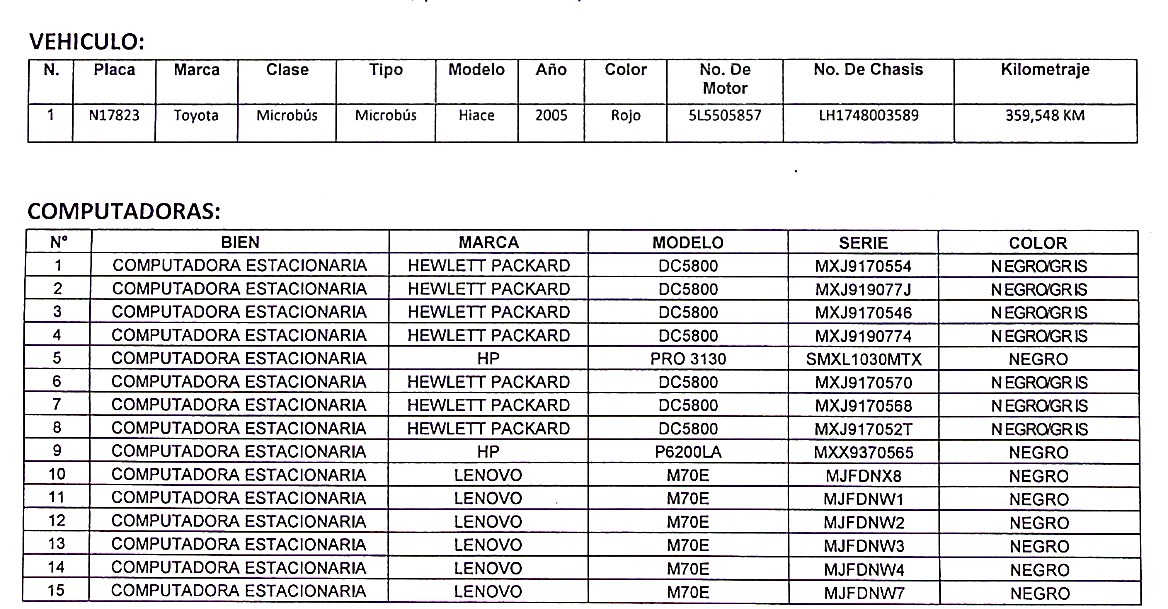 Julio Alberto Pereira chica.                                            Eronides Rodolfo Aguilar BenítezAlcalde municipal.                                                                         Síndico MunicipalPrimer regidor propietario.                                       Segundo regidor propietario.Primera Regidora suplente.                                         Segunda Regidora suplenteTercer Regidor Suplente.                                                  Cuarto Regidor SuplenteSecretaria Municipal.CONCEJO MUNICIPAL DE ARAMBALA MORAZÁN 2021-2024SESIÓN ORDINARIA 2022ACTA NUMERO VEINTISEIS: En el local de la Alcaldía municipal de Arambala, Departamento de Morazán, a las nueve horas del día Ocho de diciembre de dos mil veintidós, Reunidos los miembros del Concejo Municipal Plural en la Sala de Reuniones de la Alcaldía de Arambala, para celebrar Sesión ordinaria de la gestión municipal para el período comprendido del primero de mayo del dos mil veintiuno hasta el treinta de abril del dos mil veinticuatro. Convocada y presidida por el Alcalde Municipal, Julio Alberto Pereira Chica, contando además con la asistencia del Síndico Municipal Eronides Rodolfo Aguilar Benítez, y los concejales: Primer Regidor Propietario, José Eduardo Díaz Hernández, Mariano Blanco segundo regidor propietario y los Concejales Suplentes: Sandra Raquel Diaz Amaya primera regidora suplente Segunda Regidora Suplente, Tiodosa Argueta de Pereira; Eduardo Antonio García tercer regidor suplente y  la asistencia de xxxxxxxxxxxxxxxx Secretaria Municipal. Estando ausente Wiliam Noé Claros cuarto regidor suplente. Confirmando el quórum requerido, el Alcalde Municipal dio a conocer la agenda a desarrollar la cual fue aprobada por unanimidad, se dio apertura a la sesión y en uso de sus facultades legales que el Código Municipal les confiere, toman los acuerdos siguientes: ACUERDO NUMERO UNO: El concejo municipal en uso de las facultades legales que les confiere el art.30 del Código Municipal, por unanimidad, Acuerda. Autorizar al tesorero municipal xxxxxxxxxxxxxxx para que realice la transferencia de la cantidad de un mil dólares de los estados unidos de américa $1,000.00 de la cuenta Alcaldía Municipal de Arambala, Decreto Legislativo N°08, 120 FODES Libre Disponibilidad del Municipio de Arambala, Morazán N°00620007858 a la cuenta Alcaldía municipal de Arambala/plan operativo ambiental No 00620008846 Comuníquese y certifíquese. ACUERDO NUMERO DOS: El concejo municipal en uso de las facultades legales que les confiere el Art.30 del Código Municipal, por unanimidad, Acuerda:  Autorizar xxxxxxxxxxxxxxx tesorero municipal realice la transferencia de la cantidad de un mil dólares de los estados unidos de américa $2,000.00 de la cuenta a nombre de Alcaldía Municipal de Arambala, Decreto Legislativo N°08, 120 FODES Libre Disponibilidad del Municipio de Arambala, Morazán N°00620007858. A la cuenta Fiestas titulares, patronales y culturales del municipio de Arambala para el año 2022 No 00620009737 Comuníquese Certifíquese. ACUERDO NUMERO TRES: El concejo municipal en uso de las facultades legales que les confiere el Art.30 del Código Municipal, por unanimidad, Acuerda: AUTORIZAR a las unidades operativas municipales realizar los planes operativos de sus áreas para ser ejecutados en el año dos mil veintitrés. ACUERDO NUMERO CUATRO: El concejo municipal en uso de las facultades legales que les confiere el Art.30 del Código Municipal, por unanimidad, Acuerda. Conceder permiso por un tiempo de noventa días sin goce de sueldo Según Art. 49 del reglamento interno de trabajo, desde el primero de enero hasta treinta y uno de marzo de dos mil veintitrés a xxxxxxxxxxxxxxxx tesorero municipal, quien manifiesta comprometerse a dejar ordenada toda la documentación de la cual es responsable y se aprueba la solicitud de auditoria interna en su área. comuníquese y certifíquese. ACUERDO NUMERO CINCO: El concejo Municipal estando enterado de la renuncia voluntaria de la señora xxxxxxxxxxxxx en sesión número cinco con fecha diez de marzo de dos mil veintidós y en uso de las facultades legales que les confiere el art.30 del Código Municipal, por unanimidad, Acuerda: Autorizase la erogación, por la suma, siete mil seiscientos ochenta y uno 39/100 $7,681.39 de la cuenta  Fondos Propios, en concepto de pago de indemnización conforme a la ley a la señora xxxxxxxxxxxxxxxxx, quien llegara laborando hasta treinta y uno de diciembre de dos mil veintidós. comuníquese y certifíquese. ACUERDO NUMERO SEIS: EL Concejo Municipal CONSIDERANDO, el buen desempeño laboral que han tenido los empleados y concejales  municipales y el apoyo que han brindado en la calidad de atención que se le brinda a los usuarios como un reconocimiento a su labor,  El concejo municipal en uso de las facultades legales que les confiere el art.30 del Código Municipal, por unanimidad ACUERDA:  Aprobar UN VALE por la cantidad de treinta dólares de los estados unidos de américa $30.00 c/u canjeable en el supermercado súper selectos para  18 empleados y 6 concejales, que labora en ésta Alcaldía como un reconocimiento al buen desempeño laboral que han tenido en el año 2022. Dicha erogación se realizará de la cuenta de fondos propios por lo que se autoriza a tesorero municipal realizar la compra de vales. Comuníquese y certifíquese. ACUERDO NUMERO SIETE: El concejo municipal en uso de las facultades legales que les confiere el art.30 del Código Municipal, por unanimidad, Acuerda. Autorizar a JULIO ALBERTO PEREIRA CHICA Alcalde Municipal para que firme contrato de prestación de servicios con la planta de tratamiento y relleno sanitario Intermunicipal ASINORLU para el año dos mil veintitrés. Comuníquese y certifiqué. ACUERDO NUMERO OCHO: EL Concejo Municipal Teniendo a la vista la carta de renuncia por parte de xxxxxxxxxxxxx al cargo de jefe de registro del estado familiar provisional ad honoren nombrado en acta diecisiete acuerdos número uno con fecha veintidós de julio dos mil veintidós, este concejo municipal en uso de las facultades legales que les confiere el art.30 del Código Municipal, por unanimidad, Acuerda. dar por recibida la carta de renuncia de xxxxxxxxxxxxx jefe del estado familiar provisional ad honorem. Comuníquese y certifíquese. ACUERDO NUMERO NUEVE: El concejo Municipal CONSIDERANDO la  renuncia voluntaria de parte de la Jefa de Registro del Estado Familia xxxxxxxxxxxxxxxxx, y carta de renuncia del Jefe del Estado Familiar Provisional ad honorem xxxxxxxxxxxxxxx nombrado en acta diecisiete acuerdo uno con fecha veintidós de julio de dos mil veintidós; quienes llegaran ejerciendo sus funciones hasta el treinta y uno de diciembre de dos mil veintidós y teniendo en cuenta que esa área es de suma importancia para la atención de los habitantes del municipio y que los encargados del área están en un proceso de capacitación de manera teórica y práctica sobre el sistema que las alcaldías deberán utilizar para remitir o enviar las inscripciones de todos los hechos y actos jurídicos registrados en su municipalidad dándose dentro de las facultades del RNPN de orientar, coordinar y controlar el trabajo de los registros locales en lo referente a todos los hechos y actos jurídicos constitutivos, modificativos o extintivos del estado familiar a nivel nacional. En razón de lo antes expuesto, este concejo municipal en uso de las facultades legales que les confiere el art.30 del Código Municipal, por unanimidad, Acuerda: I). Nombrar de manera permanente en cargo de Jefe de Registro del Estado Familiar de Alcaldía de Arambala a la xxxxxxxxxxxxxxxx con numero único de identidad xxxxxxxxxxxxxxxxxx, quien devengara el salario vigente de seiscientos dólares de los estados unidos de América $600.00 de los cuales se le harán todos los descuentos de ley. Se hace mención que la empleada ha estado ejerciendo el cargo de Jefe de Registro del Estado familiar en funciones, nombrada en acta número nueve, acuerdo número cuatro con fecha veinte de abril dos mil veintidós y quien ejerce el cargo de secretaria municipal. facultándosele al Tesorero Municipal hacer el respectivo cambio en planilla con el cargo de: Jefe del Registro del Estado Familiar de Alcaldía Municipal de Arambala. II) Que la empleada xxxxxxxxxxxx, se nombró para ocupar el cargo de Jefe de Registro del Estado Familiar de manera permanente III) Que es necesario mantener el funcionamiento de la unidad de Secretaria Municipal y Oficial de Acceso a la Información Pública, pero siendo que la municipalidad no dispone de recursos económicos suficientes para contratar personal en razón de lo antes expuesto; se nombra a xxxxxxxxxxxxxxxxxx como Secretaria municipal y oficial de acceso a la información pública y transparencia Ad-Honorem el cual ya ha desempeñado la empleada. Comuníquese y certifíquese. ACUERDO NUMERO DIEZ: El concejo municipal CONCIDERANDO la aprobación de permiso temporal del señor xxxxxxxxxxxxxx tesorero municipal concedido en acta veintiséis acuerdos número cuatro del ocho de diciembre de dos mil veintidós y que esta área es una de las más importantes de la municipalidad, este concejo municipal en uso de las facultades legales que les confiere el art.30 del Código Municipal, por unanimidad, Acuerda. Nombrar al Señor xxxxxxxxxxxxx con documento único de identidad xxxxxxxxxxxxxxx, quien ejerce el cargo de coordinador de proyección social, como: TESORERO INTERINO por el periodo de primero de enero dos mil veintitrés a treinta y uno  de marzo de dos mil veintitrés, y por la responsabilidad del área devengara el salario vigente del tesorero municipal de seiscientos dólares de los estados unidos de américa $600.00 de los cuales se le aplicaran los descuentos de ley .Comuníquese y certifíquese. ACUERDO NUMERO ONCE: EL Concejo Municipal CONSIDERANDO la aprobación de permiso temporal del señor xxxxxxxxxxxxx tesorero municipal y que esta área es una de las más importantes de la municipalidad, este concejo municipal en uso de las facultades legales que les confiere el art.30 del Código Municipal, por unanimidad, Acuerda: I) Nombrar a xxxxxxxxxxxxxxxx quien ejerce el cargo de coordinador de proyección social como tesorero interino ad honorem. II) Se solicita y se autoriza a Banco Hipotecario de El Salvador S.A la eliminación de la firma de José Oscar Pereira Chicas de las siguientes cuentas:  III) Se solicita y se autoriza a Banco Hipotecario de El Salvador S. A agregar la firma del señor xxxxxxxxxx para todas las cuentas antes mencionadas, manteniendo las firmas de Julio Alberto Pereira Chica Alcalde Municipal y Sandra Raquel Diaz Amaya primera regidora suplente. IIII) Regla de Firma: para todo tramite serán necesarias dos firmas siendo indispensable la firma del Tesorero Municipal xxxxxxxxxxxxxx. Comuníquese y certifíquese. ACUERDO NUMERO DOCE: El concejo municipal en uso de las facultades legales que les confiere el art.30 del Código Municipal, por unanimidad, Acuerda. Autorizar al tesorero municipal xxxxxxxxxxxxxxxx para que realice la transferencia de la cantidad de un mil dólares de los estados unidos de américa $1,000.00 de la cuenta Alcaldía Municipal de Arambala, FONDO DE APOYO MUNICIPAL D.L 477 No 00620010654 a la cuenta PROGRAMA DE RECOLECCION, TRANSPORTE Y DISPOCISION FINAL DE DESECHOS SOLIDOS DE ALCALDIA MUNICIPAL DE ARAMBALA No 00620010794. Comuníquese y certifíquese. ACUERDO NUMERO TRECE: El concejo municipal en uso de las facultades legales que les confiere el art.30 del Código Municipal, por unanimidad ACUERDA: Se autoriza al tesorero Municipal xxxxxxxxxxx realizar reintegro de fondos por la cantidad de treinta dólares de los estados unidos de América 79/100 $30.79 de la cuenta Alcaldía de Arambala Decreto legislativo No 204, transferencia 1.5%. No 00620009745.  a la cuenta Alcaldía Municipal fondos propios No 00620005910 Por error involuntario en pago de planilla del ISSS del mes de agosto dos mil veintidós del señor xxxxxxxxxxxxx Fontanero Municipal. Comuníquese y certifíquese. ACUERDO NUMERO CATORCE: El concejo municipal en uso de las facultades legales que les confiere el art.30 del Código Municipal, por unanimidad ACUERDA: Autorizar al tesorero municipal xxxxxxxxxxxxxx para que realice la transferencia de la cantidad de mil quinientos sesenta y cinco 97/100 dólares de los estados unidos de américa $1,565.97. de la cuenta ALCALDÍA MUNICIPAL DE Arambala /75% INVERSIÒN 620002490 a la cuenta Alcaldía Municipal de Arambala, Decreto Legislativo N°08, 120 FODES Libre Disponibilidad del Municipio de Arambala, Morazán N°00620007858, por error involuntario en el traspaso de fondos en el cierre de las siguientes cuentas:Comuníquese y certifíquese. ACUERDO NUMERO QUINCE: El concejo municipal en uso de las facultades legales que les confiere el art.30 del Código Municipal, por unanimidad, Acuerda. Autorizar al tesorero municipal xxxxxxxxxxxx para que realice la transferencia de la cantidad de un mil dólares de los estados unidos de américa $1,000.00 de la cuenta Alcaldía Municipal de Arambala, FONDO DE APOYO MUNICIPAL D.L 477 No 00620010654 a la cuenta unidad de proyección social Alcaldía Municipal de Arambala No 00620010778 Comuníquese y certifíquese. ACUERDO NUMERO DIECISEIS: EL Concejo Municipal CONSIDERANDO, que por mandato Constitucional los patronos, y el Estado de El Salvador en cada año deben dar en concepto de aguinaldo una prima; es facultad y autonomía del Concejo Municipal en base a lo regulado en los Artículos, 203 y 38 Nral, 5to., de la Constitución de la Republica, Artículos 72 y 73, Código Municipal. Artículos 196, al 200 del Código de Trabajo El concejo municipal en uso de las facultades legales que les confiere el art.30 del Código Municipal, por unanimidad, Acuerda. Se autoriza al tesorero Municipal xxxxxxxxxxxx para que realice el respetivo pago de la planilla de aguinaldos en su totalidad a empleados municipales correspondiente al año dos mil veintidós por la cantidad de ocho mil setecientos noventa y tres dólares del estado de unidos de américa $8,793.00, erogación que se aplicara a la cuenta Alcaldía de Arambala Decreto legislativo No 204, transferencia 1.5%. No 00620009745. Comuníquese y certifíquese. ACUERDO NUMERO DIECISIETE: El concejo municipal en uso de las facultades legales que les confiere el Art. 30 del Código Municipal, por unanimidad, Acuerda: Autorizar al contador municipal xxxxxxxxxxxxxx para que realice reprogramación para el mes de diciembre 2022.comuniquese y certifíquese. ACUERDO NUMERO DIECIOCHO: El concejo municipal en uso de las facultades legales que les confiere el art.30 del Código Municipal, por unanimidad Acuerda: Se autoriza al tesorero municipal xxxxxxxxxxxxx hacer las siguientes erogaciones de las cuentas detallas a continuación:Comuníquese y certifíquese. Y no habiendo más que hacer constar se da por terminada la presente acta a las doce horas del día tres de junio del presente año, la que firmamos. Julio Alberto Pereira chica.                           Eronides Rodolfo Aguilar BenitesAlcalde municipal.                                                                          Síndico Municipal.Primer regidor propietario.                                      Segundo regidor propietario.Primera Regidora suplente.                                      Segunda Regidora suplenteTercer Regidor Suplente.                                                Cuarto Regidor SuplenteSecretaria Municipal.CONCEJO MUNICIPAL DE ARAMBALA MORAZÁN 2021-2024SESIÓN ORDINARIA 2022ACTA NUMERO VEINTISIETE: En el local de la Alcaldía municipal de Arambala, Departamento de Morazán, a las nueve horas del día Dieciséis de diciembre de dos mil veintitrés, Reunidos los miembros del Concejo Municipal Plural en la Sala de Reuniones de la Alcaldía de Arambala, para celebrar Sesión ordinaria de la gestión municipal para el período comprendido del primero de mayo del dos mil veintiuno hasta el treinta de abril del dos mil veinticuatro. Convocada y presidida por el Alcalde Municipal, Julio Alberto Pereira Chica, contando además con la asistencia del Síndico Municipal Eronides Rodolfo Aguilar Benítez, y los concejales: Primer Regidor Propietario, José Eduardo Díaz Hernández, Mariano Blanco segundo regidor propietario y los Concejales Suplentes: Sandra Raquel Diaz Amaya primera regidora suplente Segunda Regidora Suplente, Tiodosa Argueta de Pereira; Eduardo Antonio García tercer regidor suplente y  la asistencia de xxxxxxxxxxxx Secretaria Municipal. Estando ausente Wiliam Noé Claros cuarto regidor suplente. Confirmando el quórum requerido, el Alcalde Municipal dio a conocer la agenda a desarrollar la cual fue aprobada por unanimidad, se dio apertura a la sesión y en uso de sus facultades legales que el Código Municipal les confiere, toman los acuerdos siguientes: ACUERDO NUMERO UNO: El concejo municipal en uso de las facultades legales que les confiere el art.30 del Código Municipal, por unanimidad, Acuerda. Autorizar al tesorero municipal xxxxxxxxxxxx para que realice la transferencia de la cantidad de quinientos dólares de los estados unidos de américa $500.00 de la cuenta Alcaldía Municipal de Arambala, FONDO DE APOYO MUNICIPAL D.L 477 No 00620010654 a la cuenta APOYO Y FOMENTO AL TURISMO Y CULTURA ALCALDIA MUNICIPAL DE ARAMBALA No 00620010824 Comuníquese y certifíquese. ACUERDO NUMERO DOS: El concejo municipal en uso de las facultades legales que les confiere el art.30 del Código Municipal, por unanimidad, Acuerda. Autorizar al tesorero municipal xxxxxxxxxxxxxx para que realice la transferencia de la cantidad de un mil dólares de los estados unidos de américa $1,000.00 de la cuenta Alcaldía Municipal de Arambala, FONDO DE APOYO MUNICIPAL D.L 477 No 00620010654 a la cuenta unidad de la niñez, adolescencia y convivencia ciudadano alcaldía Municipal de Arambala No 00620010760. Comuníquese y certifíquese. ACUERDO NUMERO TRES: El concejo municipal en uso de las facultades legales que les confiere el art.30 del Código Municipal, por unanimidad, Acuerda. Autorizar al tesorero municipal xxxxxxxxxx para que realice la transferencia de la cantidad de cuatro mil dólares de los estados unidos de américa $4,000.00 de la cuenta Alcaldía Municipal de Arambala, Decreto Legislativo N°08, 120 FODES Libre Disponibilidad del Municipio de Arambala, Morazán N°00620007858 a la cuenta Alcaldía municipal de Arambala/ampliación de red vial de los caseríos palo blanco, sabanetilla, palmar, barrancón, guachipilín del cantón carrizal No 00620010883. Comuníquese y certifíquese. ACUERDO NUMERO CUATRO: Considerando que:  el señor xxxxxxxxxxxxxx tiene tiempo de laborar en esta municipalidad por medio de contrato eventual por plazos de tiempo de un año renovándose cada año como viverista municipal desde febrero de dos mil dieciséis hasta treinta y uno de diciembre de dos mil veintidós, este concejo municipal en uso de las facultades legales que les confiere el art.30 del Código Municipal, por unanimidad, Acuerda. Nombrar empleado permanente en cargo de Servicios públicos al señor xxxxxxxxxxxx con número de identidad personal xxxxxxxxxxxxx; con salario mensual de trecientos sesenta y cinco dólares de los estados unidos de américa $365.00 de los cuales se le aplicaran los descuentos de ley. Se autoriza a las áreas correspondientes incorporar a planilla salarial a partir del mes de enero dos mil veintitrés.  Comuníquese y certifíquese. ACUERDO NUMERO CINCO: El concejo municipal en uso de las facultades legales que les confiere el Art.30 del Código Municipal, por unanimidad, Acuerda: Solicitar y autorizar a Banco Hipotecario El Salvador S.A la eliminación de la siguiente  persona que tienen acceso a la banca en línea; xxxxxxxxxxxx  xxxxxxxxxxxx@gmail.com. Se solicita y se autoriza a Banco hipotecario El Salvador S.A la creación del siguiente usuario xxxxxxxxxxx xxxxxxxxxx@gmail.com, manteniendo siempre el usuario del Alcalde Julio Alberto Pereira Chica julio7079722@gmail.com Comuníquese Certifíquese. ACUERDO NUMERO SEIS: El concejo municipal en uso de las facultades legales que les confiere el art.30 del Código Municipal, por unanimidad, Acuerda: I. SOLICITAR a BANCO HIPOTECARIO S.A, la activación de las cuentas para manejo y traslado de fondos detalladas a continuación:Comuníquese y certifíquese. ACUERDO NUMERO SIETE. El concejo municipal en uso de las facultades legales que les confiere el Art.30 del Código Municipal, por unanimidad, Acuerda: Se Autoriza a BANCO HIPOTECARIO EL SALVADOR S.A para que apertura la Cuenta Corriente a nombre de: PLAN OPERATIVO AMBIENTAL, Por un monto de un mil dólares de los Estados Unidos de Norte América. ($1,000.00) Autorizamos a Banco Hipotecario de El Salvador, S.A. a realizar cargo a la cuenta FONDO DE APOYO MUNICIPAL D.L 477 No 00620010654, Y para efectos del manejo de los fondos serán necesarias las firmas de: JULIO ALBERTO PEREIRA CHICA, Alcalde Municipal, SANDRA RAQUEL DÍAZ AMAYA Primera Regidora Suplente y xxxxxxxxxxxxx, Tesorero Municipal, como refrendarios de cheques, quedando como firma indispensable la del Tesorero Municipal y como segunda firma la del Alcalde Municipal o Primera Regidora suplente. Comuníquese Certifíquese. ACUERDO NUMERO OCHO: El concejo municipal en uso de las facultades legales que les confiere el art.30 del Código Municipal, por unanimidad Acuerda: Se autoriza al tesorero municipal xxxxxxxxxx, hacer las siguientes erogaciones de las cuentas detallas a continuación:Comuníquese y certifíquese. Y no habiendo más que hacer constar se da por terminada la presente acta, la que firmamos. Julio Alberto Pereira chica.                                Eronides Rodolfo Aguilar BenítezAlcalde municipal.                                                                        Síndico MunicipalPrimer regidor propietario.                                       Segundo regidor propietario.Primera Regidora suplente.                                         Segunda Regidora suplenteTercer Regidor Suplente.                                                 Cuarto Regidor SuplenteSecretaria Municipal.construcción de casa comunal en el caserío los toriles, cantón tierra colorada, municipio de Arambala, departamento de Morazán.    finalizadolibre gestión xxxxxxxx FORMULADORCONSTRUMARQUEZ SA DE CV.$1,248.29Total, a pagar $1,248.29NombrecargoRégimen laboralcargoJulio Alberto Pereira ChicaAlcalde MunicipalElección popular$1,170.00Eronides Rodolfo Aguilar BenítezSíndico MunicipalElección Popular$900.00xxxxxxxxEncargada de unidad de catastro, y coordinadora del programa de turismoPermanente por Contrato$620.96Xxxxxxxxxxencargado de contabilidadLCAM$600.00xxxxxxxxxxxTesoreroPermanente por Contrato$600.00xxxxxxxxxxxCuentas CorrientesPermanente por Contrato$450.00XxxxxxxxxxxJefa Registro FamiliarLCAM$506.13xxxxxxxxxPolicía MunicipalLCAM$412.02xxxxxxxxxOrdenanzaLCAM$365.00xxxxxxxxxEncargado de proyección social, coordinador del programa de apoyo y fomento al deporte.Permanente por Contrato$365.00xxxxxxxxxEncargada de la unidad de la mujerPermanente por Contrato$365.00xxxxxxxxxFontaneroPermanente por Contrato$365.00xxxxxxxxxEncargado de UACI.Permanente por Contrato$600.00xxxxxxxxMotoristaPermanente por Contrato$365.00xxxxxxxxMotoristaPermanente por Contrato$365.00xxxxxxxxxEncargado de unidad municipal Ambiental, encargado de protección civil.Permanente por Contrato$365.00xxxxxxxxxSecretaria municipal, oficial de información ad-honorem .Permanente por contrato$600.00xxxxxxxxxAuditoria InternaContrato de prestación de servicios.$500.00xxxxxxxxxEncargado del Vivero MunicipalContrato eventual$365.00xxxxxxxxxxFontanero pueblo viejoContrato eventual$133.00No dé cuentaDetalles totalFondos propios 00620005910Páguese a la orden de BANCO HIPOTECARIO S.A en concepto de certificación de cheque 282 EEO$1.70Fondos propios 00620005910PAGUESE a la orden de xxxxxxxx en concepto de apoyo para torneo en festividad de los reyes magos en granadillo Nahuaterique. Código  presupuestario     54314$150.00Fondos propios 00620005910Páguese a la orden de xxxxxxxxx en concepto de suministro de agua $ 13.30Fondos propios 00620005910PAGUESE a la orden de xxxxxxxx en concepto de reparación eléctrica al sistema de agua de bombeo en cantón pueblo viejo. Código presupuestario      51202$505.00Fondos propios 00620005910PAGUESE a la orden de xxxxxxx por la compra de un dispositivo T para desinfección de agua potable y 2 pluviómetros en el área urbana de Arambala Código presupuestario   54107$395.00Fondos propios 00620005910PAGUESE a la orden de xxxxxxx en concepto de pago por suministro de combustible para riego de cancha municipal correspondiente al mes de diciembre 2021. Código  presupuestario     54110$255Fondos propios 00620005910PAGUESE a la orden de xxxxxxxx en concepto de compra de materiales de construcción y de fontanería Deuda administración anterior. Código presupuestario 54107$918.40Fondos propios 00620005910PAGUESE a la orden de xxxxxx en concepto de pago por suministros de alimentos en campaña de tamizaje covid- 19Código  presupuestario 54101$111.00Fondos propios 00620005910PAGUESE a la orden de SABES en concepto de compra de 100 pastillas e cloro para sistema de agua potable del casco urbano Código  presupuestario 54199$200.00Fondos propios 00620005910PAGUESE a la orden de xxxxxx en concepto de compra de 1 ataúd para familia de escasos recursos económicos.Código  presupuestario 54399$150.00Fondos propios 00620005910PAGUESE a la orden de xxxxxx en concepto de pago por servicios de fontanería del cantón pueblo viejo. Código presupuestario 51102$133.00Fodes libre disponibilidad No00620007858PAGUESE a la orden de xxxxxx en concepto de pago de suministro de combustible para vehículos municipales del mes de diciembre 2021.Código  presupuestario  54110.$702.95Fiestas, titulares, patronales. 00620009737PAGUESE a la orden de Banco Hipotecario el salvador en concepto de compra de chequera por apertura de cuenta Código  presupuestario 55603.$2.53Fiestas, titulares, patronales. 00620009737PAGUESE a la orden de xxxxxx en concepto de anticipo por servicios profesionales de animación en el marco de las fiestas titulares del municipio. Código presupuestario 54314.$600.00Fiestas, titulares, patronales. 00620009737PAGUESE a la orden de xxxx en concepto de compra de dulces para candidatas y actividades de los niños. Código  presupuestario 54199.$96.00Fiestas, titulares, patronales. 00620009737PAGUESE a la orden de xxxxx en concepto de apoyo a iglesia católica para actividades en el marco de las fiestas titulares.Código  presupuestario 54314.$400.00Fiestas, titulares, patronales. 00620009737PAGUESE a la orden de xxxxx en concepto de prestación de servicios profesionales en montaje de evento de elección y coronación de la Reyna de las fiestas titulares del municipio. Código presupuestario 54314.$1,600.Fiestas, titulares, patronales. 00620009737PAGUESE a la orden de xxxx en concepto de prestación de servicios de discomil Súper Caliente en el marco de las fiestas titulares del municipio. Código presupuestario 54314$1,666.67Fiestas, titulares, patronales. 00620009737PAGUESE a la orden de xxxxx en concepto de compra de 300 porciones de pollo para refrigerios en el marco de actividades de la niñez por la feria titular. Código presupuestario 54101$438.86Fiestas, titulares, patronales. 00620009737PAGUESE a la orden de xxxxx en concepto de compra de pólvora en el marco de actividades de la feria titular. Código presupuestario 54199.$1,104.Fiestas, titulares, patronales. 00620009737PAGUESE a la orden de xxxx en concepto de prestación de servicios artísticos de Banda la primera en el marco de la fiesta bailable de la feria titular. Código presupuestario 54314.$2,777.78Fiestas, titulares, patronales. 00620009737PAGUESE a la orden de xxxxxx en concepto de prestación de servicios de Banda musical ritmo y sabor en las actividades de la feria titular. Código presupuestario 54314$1,155.56Fiestas, titulares, patronales. 00620009737PAGUESE a la orden de xxxx en concepto de prestación de servicios artísticos de empresa de jaripeos Bonilla en el marco de la fiesta bailable de la feria titular. Código presupuestario 54314$3,000.00Fiestas, titulares, patronales. 00620009737PAGUESE a la orden de xxxxxx en concepto de prestación de servicios de cuetero y animación en el marco de la feria titular. Código presupuestario 51202$140.00Fiestas, titulares, patronales. 00620009737PAGUESE a la orden de xxxxx en concepto de pago de refrigerios en actividad de adulto mayor en el marco de la feria titular. Código presupuestario 54314.$150.00Fiestas, titulares, patronales. 00620009737PAGUESE a la orden de xxxxx en concepto de pago de 150 almuerzos en actividad de adulto mayor en el marco de la feria titular. Código presupuestario 54101$375.00Fiestas, titulares, patronales. 00620009737PAGUESE a la orden de xxxxx en concepto de pago de 150 almuerzos en actividad de adulto mayor en el marco de la feria titular. Código presupuestario 54101$375.00Fiestas, titulares, patronales. 00620009737PAGUESE a la orden de xxxxx en concepto de pago de prestación de servicio de show de payaso en actividad de la niñez en el marco de la feria titular. Código presupuestario 54314.$138.89Fiestas, titulares, patronales. 00620009737PAGUESE a la orden de xxxxx en concepto de pago de arrendamiento de sonido en actividades en el marco de la feria titular. Código presupuestario 54316$300.00Fiestas, titulares, patronales. 00620009737PAGUESE a la orden de xxxx en concepto de pago de refrigerios en alborada en el marco de la feria titular. Código presupuestario 54101$112.50Fiestas, titulares, patronales. 00620009737PAGUESE a la orden de xxxxxx en concepto de pago de panes con pollo en actividad de carrera de motocross en el marco de la feria titular. Código presupuestario 54101$150.00Fiestas, titulares, patronales. 00620009737PAGUESE a la orden de xxxxx en concepto de realización de torneos, actividades recreativas y religiosas en el marco de la feria en caserío carrizal, Nahuaterique Código presupuestario 54314$450.00Fiestas, titulares, patronales. 00620009737PAGUESE a la orden de Banco Hipotecario el salvador en concepto de compra de chequera  Código  presupuestario 55603$16.95Niñez y adolescencia 00620002600PAGUESE a la orden de xxxxx  en concepto de pago de elaboración de 20 camisas en el marco de clausura de talleres para adolescentes en la promoción de derechos de la niñez Código presupuestario 54104.$150.00Desechos sólidos No 00620002783PAGUESE a la orden de xxxx en concepto de pago de servicios de recolección de desechos sólidos  Código presupuestario 51202$83.34Desechos sólidos No 00620002783PAGUESE a la orden xxxx en concepto de pago de servicios de recolección de desechos sólidos  Código presupuestario 51202$83.34Desechos sólidos No 00620002783PAGUESE a la orden de xxxx  en concepto de pago por transporte de recolección y disposición final de desechos sólidos  Código presupuestario 61602$666.68Desechos sólidos No 00620002783PAGUESE a la orden de xxxxx   en concepto de pago disposición final de desechos sólidos .$351.75Plan operativo ambiental No 00620008846PAGUESE a la orden de Banco Hipotecario  en concepto de pago por compra de chequera Código presupuestario 55603$2.53Proyecto reparación de sistema de agua casco urbano. No 00620008943PAGUESE a la orden de banco hipotecario en concepto de pago por compra de chequera de la cuenta No 00620008943 Código presupuestario 55603.$2.53Proyecto reparación de sistema de agua casco urbano. No 00620008943PAGUESE a la orden de xxxxx  en concepto de pago como auxiliar del proyecto mejora de sistemas de agua potable del casco urbano.$144.00Proyecto reparación de sistema de agua casco urbano. No 00620008943PAGUESE a la orden de xxxx  en concepto de pago como auxiliar del proyecto mejora de sistemas de agua potable del casco urbano.$144.00Proyecto reparación de sistema de agua casco urbano. No 00620008943PAGUESE a la orden de xxxx en concepto de pago como auxiliar del proyecto mejora de sistemas de agua potable del casco urbano.$144.00Libre disponibilidad  00620009745PAGUESE a la orden de banco hipotecario en concepto de pago por compra de chequera de la cuenta No 00620008943.$2.53Construcción caja puente Nahuaterique 00620009699PAGUESE a la orden de banco hipotecario en concepto de pago por compra de chequera de la cuenta No 00620009699$2.53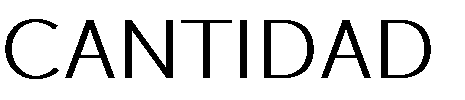 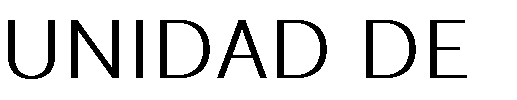 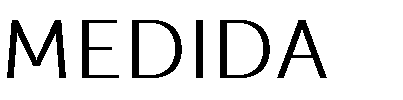 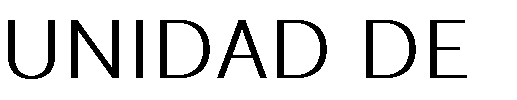 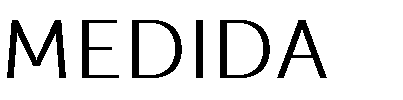 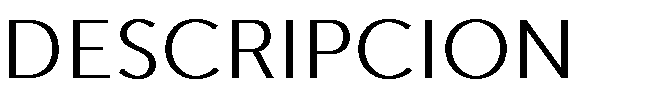 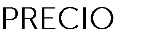 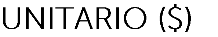 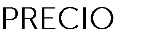 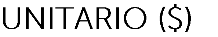 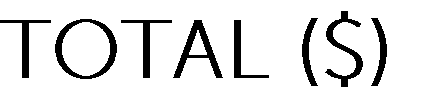 2,500cajaFormulas 1_SAM$0.10$250.005,000Caja.Recibos de avisos de cobros$0.10.$500.00         setecientos cincuenta  00/100         setecientos cincuenta  00/100         setecientos cincuenta  00/100         setecientos cincuenta  00/100750.00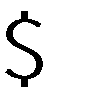 No dé cuentaDetalleTotalFondos propios 00620005910PAGUESE a la orden de banco hipotecario en concepto de certificación de cheque No 0298.$1.70Fondos propios 00620005910PAGUESE a la orden de xxxxx en concepto de compra de 60 cajas de mascarillas quirúrgicas para la bioseguridad a empleados de la alcaldía municipal de Arambala.  Código  presupuestario     54108$180.00Fondos propios 00620005910PAGUESE a la orden de xxxxxx En el concepto de pago de suministros de usos y consumos diversos, para la Alcaldía Municipal de Arambala, durante los meses de diciembre de 2021 y enero de 2022.Código presupuestario     54199$430.80Fondos propios 00620005910PAGUESE a la orden de xxxxxxx en concepto de pago de viáticos en emisiones oficiales a San Salvador.Código presupuestario      54403$140.00Fondos propios 00620005910PAGUESE a la orden de xxxxx en concepto de pago de suministros de combustible, para achicadora de riesgo en cancha municipal de Arambala, correspondiente al mes de enero de 2022. Código presupuestario   54110$448.50Fondos propios 00620005910PAGUESE a la orden de xxxxx en concepto de compra de materiales de papelería y oficina. Código presupuestario     54105-54114$48.43Fondos propios 00620005910PAGUESE a la orden de xxxxxx en concepto de Compra de materiales para reparación de carrocería del vehículo municipal placas N° 9683. Código presupuestario 54112$103.32Fondos propios 00620005910PAGUESE a la orden de banco hipotecario en concepto de certificación de cheque No 0307$1.70Libre disponibilidad  00620007858PAGUESE a la orden de xxxxxxxx en concepto de pago por compra de insumos de papelería, materiales de oficina y materiales informáticos para funcionamiento. Código presupuestario 54105-54114-54115$1,345.75Libre disponibilidad  00620007858PAGUESE a la orden de xxxxx en concepto de pago de pago de suministros de combustible, para los vehículos municipales de la Alcaldía Municipal de Arambala, correspondiente al mes de enero de 2022.Código  presupuestario 54110$717.75 Fiestas, titulares, patronales. 00620009737PAGUESE a la orden de xxxx en concepto de pago por trabajo jornal, en limpieza de calles del casco urbano del Municipio de Arambala, durante las fiestas titulares en honor al Niño Dios, desde el día 24 enero hasta el 31 de enero de 2022 a $ 12.00 C/D. Código presupuestario 51202$96.00Fiestas, titulares, patronales. 00620009737PAGUESE a la orden de xxxxx en concepto de compra de 10 regalos a $ 7.00 C/U, para actividad del adulto mayor, realizado el día 22 de enero de 2021, en el marco de las fiestas titulares en honor al Niño Dios en el Municipio de Arambala.Código presupuestario 54199$70.00Fiestas, titulares, patronales. 00620009737PAGUESE a la orden de xxxxx en concepto de pago de suministros de bienes de usos y consumos diversos y 28 canastas, para la actividad del adulto mayor, realizada el día 22 de enero de 2022, en el marco de las fiestas titulares en honor al Niño Dios en el Municipio de Arambala. Código  presupuestario 54199$262.25Fiestas, titulares, patronales. 00620009737PAGUESE a la orden de xxxx en concepto de apoyo para la realización de actividad recreativa torneo de futbol en el marco de las fiestas patronales del caserío el Mono Cantón Nahuaterique a realizarse el día 13 de febrero de 2022.Código  presupuestario 54314$200.00Fiestas, titulares, patronales. 00620009737PAGUESE a la orden de xxxx en concepto de anticipo de 30%, por pago de realización de fiesta bailable en caserío Nahuaterique, Arambala Morazán a realizarse el día 14 de marzo de 2022 en el marco de la celebración de las fiestas patronales en honor a San Antonio de Padua. Código presupuestario 54314$666.67Desechos sólidos No 00620002783PAGUESE a la orden de xxxxxxx en concepto de pago por servicio de transporte en recolección y disposición final de desechos sólidos de los diferentes caseríos y casco urbano del municipio de Arambala y transportados al relleno sanitario de Santa Rosa de lima, la Unión, (ASINORLU) dos viajes realizados el día 3 de diciembre de 2021. Código presupuestario 54304$333.3400620007850Desechos solidos PAGUESE a la orden de banco hipotecario en concepto de compra de chequera  No 9850.$2.5300620007850Desechos solidos PAGUESE a la orden de xxxxxxx en concepto de pago de servicios por recolección de desechos sólidos, de los diferentes caseríos y casco urbano del municipio de Arambala, correspondiente al mes de enero de 2022.Código presupuestario 51202$66.6800620007850Desechos solidos PAGUESE a la orden de xxxxxxx en concepto de pago de servicio por recolector de desechos sólidos, de los diferentes caseríos y casco urbano del municipio de Arambala, correspondiente al mes de enero de 2022. Código presupuestario 51202$66.6800620007850Desechos solidos PAGUESE a la orden de xxxxx en concepto de pago por servicio de transporte en recolección y disposición final de desechos sólidos en los diferentes caseríos del municipio de Arambala y transportados al relleno sanitario de Santa Rosa de Lima la Unión, (ASINORLU) mes de enero de 2022.Código presupuestario 54304$833.34No CuentaDetalleTotalFondos propios 00620005910PAGUESE a la orden de xxxxxx en concepto de Compra de 4 llantas 700/R15, para el vehículo, placas N° 9683.Código  presupuestario 54109$440.00Fondos propios 00620005910PAGUESE a la orden de xxxxx en concepto de Pago de contrato por servicio de transporte, cuatro camionadas de material selecto (Balasto) por $166.67 C/U para tramos de calle en caserío los Toriles del Municipio de ArambalaCódigo presupuestario 54111$666.68Fondos propios 00620005910PAGUESE a la orden de xxxxx en concepto de Compra de accesorios para reparación de moto guadaña.$185.00Fondos propios 00620005910PAGUESE a la orden de xxxxxx en concepto de pago de carpintería en cepillado, machimbrado de madera, y elaboración de carrocería de vehículo municipal placas N° 9683Código presupuestario 54103$355.56Fondos propios 00620005910PAGUESE a la orden de xxxxxxx  en concepto de pago de compra de herramientas de fontanería Código presupuestario 54118$ 89.20Fondos propios 00620005910PAGUESE a la orden de xxxxx en concepto de pago por suministros de almuerzos y refrigerios, en las diferentes reuniones, capacitaciones, cesiones de consejo y jornadas odontológicas. Código presupuestario 54101 $286.75Fondos propios 00620005910PAGUESE a la orden de xxxxx en concepto de compra de 11 rollos de poliducto de 1 pulgada y un rollo de ½ pulgada para traslado de agua para riesgo de cancha municipal de Arambala.  Código presupuestario 54107$313.50Fiestas titulares y patronalesNo00620009737PAGUESE a la orden de xxxxx en concepto de pago de 3 horas maquinas adecuación de pista de motocross en el marco de la fiesta titular Código presupuestario 54317$166.67Recolección y Disposición de desechos sólidos 00620009850PAGUESE a la orden de xxxx en concepto de pago por disposición final de desechos sólidos en el relleno sanitario de Santa Rosa de Lima, la Unión (ASINORLU) correspondiente al mes de enero de 2022. Código presupuestario 61602	$366.45Recolección y Disposición de desechos sólidos 00620009850PAGUESE a la orden de xxxx en concepto de pago de servicio por recolector de desechos sólidos, de los diferentes caseríos y casco urbano del municipio de Arambala, correspondiente al mes de febrero de 2022. Código presupuestario 51202	$66.68Recolección y Disposición de desechos sólidos 00620009850PAGUESE a la orden de xxxx en concepto de pago de servicios por recolección de desechos sólidos, de los diferentes caseríos y casco urbano del municipio de Arambala, correspondiente al mes de febrero de 2022.Código presupuestario 51202$66.68Mejoramiento de infraestructura sistema de agua potable caserío las Marías No 00620009168PAGUESE a la orden de xxxx  en concepto de pago como auxiliar en el proyecto mejoramiento de infraestructura del sistema de agua potable caserío las marías .$132.00Mejoramiento de infraestructura sistema de agua potable caserío las Marías No 00620009168PAGUESE a la orden de xxxx  en concepto de pago como auxiliar en el proyecto mejoramiento de infraestructura del sistema de agua potable caserío las marías .$96.00Nombre No dé cuentaSaldo Unidad Municipal de la Mujer00620002759$5.48Dotación de Lámina zin alum y materiales de Construcción para casa comunal del Caserío las Aradas	00620004093$6.46Limpieza chapeo cuneteado y balastado de calles del municipio de Arambala00620002856$267.98Mantenimiento y reparación del sistema de agua potable00620002805$71.26Construcción de pasarela sobre quebrada en casorio las Quebradas00620004085$97.46Programa de fiestas patronales titulares patronales y cultural00620002791$6.12rehabilitación del centro de acopio en caserío las Quebradas00620004077$15.30Convivencia Ciudadana00620002600$1,524.93Programa de apoyo y fomento al deporte00620002821$267.46Programa de becas00620002732$219.41Remodelación de casa de la juventud00620002724$185.12Cooperación interinstitucional00620003526$248.32Proyecto sistema de alumbrado publico	00620002740$4.84.Proyección social00620002813$13.77pre-inversión00620003470$89.18Programa de apoyo al turismo	00620002775$150.68Chapeo cuneteado y balastado de diferentes calles rurales del municipio de Arambala00620004441$97.46Construcción de bóveda en quebrada el zapote en Caserío los toriles00620004735$85.42Apoyo a agricultores y Hortaliceros del municipio00620005715$0.00Construcción de 5 casetas en diferentes desvíos del municipio00620006320$97.46Construcción de tramo empedrado y fraguado con superficie terminada en caserío Talchiga00620006290$45.87Alcaldía municipal de Arambala 2% fodes00620004727$148.16Construcción de tanque de almacenamiento y red de distribución de agua potable	00620005030$97.46Traslado de central telefónica y sistema de video vigilancia en el municipio de Arambala00620007513$142.1225% funcionamiento00620002481$717.88No dé cuentaDetalleTotalFondos propios  00620005910PAGUESE a la orden de MH/DGT/FAE/MINISTERIO DE GOBERNACION en concepto de pago de servicios por publicación de ordenanza transitoria de excepción de intereses y multas provenientes de tasas e impuestos del municipio de Arambala. Código presupuestario 54305$59.85Fondos propios  00620005910PAGUESE a la orden de xxxx en concepto de pago de compra de tres ataúdes tipo económicos para personas de escasos recursos del municipio. Deuda administración anterior. Código presupuestario 54399$480.00Desechos sólidos 00620009850PAGUESE a la orden de xxxx en concepto de pago de por disposición final de desechos sólidos del municipio. Código  presupuestario 61602$268.10Fodes libre disponibilidad 00620007858PAGUESE a la orden de xxxxx en concepto de anticipo de 30% por modificación de sistema de cobro de tasas por control de servicio de agua potable en el municipio. $1,519.80Fodes libre disponibilidad 00620007858PAGUESE a la orden de xxxxx en concepto de anticipo de compra de equipo informático para la unidad de cuentas corrientes. Código presupuestario 61104.$1,213.00No dé cuentaDetalletotalFondos propios No 00620005910PAGUESE a la orden de xxxxx en concepto de pago de compra de bienes de usos y consumo diverso para la Municipalidad. Código presupuestario 54104-54107-54199$97.25Fondos propios No 00620005910PAGUESE a la orden de xxxx en concepto de pago por suministro de combustible para vehículos municipales y maquina apodadora de maleza, cortadora de grama y chicadora, correspondiente al mes de febrero. Código presupuestario 54104-54107-54199$749.60Fondos propios No 00620005910PAGUESE a la orden de xxxxx en concepto de pago de 48 almuerzos para actividad de presentación pública de comité local de derecho de niñez y adolescencia. Código presupuestario 54101$138.00Fondos propios No 00620005910PAGUESE a la orden de xxxxxxx concepto de pago por suministro de alimentos para concejo municipal y en actividades realizadas por unidades. Código presupuestario 54101$120.00Desechos sólidos No 00620009850PAGUESE a la orden de xxxxxxx en concepto de pago por servicio de transporte en recolección y disposición final de desechos sólidos en los diferentes caseríos del municipio de Arambala y transportados al relleno sanitario de Santa Rosa de Lima la Unión, (ASINORLU) mes de febrero de 2022.Código presupuestario 54304$666.68Desechos sólidos No 00620009850PAGUESE xxxxx, concepto de Recolección y separación de desechos sólidos del municipio  $132.00Desechos sólidos No 00620009850PAGUESE xxxxx, concepto de Recolección y separación de desechos sólidos del municipio  $120.00Desechos sólidos No 00620009850PAGUESE a la orden de xxxxxx en concepto de pago por servicio de transporte en recolección y disposición final de desechos sólidos en los diferentes caseríos del municipio de Arambala y transportados al relleno sanitario de Santa Rosa de Lima la Unión, (ASINORLU) Código presupuestario 54304$333.00Fiestas titulares, patronales y culturales del Municipio de Arambala No 00620009737PAGUESE a la orden de xxxxx, concepto de apoyo para realización de torneos de futbol, actividades religiosas en el marco de fiestas patronales en honor a san Antonio de Padua en caserío Nahuaterique. código presupuestario 54314$450.00Fiestas titulares, patronales y culturales del Municipio de Arambala No 00620009737PAGUESE a la orden de xxxx, concepto de pago por realización de fiesta bailable en el marco de fiestas patronales en honor a san Antonio de Padua en caserío Nahuaterique. código presupuestario 54314$1,555.56Fiestas titulares, patronales y culturales del Municipio de Arambala No 00620009737PAGUESE a la orden de xxxx, concepto de pago por animación de payaso de actividades de niñez en el marco de fiestas patronales en honor a san Antonio de Padua en caserío Nahuaterique. código presupuestario 54314$94.44 unidad de genero 00620010026PAGUESE a la orden de Banco Hipotecario El salvador S.A, concepto de pago de compra de chequera de la cuenta 0062001002 código presupuestario 55603$2.53.00Plan operativo anual 2022 unidad de niñez 00620010042PAGUESE a la orden de Banco Hipotecario El salvador S.A, concepto de pago de compra de chequera de la cuenta 00620010042 código presupuestario 55603$2.53.00Plan operativo anual 2022 unidad de niñez 00620010042PAGUESE a la orden de xxxxx, concepto de pago de compra de 12 camisas y 2 banner roll up para comité local de derecho del municipio código presupuestario 54104-54305$302.00Plan operativo anual 2022 unidad de niñez 00620010042PAGUESE a la orden de xxxxx en concepto de pago por servicio de payaso en entrega de juguetes diciembre 2021$75.00Programa de apoyo y fomento al turismo 00620010034PAGUESE a la orden de Banco Hipotecario El Salvador S.A en concepto de compra de chequera de la cuenta 00620010034 código presupuestario 55603$2.53.00Programa de apoyo y fomento al turismo 00620010034PAGUESE a la orden de xxxx en concepto de compra de 5 metros de arena para repello de casa comunal para elaboración de murales código presupuestario 54111$225.00Programa de apoyo y fomento al turismo 00620010034PAGUESE a la orden de xxxxxx en concepto de compra de materiales de construcción y pintura para casa comunal para elaboración de murales código presupuestario 54111$204.05Plan operativo ambiental No 00620008846PAGUESE a la orden de xxxx, concepto de  30% de anticipo para mejoramiento de caseta de elaboración de insumos orgánicos para escuela agroecológica en vivero municipal código presupuestario 51202.$351.00Plan operativo ambiental No 00620008846PAGUESE a la orden xxxxxxx, concepto de pago por trabajo jornal y limpieza de vivero municipal código presupuestario 54314$132.00Conformación de calles en zona rural y sub urbana del municipio 00620010069PAGUESE a la orden de Banco Hipotecario El Salvador S.A en concepto de compra de chequera de la cuenta 00620010069$2.26NombreNo dé cuentaSaldoAlcaldía municipal de Arambala/construcción de muro de retención y construcción de camerinos en cancha de futbol de Arambala departamento de Morazán.00620009613$0.00Alcaldía municipal de Arambala/construcción de canaleta en calle que conduce a caserío las vegas y Nahuaterique centro, en cantón Nahuaterique Arambala 00620009290$690.00Alcaldía Municipal de Arambala/sub proyecto reparación de tanques captación e instalación de micro medidores de la red de distribución del casco urbano Arambala.00620008943$3,076.03Alcaldía Municipal de Arambala/plan operativo de unidad institucional de genero de alcaldía municipal de Arambala.00620009087$4,997.47Alcaldía municipal de Arambala/construcción de cinco casetas en diferentes desvíos del municipio de Arambala departamento de Morazán.00620009656$0.00Alcaldía municipal de Arambala/construcción de tramo de empedrado fraguado con superficie terminada en caserío Talchiga, cantón tierra colorada del municipio de Arambala.00620009664$0.00Alcaldía municipal de Arambala recolección y disposición de desechos solidos 00620002783$790.13Alcaldía Municipal de Arambala/mejoramiento de infraestructura del sistema de agua potable de caserío las marías Arambala.00620009168$2,806.26No dé cuentaDetallesTotalFondos propios No 00620005910PAGUESE a la orden de xxxx concepto de pago por compra de 4 sillas semiejecutivas para las unidades de, niñez, mujer, catastro y proyección social. Código presupuestario 61102$340.00Fondos propios No 00620005910PAGUESE a la orden de xxxx concepto de pago por servicio de transporte a estudiantes de los cantones de Nahuaterique y carrizal hasta el complejo educativo Rancho Quemado. Código presupuestario 54304$266.68Fondos propios No 00620005910PAGUESE a la orden de xxxx en concepto de compra de repuestos y mano de obra para mantenimiento y reparación de ambulancia de unidad de salud de Arambala Código presupuestario 5411054302$193.00Fondos propios No 00620005910PAGUESE a la orden de  xxxx  en concepto de pago por compra de programa para tesorería municipal Código presupuestario 54599$200.00Fondos propios No 00620005910PAGUESE a la orden de xxxxxxxxxxxxxxx por mantenimiento a equipo servidor de registro familiar y respaldo de datos Código presupuestario 51102$95.00Fondos propios No 00620005910PAGUESE a la orden de xxxxxxx en concepto de viáticos a misiones oficiales a san salvador Código presupuestario 51102$120.00Fondos propios No 00620005910PAGUESE a la orden de xxxxx por instalación de sistema SAM  a laptop para emisión de partidas de nacimiento en ex bolsones Código presupuestario 51102$160.00Fondos propios No 00620005910PAGUESE a la orden de xxxx en concepto de reintegro a caja chica Código presupuestario 54$263.84Plan operativo ambiental No 00620008846PAGUESE a la orden de xxxxx, concepto de  pago final de mejoramiento de caseta de elaboración de insumos orgánicos para escuela agroecológica en vivero municipal código presupuestario 51202.$819.00Plan operativo ambiental No 00620008846PAGUESE a la orden de xxxxx, concepto de pago por compra de materiales de construcción para techo en  mejoramiento de caseta de elaboración de insumos orgánicos para escuela agroecológica en vivero municipal código presupuestario 54112$72.50120 libre disponibilidad 00620007858PAGUESE a la orden de xxxxx en concepto de compra de repuesto y lubricantes para mantenimiento y reparación de vehículos municipales  Código presupuestario 51102$1,037120 libre disponibilidad 00620007858PAGUESE a la orden de xxxxx en concepto de pago de seguro del señor xxxxx del mes de agosto 2022 Código presupuestario 51401$41.98Desechos sólidos 00620009850PAGUESE a la orden de xxxx en concepto de pago de 12 días como auxiliar en recolección y separación de desechos sólidos del municipio $144.00Desechos sólidos 00620009850PAGUESE a la orden de xxxxxx en concepto de pago de 10 días como auxiliar en recolección y separación de desechos sólidos del municipio$120.00Desechos sólidos 00620009850PAGUESE a la orden de xxxxxx en concepto de pago de 12 días como auxiliar en recolección y separación de desechos sólidos del municipio$144.00Desechos sólidos 00620009850PAGUESE a la orden de xxxxxx en concepto de pago de 10 días como auxiliar en recolección y separación de desechos sólidos del municipio$120.00Fiesta titular, patronales del municipio 00620009737PAGUESE a la orden xxxxxx en concepto de apoyo para realizar actividades recreativas en torneo de futbol en fiestas patronales de caserío Huatalon código presupuestario 56304$200.00Plan operativo unidad de genero 00620010026PAGUESE a la orden de  xxxxxx en concepto de pago por servicios como instructora en taller de defensa personal a mujeres del municipio código presupuestario 54505$166.67Plan operativo proyección social 00620010093PAGUESE a la orden de Banco Hipotecario El Salvador S.A en concepto de compra de chequera de la cuenta 00620010093$2.53Programa de apoyo y fomento al turismo 00620010034PAGUESE a la orden xxxxxx en concepto de pago por 9 días como albañil en repello de casa comunal para elaboración de murales semana del 04/04/2022$250.02Programa de apoyo y fomento al turismo 00620010034PAGUESE a la orden xxxxxx en concepto de pago por 9 días como albañil en repello de casa comunal para elaboración de murales semana del 19/04/2022$250.02Programa de apoyo y fomento al turismo 00620010034PAGUESE a la orden xxxxxx en concepto de pago por 9 días como auxiliar en repello de casa comunal para elaboración de murales 04/04/2022$108.00Programa de apoyo y fomento al turismo 00620010034PAGUESE a la orden xxxxxx en concepto de pago por 9 días como auxiliar en repello de casa comunal para elaboración de murales 19/04/2022$96.00Programa de apoyo y fomento al turismo 00620010034PAGUESE a la orden de xxxxxx en concepto de pago por 9 días como auxiliar en repello de casa comunal para elaboración de murales 04/04/2022$108.00Programa de apoyo y fomento al turismo 00620010034PAGUESE a la orden de xxxxxx en concepto de pago por 9 días como auxiliar en repello de casa comunal para elaboración de murales 19/04/2022$108.00Programa de apoyo y fomento al turismo 00620010034PAGUESE a la orden de xxxxxx en concepto de pago por compra de material para repello de casa comunal para elaboración de murales código presupuestario 54107-54111$81.85Programa de apoyo y fomento al turismo 00620010034PAGUESE a la orden de xxxxxx concepto de pago por servicios musicales en actividad noche al pie de la montaña código presupuestario 54314$333.33No de cuentaDetalletotalFondos propios No 00620005910PAGUESE a la orden de xxxxxx en concepto de  instalación del sistema SAM Y base de datos en laptop para carnetizacion en ex bolsones l. Código presupuestario 51202$160.00Fondos propios No 00620005910PAGUESE a la orden de xxxxxx en concepto de pago de combustible para vehículos municipales del mes de abril y máquina de podar maleza Código presupuestario 54110$996.1900620009850RECOLECCION Y DISPOSION FINAL DE DESECHOS SOLIDOS PAGUESE a la orden de xxxxxx en concepto de pago por disposición final de desechos sólidos del municipio.$76.6500620009850RECOLECCION Y DISPOSION FINAL DE DESECHOS SOLIDOS PAGUESE a la orden de xxxxxx, concepto de pago por recolección y transporte de desechos sólidos del municipio. Código presupuestario 54304$66.67No de cuentaDetallesTotalFondos propios 00620005910PAGUESE a la orden de xxxxxx por servicio de transporte en traslado de estatua de de monseñor Romero donada desde san salvador hasta Arambala Código presupuestario 54304$111.11Fondos propios 00620005910PAGUESE a la orden de  xxxxxx en concepto de suministro de alimentos para taller de pintura con niños y adolescentes del municipio Código presupuestario 54101$68.75Fondos propios 00620005910PAGUESE a la orden de xxxxxx en concepto de pago de suministro de alimentos para diferentes actividades de la municipalidad Código presupuestario 54101$242.50Fondos propios 00620005910PAGUESE a la orden de xxxxxx en concepto de pago por suministro de bienes de usos y consumos Código presupuestario 54101-54202-54199$689.30Fondos propios 00620005910PAGUESE a la orden de xxxxxx en concepto de pago de transporte para traslado a carnetizacion de identificación de menores de zona limítrofe de Nahuaterique a rancho quemado el día 24/04 Código presupuestario 54304$72.22Fondos propios 00620005910PAGUESE a la orden de xxxxxx en concepto de pago de transporte para traslado a carnetizacion de identificación de menores de zona limítrofe de Nahuaterique a rancho quemado el día 24/04 Código presupuestario 54304$72.22Fondos propios 00620005910PAGUESE a la orden de xxxxxx en concepto de pago de transporte para traslado a carnetizacion de identificación de menores de zona limítrofe de Nahuaterique a rancho quemado el día 23/04 Código presupuestario 54304$72.22Fondos propios 00620005910PAGUESE a la orden de xxxxxx en concepto de pago de transporte para traslado a carnetizacion de identificación de menores de zona limítrofe de Nahuaterique a rancho quemado el día 24/04 Código presupuestario 54304$72.22Fondos propios 00620005910PAGUESE a la orden de xxxxxx por pago de compra de insumos para canastas básicas a solicitud de diferentes centros escolares del municipio en celebracion del día de la madre Código presupuestario 54199$1,285.0Fondos propios 00620005910PAGUESE a la orden de xxxxxx en concepto de pago de transporte para traslado a carnetizacion de identificación de menores de zona limítrofe de Nahuaterique a rancho quemado el día 23,24/04 y 07/05 2022 Código presupuestario 54304$216.66Fondos propios 00620005910PAGUESE a la orden de xxxxxx en concepto de pago de transporte para traslado a carnetizacion de identificación de menores de zona limítrofe de Nahuaterique a rancho quemado el día 23,24/04 / 2022 Código presupuestario 54304$144.44Fondos propios 00620005910PAGUESE a la orden de xxxxxx en concepto de pago de transporte para traslado a carnetizacion de identificación de menores de zona limítrofe de Nahuaterique a rancho quemado el día 07/05/2022 Código presupuestario 54304$72.22Fondos propios 00620005910PAGUESE a la orden de xxxxxx en concepto de pago de transporte para traslado a carnetizacion de identificación de menores de zona limítrofe de Nahuaterique a rancho quemado el día 07/05 2022 Código presupuestario 54304$72.22Fondos propios 00620005910PAGUESE a la orden de xxxxxx en concepto de pago de transporte para traslado a carnetizacion de identificación de menores de zona limítrofe de Nahuaterique a rancho quemado el día 24/04 y 07/05 2022 Código presupuestario 54304$144.44Desechos sólidos 00620009850PAGUESE a la orden de xxxxxx en concepto de 10 días como auxiliar en recolección y separación de desechos sólidos del municipio. 18 abril al 29 de abril 2022$120.00Desechos sólidos 00620009850PAGUESE a la orden de xxxxxx en concepto de 10 días como auxiliar en recolección y separación de desechos sólidos del municipio. 2 y 3 de mayo 2022$24.00Desechos sólidos 00620009850PAGUESE a la orden de xxxxxx en concepto de 10 días como auxiliar en recolección y separación de desechos sólidos del municipio.18 de abril al 29 de abril 2022$120.00Desechos sólidos 00620009850PAGUESE a la orden de xxxxxx en concepto de 10 días como auxiliar en recolección y separación de desechos sólidos del municipio. 2 y 3 de mayo 2022$24.00Desechos sólidos 00620009850PAGUESE a la orden de xxxxxx en concepto de pago por disposición final de desechos sólidos del municipio hasta santa Rosa de Lima la unión $280.00Monto de estimación $35,345.00Monto de anticipo$20,000.00Descuento de anticipo 20%$7,069.00Líquido a pagar$28,276.00No de cuentaDetallesTotalFondos propios 00620005910PAGUESE a la orden de Banco Hipotecario El Salvador S.A en concepto de compra de chequera de la cuenta 00620005910$16.95Fondos propios 00620005910PAGUESE a la orden de  xxxxx en concepto de pago por compra de ataúd tipo económico para familia de recursos del municipio código presupuestario 54399$150.00Fondos propios 00620005910PAGUESE a la orden de  xxxxx en concepto de pago por suministro de alimento para actividad de ciudad mujer comunitaria código presupuestario 54101$225.00Fondos propios 00620005910PAGUESE A LA ORDEN DE xxxxxxxxxxxxxx EN CONCEPTO DE COMPRA DE 34 GARRAFONES DE AGUA $64.6000620009850DESECHOS SOLIDOS PAGUESE a la orden de  xxxxx en concepto de pago por compra de 5 fardos de bolsas negras tamaño jardín para recolección de desechos sólidos código presupuestario 54107$332.5000620009850DESECHOS SOLIDOS PAGUESE a la orden de Banco Hipotecario El Salvador S.A en concepto de compra de chequera de la cuenta 00620009850$3.96Fiestas titulares, patronales y culturales del municipio 00620009737PAGUESE a la orden de  xxxxx en concepto de apoyo para actividad religiosa en el marco de sus fiestas caserío talchiga código presupuestario 56304$150.00Plan operativo anual proyección social 006200010093PAGUESE a la orden de  xxxxx en concepto de compra de sets de herramientas para participantes del taller de mecánica de motocicletas en Nahuaterique código presupuestario 54118 $568.00Plan operativo ambiental 00620008846PAGUESE a la orden de  xxxxx en concepto de pago por 12 días jornal en chapoda de vivero municipal código presupuestario 54118$144.00No de cuentaDetalleTotalFondos propios 00620005910PAGUESE a la orden de xxxxx en concepto de suministro de combustible para vehículos municipales y máquina de apodar maleza y grama correspondiente del mes de abril 2022 código presupuestario 54110$690.00Fondos propios 00620005910PAGUESE a la orden de xxxxx en concepto de pago de transporte para traslado a estudiantes de Nahuaterique a complejo educativo Rancho Quemado el día 24/04 y 08,15/05 2022 Código presupuestario 54304$200.01Fondos propios 00620005910PAGUESE a la orden de xxxxx en concepto de pago por suministro de alimento en diferentes actividades de la municipalidad Código presupuestario 54101$175.50Fondos propios 00620005910PAGUESE a la orden de xxxxx en concepto de pago por la elaboración de 17 logos para camisas institucionales de la municipalidad Código presupuestario 51202$76.84Fondos propios 00620005910PAGUESE a la orden de xxxxx en concepto de materiales para uso de fontanería Código presupuestario 54101$73.40Fondos propios 00620005910PAGUESE a la orden de xxxxx en concepto de pago de transporte para traslado a carnetizacion de identificación de menores de zona limítrofe de Nahuaterique a rancho quemado el día 28 de mayo 2022 Código presupuestario 5430472.22Fondos propios 00620005910PAGUESE a la orden de xxxxx en concepto de pago por suministro de alimento para graduación de participantes de taller de mecánica de motocicleta de la municipalidad Código presupuestario 54101$90.00Fondos propios 00620005910PAGUESE a la orden de xxxxx en concepto de compra de repuestos para reparación de motoaraña Código presupuestario 54301$55.75Fondos propios 00620005910PAGUESE a la orden de xxxxx en concepto de compra de 85 camisas para uniforme de empleados municipales Código presupuestario 54104$1,190.00120 fodes libre disponibilidad 00620007858PAGUESE a la orden de xxxxx en concepto de pago por compra de 4 llantas 245/75R16para vehículo municipal placa N7841Código presupuestario 54109$592.00Decreto legislativo 204 fodes 1.5% 00620009745PAGUESE a la orden de Banco Hipotecario El Salvador S.A en concepto de compra de chequera de la cuenta 00620009745.$16.9500620007850DESECHOS SOLIDOSPAGUESE a la orden de xxxxx en concepto de pago por transporte de desechos sólidos del municipio hasta santa Rosa de lima la unión.$333.3400620007850DESECHOS SOLIDOSPAGUESE a la orden de xxxxx en concepto de pago por la compra de 4 trajes para uso de recolectores de desechos sólidos del municipio código presupuestario 54104$156.00Programa de apoyo y fomento al turismo 00620010034PAGUESE a la orden de xxxxx en concepto de pago por la compra de 2 canopis completos tamaño 6x4 para uso institucional código presupuestario 61199$1,400.0000620010026Plan operativo unidad de genero 00620010026PAGUESE a la orden de xxxxx en concepto de pago por compra de 200 rosas plásticas para celebración del día de la madre municipal código presupuestario 61199$230.0000620010026Plan operativo unidad de genero 00620010026PAGUESE a la orden de xxxxx en concepto de pago por la compra de de 30 regalos para actividad de celebración del día de la madre código presupuestario 61199$150.0000620010026Plan operativo unidad de genero 00620010026PAGUESE a la orden de xxxxx en concepto de servicios musicales para actividad de celebración del día de la madre código presupuestario 61199$333.3300620010026Plan operativo unidad de genero 00620010026PAGUESE a la orden de  xxxxx en concepto de pago por suministro de 250 almuerzos para actividad de celebración del día de la madre código presupuestario 54101$600.0000620010026Plan operativo unidad de genero 00620010026PAGUESE a la orden de xxxxx en concepto de pago por suministro de 100 almuerzos  para actividad de celebración del día de la madre código presupuestario 54101$250.0000620010026Plan operativo unidad de genero 00620010026PAGUESE a la orden de xxxxx en concepto de pago por instructora en curso de defensa personal para mujeres del municipio código presupuestario 54101$333.34Plan operativo ambiental 00620008846PAGUESE a la orden de xxxxxxxxxx en concepto de pago por 12 días de trabajo jornal en chapoda de vivero $144.44Plan operativo ambiental 00620008846PAGUESE a la orden de xxxxx en concepto de pago por 12 días de trabajo jornal en chapoda de fuente el pericón $144.00Plan operativo ambiental 00620008846PAGUESE a la orden de xxxxx en concepto de pago por 12 días de trabajo jornal en chapoda de fuente el pericón$144.00Plan operativo ambiental 00620008846PAGUESE a la orden de xxxxx en concepto de compra de materiales y herramientas para la unidad de medio ambiente código presupuestario 54118$522.95No de cuentaDetalletotalFondos Propios                           No 00620005910             PAGUESE a la orden de xxxxxxxxxxx en concepto de pago por servicio de transporte para jornada de carnetizacion de menores de la zona delimitada de Nahuaterique. Código presupuestario 54304$72.22Fondos Propios                           No 00620005910             PAGUESE a la orden de xxxxx en concepto de pago por compra de ataúd tipo económico para familia de escasos recursos económicos del municipio Código presupuestario 54399$150.00Fondos Propios                           No 00620005910             PAGUESE a la orden de xxxxx en concepto de pago por análisis completo de plaguicidas residuos de sustancias químicas y biológicas  de agua potable del municipio Código presupuestario 54599$730.00Fondos Propios                           No 00620005910             PAGUESE a la orden de xxxxx  en concepto de pago por análisis completo de plaguicidas requisitos de calidad e inocuidad  de agua potable del municipio Código presupuestario 54599$996.00Fondos Propios                           No 00620005910             PAGUESE a la orden de xxxxx en concepto de pago por suministro de combustible para vehículos municipales del mes de mayo 2022 Código presupuestario 54110$932.00Recolección y Disposición final de desechos sólidos No 00620009850PAGUESE a la orden de xxxxx en concepto de pago por transporte de 4 viajes para recolección y disposición  final de desechos sólidos del municipio desde Arambala hasta relleno sanitario santa Rosa de lima Código presupuestario 54304$800.00Recolección y Disposición final de desechos sólidos No 00620009850PAGUESE a la orden de xxxxx en concepto de pago por transporte para recolección y disposición  final de desechos sólidos del municipio desde Arambala hasta relleno sanitario santa Rosa de lima 17 marzo 2022 y 6 de abril 2022 Código presupuestario 54304$400.00Recolección y Disposición final de desechos sólidos No 00620009850PAGUESE a la orden de xxxxx en concepto de pago por Disposición final de desechos sólidos del municipio $444.85Plan operativo anual 2022 unidad de género. No 00620010026PAGUESE a la orden de xxxxx en concepto de contrapartida en pago de licencia de conducir vehículo a participantes del taller de manejo impartido por Insaforp  Código presupuestario 56304$49.93Plan operativo anual 2022 unidad de género. No 00620010026PAGUESE a la orden de xxxxx en concepto de contrapartida en pago de licencia de conducir vehículo a participantes del taller de manejo impartido por Insaforp  Código presupuestario 56304$49.93Plan operativo anual 2022 unidad de género. No 00620010026PAGUESE a la orden de xxxxx en concepto de contrapartida en pago de licencia de conducir vehículo a participantes del taller de manejo impartido por Insaforp  Código presupuestario 56304$49.93Plan operativo anual 2022 unidad de género. No 00620010026PAGUESE a la orden de xxxxx en concepto de contrapartida en pago de licencia de conducir vehículo a participantes del taller de manejo impartido por Insaforp  Código presupuestario 56304$49.93Plan operativo anual 2022 unidad de género. No 00620010026PAGUESE a la orden de xxxxx en concepto de contrapartida en pago de licencia de conducir vehículo a participantes del taller de manejo impartido por Insaforp  Código presupuestario 56304$49.93Plan operativo anual 2022 unidad de género. No 00620010026PAGUESE a la orden de xxxxx en concepto de contrapartida en pago de licencia de conducir vehículo a participantes del taller de manejo impartido por Insaforp  Código presupuestario 56304$49.93Plan operativo anual 2022 unidad de género. No 00620010026PAGUESE a la orden de xxxxx en concepto de contrapartida en pago de licencia de conducir vehículo a participantes del taller de manejo impartido por Insaforp  Código presupuestario 56304$49.93Plan operativo anual 2022 unidad de género. No 00620010026PAGUESE a la orden de xxxxx en concepto de contrapartida en pago de licencia de conducir vehículo a participantes del taller de manejo impartido por Insaforp  Código presupuestario 56304$49.93Plan operativo anual 2022 unidad de género. No 00620010026PAGUESE a la orden de xxxxx en concepto de contrapartida en pago de licencia de conducir vehículo a participantes del taller de manejo impartido por Insaforp  Código presupuestario 56304$49.93Plan operativo anual 2022 unidad de género. No 00620010026PAGUESE a la orden de xxxxx en concepto de contrapartida en pago de licencia de conducir vehículo a participantes del taller de manejo impartido por Insaforp  Código presupuestario 56304$49.43Plan operativo anual 2022 unidad de género. No 00620010026PAGUESE a la orden de xxxxx en concepto de contrapartida en pago de licencia de conducir vehículo a participantes del taller de manejo impartido por Insaforp  Código presupuestario 56304$49.43Nombre No dé cuentaSaldo Arambala/85Q-FONDOGENERAL-pension Básica Universal 00620003267$0.46Arambala/85Q-FONDOGENERAL-Apoyo en educación y salud00620003275$0.46solicitamos que todos los saldos de dichas cuentas sean transferidos a la cuentaFONDOS PROPIOS 00620005910FONDOS PROPIOS 00620005910Nombre No dé cuentaSaldo Alcaldía municipal de Arambala/plan de emergencias por covid.00620005227$51.31Alcaldía municipal de Arambala/Prevención covid 190062005685$220.30Alcaldía municipal de Arambala/Remodelación y reparación de viviendas afectadas por ondas tropicales.00620005693$50.00Alcaldía municipal de Arambala/Suministro de canastas Básicas a familias del municipio00620005707$0.00Alcaldía municipal de Arambala/Apoyo a agricultores y hortaliseros del municipio de Arambala00620005715$0.00Alcaldía municipal de Arambala/Gastos de emergencia por tormenta tropical Amanda y Cristóbal 00620005928$238.80Alcaldía municipal de Arambala/obras de mitigación de riesgo00620006029$45.87Alcaldía Municipal de  Arambala/construcción y remodelación de viviendas 00620006819$1.71Alcaldía municipal de Arambala/balastado  de tramo de calle afectadas por tormenta Amanda y Cristóbal en Nahuaterique.00620007114$0.01solicitamos que todos los saldos de dichas cuentas sean transferidos a la cuentaAlcaldía Municipal de Arambala/emergencia por covid 19, tormentas tropical Amanda y Cristóbal 00620005456Alcaldía Municipal de Arambala/emergencia por covid 19, tormentas tropical Amanda y Cristóbal 00620005456Nombre No dé cuentaSaldo Alcaldía municipal de Arambala/construcción de viviendas00620006762$0.00Alcaldía municipal de Arambala/dotación de lámina canalada00620006770$12.99Alcaldía municipal de Arambala/dotación de canastas solidarias00620006800$97.46Alcaldía municipal de Arambala/dotación de insumos de prevención 00620007122$2.10Alcaldía municipal de Arambala/dotación de lámina zinc alum00620007343$272.47Alcaldía municipal de Arambala/mejoramiento de calles rurales con énfasis en reactivación económica 00620007440$144.09solicitamos que todos los saldos de dichas cuentas sean transferidos a la cuentaAlcaldía Municipal de Arambala/fondo de emergencia de recuperación económica 00620006312Alcaldía Municipal de Arambala/fondo de emergencia de recuperación económica 00620006312No de cuentaDetalletotalFondos Propios No 00620005910PAGUESE a la orden de xxxxx en concepto de pago por servicio de transporte para jornada de carnetizacion de menores de la zona delimitada de Nahuaterique fechas 22 y 23 mayo 2022 5 y 12 de junio 2022  Código presupuestario 54304$266.68Fondos Propios No 00620005910PAGUESE A LA ORDEN DE xxxxxxxxxxx EN CONCEPTO DE SUMINISTRO DE AGUA $76.00Fondos Propios No 00620005910PAGUESE a la orden de xxxxxxxxx en concepto de compra de equipo informático para la distribución de internet y señal wifi para la municipalidad Código presupuestario 54203$117.00Fondos Propios No 00620005910PAGUESE a la orden de xxxxxxxxx en concepto de compra de equipo informático para la distribución de internet y señal wifi para la municipalidad Código presupuestario 54203Programa de apoyo y fomento al turismo No 00620010034PAGUESE a la orden de xxxxxxxx En concepto de pago por servicios musicales de música campirana con el grupo los campesinos de Joateca en actividad noches al pie de la montaña. Código presupuestario 54314$283.32No de cuentaDetalletotalFondos Propios No 00620005910PAGUESE a la orden de xxxxxxxxx en concepto de pago por la compra de 200 tabletas de hipoclorito de calcio Código presupuestario 54199$386.00Fondos Propios No 00620005910PAGUESE a la orden de  xxxxx en concepto de pago por la compra de fotocopiadora KYOCERA ECOSYS M2540DWCódigo presupuestario 61199$875.00Fondos Propios No 00620005910PAGUESE a la orden de xxxxx  en concepto de pago por Suministro de combustible para máquina de podar maleza código presupuestario 54110$25.00Fondos Propios No 00620005910PAGUESE a la orden de  xxxxx en concepto de pago por compra de material de construcción (HIERRO) código presupuestario 54112$69.75Fondos Propios No 00620005910PAGUESE a la orden de  xxxxx en concepto de apoyo para elección de india bonita en red compartida de centros educativos de Nahuaterique código presupuestario 56304$100.00Fondos Propios No 00620005910PAGUESE a la orden de  xxxxx en concepto de pago por suministros de alimentación de actividades y sesiones de concejo de la municipalidad código presupuestario 54101$422.00006200097451.5%PAGUESE a la orden de xxxxx en concepto de pago por Suministro de combustible para vehículos municipales del mes de junio código presupuestario 54110$818.00Recolección y Disposición final de desechos sólidos No 00620009850PAGUESE a la orden de  xxxxx en concepto de pago por servicio de transporte en recolección de desechos sólidos del municipio de Arambala a relleno sanitario santa Rosa de lima 4 viajes 10,17,24 de junio y 1 de julio 2022 código presupuestario 54304$800.00Recolección y Disposición final de desechos sólidos No 00620009850PAGUESE a la orden de  xxxxx en concepto de pago por servicio de disposición final de desechos sólidos del municipio código presupuestario 61602$499.10Plan operativo anual 2022 unidad de género. No 00620010026PAGUESE a la orden de xxxxx en concepto de pago por compra de 10 rollo de pita para huertos caseros de mujeres del municipio. código presupuestario54104$82.50Plan operativo anual 2022 unidad de género. No 00620010026PAGUESE a la orden de xxxxx en concepto de pago por compra de semilla y fertilizante para huertos caseros código presupuestario54103$185.001Impresor EDSON  L 395AMA 24119-004-0030TESORERA $ 247.001 UPS TRIPPITE OMNIVS100 2529EVHOM823400608AMA-24119-004-0065TesoreríaPFGL$ 183.061Impresor CANON MG 2410 Multifunción.AMA-24119-004-0061 Niñez Donado AMNM$ 35.001Impresora MultifuncionalAMA-24119-004-0087ALCALDIAPFGL$ 590.001 Fotocopiadora Multifuncional Aficio MP 301 spmarca RicotAMA-24119-002-0014 AlcaldíaMal estado$ 58.501Cámara fotográfica NIKON COOIPIX 1840AMA-24119-099-0039MAL ESTADO$325.00No dé cuentaDetalletotalRecolección y Disposición final de desechos sólidos No 00620009850PAGUESE a la orden de  xxxxx en concepto de pago por servicio de transporte en recolección de desechos sólidos del municipio de Arambala a relleno sanitario santa Rosa de lima 5 viajes 8,15,21,22 y 29 de julio 2022 código presupuestario 54304$1,000.00No de cuentaDetalletotalFondos propios 00620005910PAGUESE a la orden de xxxxxx en concepto de pago por la compra de 2 tóner TK 1172 OEM, para impresora KYOSERA código presupuestario 54115$170.00Fondos propios 00620005910PAGUESE a la orden de xxxxxx en concepto de dispositivo T para colar sistema de agua potable del casco urbano código presupuestario 54599$300.00Fondos propios 00620005910PAGUESE a la orden de  xxxxxx en concepto de pago por servicios de transporte en traslado de estudiantes de la zona de los ex bolsones hasta complejo educativo rancho quemado 4 viajes en fecha 3,10,17y 24 de julio 2022 código presupuestario 54304$266.68Fondos propios 00620005910PAGUESE a la orden de  xxxxxx en concepto de pago por servicios de transporte en traslado de estudiantes de la zona de los ex bolsones hasta complejo educativo rancho quemado 3 viajes en fecha 03,20 y 27 de marzo  2022 código presupuestario 54304$200.01Fondos propios 00620005910PAGUESE a la orden de  xxxxxx en concepto de pago de viáticos para misiones oficiales a san salvador meses de abril, mayo, junio y julio 2022 código presupuestario 54403$170.00Fondos propios 00620005910PAGUESE a la orden de xxxxxx, en concepto de pago por la compra de 2 ataúdes tipo económico para familia de escasos recursos del municipio código presupuestario 54399$300.00Fondos propios 00620005910PAGUESE a la orden de xxxxxx en concepto de pago por suministro de combustible para maquinaria de podar maleza y grama correspondiente al mes de julio 2022código presupuestario 54110$61.50Fondos propios 00620005910PAGUESE a la orden de  xxxxxx en concepto de pago por servicios de transporte en traslado de paquetes agrícolas desde Arambala hasta cantón Nahuaterique código presupuestario 54304$144.46Fondos propios 00620005910PAGUESE a la orden de  xxxxxx en concepto de pago por servicios de transporte en traslado de paquetes agrícolas desde Arambala hasta cantón Nahuaterique código presupuestario 54304$144.46Fondos propios 00620005910PAGUESE a la orden de xxxxxx en concepto de pago por servicios de transporte en traslado de paquetes agrícolas desde Arambala hasta cantón Nahuaterique código presupuestario 54304$144.46Fondos propios 00620005910PAGUESE a la orden de xxxxxx en concepto de pago por servicios de transporte en traslado de paquetes agrícolas desde Arambala hasta cantón Nahuaterique código presupuestario 54304$144.46Decreto legislativo No 204 transferencia 1.5%00620009745PAGUESE a la orden de xxxxxx en concepto de por la compra de papelerías y materiales informáticos para la municipalidad código presupuestario 54114-54105-54115$590.29Decreto legislativo No 204 transferencia 1.5%00620009745PAGUESE a la orden xxxxxx en concepto de por suministro de combustible para los vehículos municipales correspondientes al mes de julio 2022 código presupuestario 54110$599.00Programa de fiestas titulares y patronales 00620009737PAGUESE a la orden de  xxxxxx en concepto de compra de 4 coronas para reinas de las fiestas patronales del municipio código presupuestario 54199$325.00Programa de fiestas titulares y patronales 00620009737PAGUESE a la orden de xxxxxx en concepto de apoyo económico a iglesia católica para las diferentes actividades religiosas en el marco de las fiestas patronales del municipio código presupuestario 56304$250.00Programa de fiestas titulares y patronales 00620009737PAGUESE a la orden de xxxxxx en concepto de pago por servicios de discomóvil legendary bass para realización de fiesta en el marco de las fiestas patronales del municipio código presupuestario 54314$1,700Programa de fiestas titulares y patronales 00620009737PAGUESE a la orden de xxxxxx en concepto por servicios artísticos como empresa de jaripeos Bonilla en el marco de las fiestas patronales del municipio código presupuestario 54314$3,100.Programa de fiestas titulares y patronales 00620009737PAGUESE a la orden de xxxxxx en concepto de prestación de servicios de banda musical de Joateca en el marco de las fiestas patronales del municipio código presupuestario 54314$866.67Programa de fiestas titulares y patronales 00620009737PAGUESE a la orden de xxxxxx en concepto de prestación de servicios musicales con orquesta encanto femenino en  fiesta de gala en el marco de las fiestas patronales del municipio código presupuestario 54314$1,333.33Programa de fiestas titulares y patronales 00620009737PAGUESE a la orden de xxxxxx en concepto de prestación de servicio como payaso en actividad recreativa de niñez en el marco de las fiestas patronales del municipio código presupuestario 54314$111.00Programa de fiestas titulares y patronales 00620009737PAGUESE a la orden de xxxxxx en concepto de compra de 37 docenas de cohetes,20 bombas y un toro de fuego  en el marco de las fiestas patronales del municipio código presupuestario 54199$1,292.00Programa de fiestas titulares y patronales 00620009737PAGUESE a la orden de xxxxxx en concepto de trabajo jornal en limpieza de calles en el marco de las fiestas patronales del municipio código presupuestario 54314$84.00Desechos sólidos 00620009850PAGUESE a la orden de xxxxxx en concepto de disposición final de los desechos sólidos del municipio  $649.95Programa de apoyo y fomento al deporte 00620009010PAGUESE a la orden de xxxxxx en concepto de la compra de 7 balones para apoyo a equipo federado de futbol del municipio código presupuestario 54104$178.50No de cuentaDetallesTotalFondos propios 00620005910PAGUESE a la orden de xxxxxxxx en concepto de suministro de alimentos para diferentes actividades de la municipalidad código presupuestario 54101.$102.50Fondos propios 00620005910PAGUESE a la orden de xxxxxxxxxx en concepto de compra de un ataúd tipo económico para familia de escasos recursos económicos del municipio  código presupuestario 54399$150.00Fondos propios 00620005910PAGUESE a la orden de xxxxxxxxxxxxx en concepto de recarga de extintores para edificio municipal código presupuestario 55799$50.62Fondos propios 00620005910PAGUESE a la orden de xxxxxxxxxxx en concepto de trabajo como auxiliar de centro de distribución de paquetes agrícolas en el municipio código presupuestario 51202$135.00Fondos propios 00620005910PAGUESE a la orden de xxxxxxxxxxxx  en concepto de trabajo como auxiliar de centro de distribución de paquetes agrícolas en el municipio código presupuestario 51202$135.00Fondos propios 00620005910PAGUESE a la orden de xxxxxxxxxxx en concepto de transporte de estudiantes desde Nahuaterique hasta complejo educativo Rancho Quemado el día 31 de julio y 12,14 de agosto código presupuestario 54304$200.01Fondos propios 00620005910PAGUESE a la orden de xxxxxxxxxxxxxx en concepto de transporte a empleados municipales código presupuestario 54304$110.00Fiestas titulares, patronales y culturales del municipio 00620009737PAGUESE a la orden de xxxxxxxxxxxx en concepto de suministros de refrigerio para carrera de Cross country y actividad infantil en el marco de las fiestas patronales del municipio código presupuestario 54101$570.00Fiestas titulares, patronales y culturales del municipio 00620009737PAGUESE a la orden de xxxxxxxxxxx Argueta en concepto de compra de 10 regalos para actividad del adulto mayor n el marco de las fiestas patronales del municipio código presupuestario 54199$80.00Fiestas titulares, patronales y culturales del municipio 00620009737PAGUESE a la orden de xxxxxxxxxx en concepto de suministro de refrigerio para alborada en el marco de las fiestas patronales del municipio código presupuestario 54101$50.25Desechos sólidos 00620009850PAGUESE a la orden de xxxxxxxxxxx en concepto de servicios de transporte en recolección y disposición final de desechos sólidos hasta relleno sanitario santa Rosa de Lima la unión l en el marco de las fiestas patronales del municipio en fechas 8,9,12,19,26 de agosto 2022 código presupuestario 54304$1,000.00Programa de apoyo y fomento al deporte 00620009010PAGUESE a la orden de xxxxxxxxxx en concepto de pago por 24 chalecos sublimados para quipo federado del municipio Código presupuestario 54104$120.00No de cuentaDetallesTotalFondos propios 00620005910PAGUESE a la orden de xxxxxxxxxxx en concepto de transporte a empleados municipales código presupuestario 54304$100.00Fondos propios 00620005910PAGUESE a la orden de xxxxxxxxxxxxx en concepto de compra de repuestos y lubricantes para reparación de vehículos municipales código presupuestario 54302$857.00Fondos propios 00620005910PAGUESE A LA ORDEN DE xxxxxxxxxxx EN CONCEPTO DE PAGO POR SUMINISTRO DE CONBUSTIBLE $82.90Fondos propios 00620005910PAGUESE a la orden de xxxxxxxxxxxx en concepto de compra de cubetas de pintura, guantes y calcódigo presupuestario 54106-54107$682.00Fondos propios 00620005910PAGUESE a la orden de xxxxxxxxxxx en concepto de compra de herramientas y materiales para uso de fontanería municipal código presupuestario 54106-54107$176.50Fondos propios 00620005910PAGUESE a la orden de xxxxxx en concepto de cien libras de cloro granulado para desinfección de tuberías de sistema de agua potable del municipio y diez focos Philips para alumbrado público código presupuestario 54118-54199$480.00Fondos propios 00620005910PAGUESE a la orden de xxxxxxxxxxx en concepto de transporte de estudiantes desde Nahuaterique hasta complejo educativo Rancho Quemado el 28 de agosto y 4,11 de septiembre código presupuestario 54304$200.01Fondos propios 00620005910PAGUESE a la orden de xxxxxxxxxx en concepto de suministro de seis meses de agua para riego de cancha municipal por época seca código presupuestario 54202$150.00Fondos propios 00620005910PAGUESE a la orden de xxxxxxx en concepto de compra de materiales de fontanería para mantenimiento de sistema de agua potable del municipio código presupuestario 54107$751.95Decreto legislativo 204 transferencia 1.5% 00620009745PAGUESE a la orden de xxxxxxxx en concepto de suministro de combustible para vehículos municipales código presupuestario 54304$573.00Desechos sólidos 00620009850PAGUESE a la orden de xxxxxxxxxx en concepto de servicios de transporte en recolección y disposición final de desechos sólidos hasta relleno sanitario santa Rosa de Lima la unión l en el marco de las fiestas patronales del municipio en fechas 2,6 y 9 septiembre 2022 código presupuestario 54304$600.00Desechos sólidos 00620009850PAGUESE a la orden de xxxxxxxxxx en concepto de servicio de recolector de desechos sólidos en el municipio código presupuestario 51202$83.30Desechos sólidos 00620009850PAGUESE a la orden de xxxxxxxxxx en concepto de disposición final de los desechos sólidos del municipio código presupuestario 61602$576.80Plan operativo unidad de genero 00620010026PAGUESE a la orden de xxxxxx en concepto de contrapartida en pago de licencia de conducir vehículo a participantes del taller de manejo impartido por Insaforp  Código presupuestario 56304$49.43Plan operativo anual unidad de niñez y adolescencia 00620010042PAGUESE a la orden de xxxxxxxxxxxxx en concepto de compra de 28 piñatas y dulces para diferentes actividades en celebración del día del niño en cantón Nahuaterique y carrizal Código presupuestario 54199$380.00PAGUESE a la orden de xxxxxxx en concepto de compra de chequera de cuenta 00620010654 código presupuestario 55603$2.53No de cuentaDetallesTotalFondos propios 00620005910PAGUESE a la orden de xxxxxxxxx en concepto de compra de dos ataúdes tipo económicos para familias de escasos recursos económicos del municipio código presupuestario 54399$300.00Fondos propios 00620005910Páguese a la orden de xxxxxxxxxxx en concepto de suministro de agua $72.20Fiestas patronales,titulares del municipio 00620009737PAGUESE a la orden de xxxxxxxxx en concepto de apoyo para celebración de fiestas patronales en caserío las pilas del municipio código presupuestario 54314$340.00Plan operativo anual de niñez y adolescencia 00620010042PAGUESE a la orden de xxxxxxxxxxx en concepto de compra de 18 piñatas y dulces para diferentes actividades en celebración del día del niño en caseríos del municipio de Arambala Código presupuestario 54199$238.00No de cuentaDetallesTotalFondos propios 00620005910PAGUESE a la orden de SMALCO S.A DE C.V en concepto de suministro de combustible para máquina de cortar maleza y grama y retro escavadora código presupuestario 54110$152.80Fondos propios 00620005910PAGUESE a la orden de xxxxxxxxxx en concepto de compra de rollo de nylon 1 rollo de cinta de precaución para prevención de riesgos de huracán julia código presupuestario 54107$147.35Fondos propios 00620005910PAGUESE a la orden de xxxxxxxx en concepto de compra de 10 micro medidores completos para mantenimiento del sistema de agua potable de casco urbano código presupuestario 54116$715.00Fondos propios 00620005910PAGUESE a la orden de Dirección General de Tesorería en concepto de refrenda de tarjetas de circulación de los vehículos municipales y motocicleta municipal código presupuestario 55799$109.72Fondos propios 00620005910PAGUESE a la orden de BANCO HIPOTECARIO EL SALVADOR S.A en concepto de compra de certificación de cheque  451código presupuestario 55603$1.70Fondos propios 00620005910PAGUESE a la orden de xxxxxxxxxx en concepto de suministro de alimento para familias evacuadas y equipo de militares asignados por riesgos de huracán julia código presupuestario 54101$120.50006200097451.5% PAGUESE a la orden de SMALCO S.A DE C.V en concepto de suministro de combustible para vehículos municipales código presupuestario 54110$730.00Desechos sólidos 00620009850PAGUESE a la orden de ASINORLU en concepto de disposición final de desechos sólidos del municipio $675.85Desechos sólidos 00620009850PAGUESE a la orden de BANCO HIPOTECARIO EL SALVADOR S.A en concepto de compra de chequera de cuenta 00620010794código presupuestario 55603$2.53Servicios básicos 00620010808PAGUESE a la orden de BANCO HIPOTECARIO EL SALVADOR S.A en concepto de compra de chequera de cuenta 00620010808código presupuestario 55603$2.53Apoyo y fomento al deporte 00620010786PAGUESE a la orden de BANCO HIPOTECARIO EL SALVADOR S.A en concepto de compra de chequera de cuenta 00620010786código presupuestario 55603$2.53Unidad de Niñez y adolescencia   00620010760PAGUESE a la orden de BANCO HIPOTECARIO EL SALVADOR S.A en concepto de compra de chequera de cuenta 00620010760código presupuestario 55603$2.53Unidad de proyección social 0020010778PAGUESE a la orden de BANCO HIPOTECARIO EL SALVADOR S.A en concepto de compra de chequera de cuenta 00620010778código presupuestario 55603$2.53Unidad de la mujer 00620010816PAGUESE a la orden de BANCO HIPOTECARIO EL SALVADOR S.A en concepto de compra de chequera de cuenta 00620010816código presupuestario 55603$2.53Apoyo y fomento al turismo y cultura 00620010824PAGUESE a la orden de BANCO HIPOTECARIO EL SALVADOR S.A en concepto de compra de chequera de cuenta 00620010824código presupuestario 55603$2.53Ampliación de red vial palo blanco 00620010883PAGUESE a la orden de BANCO HIPOTECARIO EL SALVADOR S.A en concepto de compra de chequera de cuenta 00620010883código presupuestario 55603$2.53Nombre No dé cuentaSaldo ALCALDIA MUNICIPAL DE ARAMBALA/RECOLECCION Y DISPOCISION FINAL DE DESECHOS SOLIDOS 00620009850$15.88ALCALDIA MUNICIPAL DE ARAMBALA/CONTRAPARTIDA DE MANO DE OBRA EN PROYECTO DE CONSTRUCC. DE CAJA PUENTE CAS. NAHUETERIQUE EN CONVENIO DE COOPERACION INTERINSTITUCIONAL MUN. DE ARAMBALA Y MUN. DE SANTA ELENA LA PAZ.00620009699$2,402.47ALCALDIA MUNICIPAL DE ARAMBALA/PODA DE CALLES RURALES DEL MUNICIPIO DE ARAMBALA00620009354$1,297.47ALCALDIA MUNICIPAL DE ARAMBALA/PLAN OPERATIVO ANUAL 2022, DE LA UNIDAD DE PROYECCION SOCIAL MUNICIPAL DE LA ACALDIA DE ARAMBALA00620010093$429.47ALCALDIA MUNICIPAL DE ARAMBALA/PROGRAMA DE APOYO Y FOMENTO AL TURISMO Y CULTURA DEL MUNICIPIO DE ARAMBALA00620010034$549.88ALCALDIA MUNICIPAL DE ARAMBALA/PLAN OPERATIVO ANUAL 2022, DE LA UNIDAD MUNICIPAL DE LA MUJER  ACALDIA DE ARAMBALA00620010026$1,073.47ALCALDIA MUNICIPAL DE ARAMBALA/PROGRAMA DE APOYO Y FOMENTO AL DEPORTE ,RECREACION DE JOVENES Y ADOLECENTES DEL MUNICIPIO DE ARAMBALA00620009010$956.97ALCALDIA MUNICIPAL DE ARAMBALA/850-FONDO GENERAL –INFRAESTRUCTURA SOCIAL-2019/ ELECTRIFICACION EN DIFERENTES SECTORES DEL MUNICIPIO DE ARAMBALA00620004336$664.06solicitamos que todos los saldos de dichas cuentas sean transferidos a la cuenta.120 FODES Libre Disponibilidad del Municipio de Arambala, Morazán, N°00620007858120 FODES Libre Disponibilidad del Municipio de Arambala, Morazán, N°00620007858No de cuentaDetallestotalFondos propios 00620005910PAGUESE a la orden de xxxxxxxxxxxx en concepto de servicio de transporte en traslado de paquetes agrícolas desde san francisco gotera hasta Arambala código presupuestario 54304Fondos propios 00620005910PAGUESE a la orden de xxxxxxxxxxxx en concepto de servicio de transporte en traslado de paquetes agrícolas desde san francisco gotera hasta Arambala código presupuestario 54304$83.33Fondos propios 00620005910PAGUESE a la orden de xxxxxxxxxx en concepto en concepto de servicio de transporte en traslado de paquetes agrícolas desde san francisco gotera hasta Arambala .código presupuestario 54304$111.00Fondos propios 00620005910PAGUESE a la orden de SMALCO S.A DE C.V en concepto de suministro de combustible para máquina de podar maleza y cortadora de grama código presupuestario 54110$85.75Fondos propios 00620005910PAGUESE a la orden de BANCO HIPOTECARIO EL SALVADOR S.A en concepto de certificación de 2 cheques código presupuestario 55603$3.400062009745 PAGUESE a la orden de SMALCO S.A DE C.V en concepto de suministro de combustible para vehículos municipales código presupuestario 54110$862.00Apoyo y fomento al turismo y cultura 00620010824PAGUESE a la orden de xxxxxxxxxx en concepto de servicios musicales con grupo campirano sonora juvenil en festival gastronómico del municipio Código presupuestario 54314$283.33Plan operativo ambiental 00620008846PAGUESE a la orden de xxxxxxxxxx en concepto de trabajo jornal de chapoda de vivero municipal.$ 180.0Plan operativo ambiental 00620008846PAGUESE a la orden de xxxxxxx en concepto de trabajo jornal de chapoda de vivero municipal.$180.00Plan operativo ambiental 00620008846PAGUESE a la orden de xxxxxxx en concepto de trabajo jornal de chapoda de cementerio municipal$60.00Plan operativo ambiental 00620008846Monto de estimación $13,428.00,Menos 20% de anticipo$2,685.60Líquido a pagar$10,742.40No de cuentaDetallesTotalFondos propios 00620005910PAGUESE a la orden de xxxxxxxxxx en concepto de apoyo para celebración de fiestas patronales de Nahuaterique código presupuestario 56304$250.00Fondos propios 00620005910PAGUESE a la orden de xxxxxxxxxx en concepto de servicio de transporte a niños y niñas del municipio a actividad de taller de pintura en san francisco gotera código presupuestario 54304$55.55Fondos propios 00620005910PAGUESE a la orden de xxxxxxxxxx en concepto de compra de 3 ataúdes tipo económicos para familias de escasos recursos económicos del municipio código presupuestario 56304$450.00Fondos propios 00620005910PAGUESE a la orden de xxxxxxxxx en concepto de compra de 1 servicio de ataúd y protocolo covid 19 para familias de escasos recursos económicos del municipio código presupuestario 56304$750.00Fondos propios 00620005910Fondos propios 00620005910PAGUESE a la orden de xxxxxxxxxxxx en concepto de trabajo como digitador en censo para la zona delimitada de los ex bolsones en la aplicación de la ley especial  de creación de régimen de identificación migratorio aduanero código presupuestario 51202$83.35Fondos propios 00620005910PAGUESE a la orden de xxxxxxx en concepto de trabajo como digitador en censo para la zona delimitada de los ex bolsones en la aplicación de la ley especial  de creación de régimen de identificación migratorio aduanero código presupuestario 51202$83.35Fondos propios 00620005910PAGUESE a la orden de xxxxxxxxx en concepto de trabajo como digitador en censo para la zona delimitada de los ex bolsones en la aplicación de la ley especial  de creación de régimen de identificación migratorio aduanero código presupuestario 51202$66.68Fondos propios 00620005910PAGUESE a la orden de xxxxxxxxx en concepto de trabajo como digitador en censo para la zona delimitada de los ex bolsones en la aplicación de la ley especial  de creación de régimen de identificación migratorio aduanero código presupuestario 51202$66.68Fondos propios 00620005910PAGUESE a la orden de xxxxxxxxx en concepto de compra de materiales de fontanería para reparación y mantenimiento de agua potable del municipio código presupuestario 54107-54112$543.20Plan operativo unidad de la mujer00620010816PAGUESE a la orden de xxxxxxxxxx  en concepto de contrapartida en pago de licencia de conducir vehículo a participantes del taller de manejo impartido por Insaforp  Código presupuestario 56304$49.43Desechos sólidos 00620010794PAGUESE a la orden de ASINORLU en concepto de disposición final de desechos sólidos del municipio   Código presupuestario 61602$481.25Unidad de niñez 00620010760PAGUESE a la orden de xxxxxxxxx en concepto de compra de juguetes para niños y niñas en actividad de fin de año Código presupuestario 54199$2752.57Unidad de niñez 00620010760PAGUESE a la orden de xxxxxxxxx en concepto de compra de 62 piñatas para la celebración de diferentes actividades en la entrega de juguetes de fin de año Código presupuestario 54199$310.00Unidad de niñez 00620010760PAGUESE a la orden de xxxxxxxx en concepto de compra de pintura para centro de bienestar infantil Rancho Quemado Código presupuestario 54107$160.00Apoyo y fomento al turismo y cultura 00620010824PAGUESE a la orden de xxxxxxx en concepto de trabajo de albañilería en elaboración de letras de concreto para parque municipal $250.02Apoyo y fomento al turismo y cultura 00620010824PAGUESE a la orden de xxxxxxxxx en concepto de compra de material de construcción para elaboración de letras de concreto para parque municipal código presupuestario 54111-54112-54799$569.50Plan operativo ambiental 00620008846PAGUESE a la orden de xxxxxxxxxx en concepto de compra de repuestos para mantenimiento de motocicleta placas M405140-2011 código presupuestario 54302-54202$263.00proyecto ampliación de calle de los caseríos palo blanco. 00620010883PAGUESE a la orden de SMALCO S.A DE C.V en concepto de suministro de combustible para proyecto ampliación de calle de los caseríos palo blanco, borbollón, carrizal y barrancón del 5 al 16 de noviembre 2022  código presupuestario 54110$2,880.54proyecto ampliación de calle de los caseríos palo blanco. 00620010883PAGUESE a la orden de SMALCO S.A DE C.V en concepto de suministro de combustible para proyecto ampliación de calle de los caseríos palo blanco, borbollón, carrizal y barrancón del 7,9,11 y 18  de noviembre 2022  código presupuestario 54110$1,701.56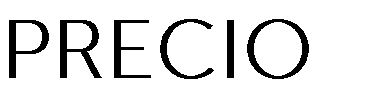 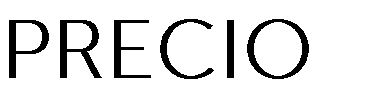 2,500cajaFormulas 1_SAM$0.10$250.00200unidadesTarjetas cuentas corrientes/inmuebles$0.26$52.00         trescientos  dos  00/100         trescientos  dos  00/100         trescientos  dos  00/100         trescientos  dos  00/100302.00Tipo de cuentaNo dé cuentaEstado de la cuentaCuenta corriente4940015761InactivaCuenta corriente4940015753InactivaCuenta corriente4940020315inactivaTipo de cuentaNo dé cuentaEstado de la cuentaCuenta corriente10000-42000489InactivaCuenta corriente10000-42490InactivaNo de cuentaDetallesTotalFondos propios 00620005910PAGUESE a la orden xxxxxxxxxxx en concepto de suministro de alimentos para diferentes actividades de la municipalidad código presupuestario 54101$528.50Fondos propios 00620005910PAGUESE a la orden xxxxxxxxxxxxxxx en concepto de compra de coronas en apoyo a fiestas patronales de caserío Aradas código presupuestario 54199$110.00Fondos propios 00620005910PAGUESE a la orden de xxxxxxxxxxx en concepto de suministro de bienes de uso y consumos diversos para la municipalidad código presupuestario 54199$538.35Fondos propios 00620005910PAGUESE a la orden xxxxxxxxxxxxx en concepto de trabajo jornal en reparación de fugas en el sistema de agua potable del municipio código presupuestario 54101$180.00Fondos propios 00620005910PAGUESE a la orden de SMALCO S.A DE S.V en concepto de suministro de combustible para vehículos municipales y máquina de podar maleza y grama código presupuestario 54110$1,038.75Fondos propios 00620005910PAGUESE a la orden de xxxxxxxxxxxxxx en concepto de transporte a estudiantes de educación a distancia desde Nahuaterique hasta Rancho Quemado código presupuestario 54304$733.37Desechos sólidos 00620010794PAGUESE a la orden de xxxxxxxxxxxx en concepto de servicios de recolección de desechos sólidos en los diferentes caseríos del municipio.$283.39Desechos sólidos 00620010794PAGUESE a la orden de xxxxxxxxxx en concepto de servicios de transporte en recolección de desechos sólidos en los diferentes caseríos del municipio hasta relleno sanitario santa Rosa de lima La Unión en fechas 20,23,30 de septiembre/7,14,21,28 de octubre/4,12,18 y 25 de noviembre 2022 código presupuestario 54304$2,077.79Plan operativo ambiental 00620008846PAGUESE a la orden de xxxxxxxxxxx en concepto de colado y acarreo de tierra en vivero municipal código presupuestario 54302$180.00Plan operativo ambiental 00620008846PAGUESE a la orden de xxxxxxx en concepto de compra de dos quintales de fertilizantes para vivero municipal código presupuestario 54103$120.00Apoyo y fomento al turismo y cultura 00620010824PAGUESE a la orden de xxxxxxxxxx en concepto de servicios musicales con chanchona los hermanos del cid en festival fogonero código presupuestario 54314$333.33Unidad de niñez 00620010760PAGUESE a la orden de xxxxxxxxxxxx en concepto de compra de dulces ,jugos y galletas para actividades de niñez en el marco de festividades de fin de año código presupuestario 54199$917.00Unidad de niñez 00620010760PAGUESE a la orden de xxxxxxxxxx en concepto de servicios de payaso en actividad de niñez en el marco de entrega de juguetes código presupuestario 54314$88.89Apoyo y fomento al deporte 00620010786PAGUESE a la orden de xxxxxxxx en concepto de compra de un par de mayas para portería de equipo de futbol de soloara código presupuestario 54104$145.00Proyecto ampliación de calle de los caseríos palo blanco 00620010883PAGUESE a la orden de SMALCO S.A DE C.V en concepto de suministro de combustible para proyecto de ampliación de calle de caseríos de palo blanco, sabanetillas, palmar, barrancón y guachipilín del cantón carrizal código presupuestario 54110$2,658.281FONDOS PROPIOS 006200059102PLAN OPERATIVO AMBIENTAL006200088463AMPLIACION DE RED VIAL DE LOS CASERIOS PALO BLANCO ,SABANETILLAS, PALMAR, BARRANCON,   GUACHIPILIN006200108834PREINVERSION006200096725DECRETO 204 TRANSFERENCIAS 1.5%006200097456CONSTRUCCION CASA COMUNAL LOS TORILES006200096057FIESTAS TITULARES, PATRONALES Y CULTURALES 2022006200097378UNIDAD DE LA NIÑEZ, ADOLECENCIA Y CONVIVENCIA CIUDADANA006200100429CONFORMACION DE CALLES EN ZONA RURAL Y SUB-URBANA DEL MUNICIPIO DE ARAMBALA0062001006910FONDO DE APOYO MUNICIPAL D.L 4770062001065411SERVICIOS BASICOS ALCALDIA MUNICIPAL DE ARAMBALA0062001080812PROGRAMA DE RECOLECCION,TRANSPORTE Y DISPOSICION FINAL DE DESECHOS SOLIDOS 0062001079413UNIDAD DE LA NIÑEZ Y CONVIVENCIA CIUDADANA0062001076014APOYO Y FOMENTO AL DEPORTE0062001078615APOYO Y FOMENTO AL TURISMO Y CULTURA0062001082416UNIDAD DE PROYECCION SOCIAL0062001077817UNIDAD MUNICIPAL DE LA MUJER006200108161812I-UNE/PAPSES-IP 2019/ESP EEPPES IP-2019006200042981912I-UNE/PAPSES-IP 2019/AT EEPPES IP-20190062000428020120 FODES LIBRE DISPONIBILIDAD0062000785821RETENCION DE RENTA 0062000346122EMERGENCIA POR COVID, Y TORMENTA AMANDA0062000545623FONDO DE EMERGENCIA006200063122475% DE INVERSION00620002490Alcaldía Municipal de Arambala niñez adolescencia y convivencia ciudadanaNo 00620002600$1,346.56Alcaldía Municipal de Arambala programa de Becas.No 00620002732$219.41No de cuentaDetallesTotalFondos propios 00620005910PAGUESE a la orden de xxxxxxxxxxxxx en concepto de transporte a estudiantes de educación a distancia desde Nahuaterique hasta Rancho Quemado código presupuestario 54304$733.37Fondos propios 00620005910PAGUESE a la orden de xxxxxxxxxxxxz en concepto de pago por compra de ataúd tipo económico para persona de escasos recursos económicos  código presupuestario 54399$150.00Fondos propios 00620005910PAGUESE a la orden de xxxxxxxx en concepto de viáticos en misiones oficiales a san salvador código presupuestario 54304$180.00Fondos propios 00620005910PAGUESE a la orden de xxxxxxxxxxx en concepto de compra de materiales eléctricos para instalación eléctrica de casa comunal de Aradas  código presupuestario 54119$326.40Plan operativo ambiental 00620008846PAGUESE a la orden de xxxxxxxxxx en concepto de pago por trabajo jornal en vivero municipal en limpieza de nuevos planteles código presupuestario 54302$180.00Plan operativo ambiental 00620008846PAGUESE a la orden de xxxxxxxxxx en concepto de pago por trabajo jornal en vivero municipal en limpieza de nuevos planteles código presupuestario 54302$180.00Fiestas titulares patronales y culturales 00620009737PAGUESE a la orden de xxxxxxxxx en concepto de apoyo para realización de torneos y actividades religiosos  en el marco de las fiestas patronales de caserío las aradas código presupuestario 54314$350.00Fiestas titulares patronales y culturales 00620009737PAGUESE a la orden de xxxxxxxx en concepto de apoyo para realización de torneos y actividades religiosas en el marco de las fiestas patronales de caserío Rancho Quemado código presupuestario 54314$500.00Fiestas titulares patronales y culturales 00620009737PAGUESE a la orden de xxxxxxxx en concepto de apoyo para realización de torneos en el marco de las fiestas patronales de caserío soluara código presupuestario 54314$150.00Apoyo y fomento al turismo y cultura00620010824PAGUESE a la orden de xxxxxxxxx compra de tamales y café para actividad de festival fogonero código presupuestario 54103$164.00Apoyo y fomento al turismo y cultura00620010824PAGUESE a la orden de xxxxxxxxxz en concepto de trabajo como albañil en elaboración de letras de concreto para parque municipal  código presupuestario 54103$250.02Apoyo y fomento al turismo y cultura00620010824PAGUESE a la orden de xxxxxxx en concepto de compra de materiales de construcción para elaboración de letras de concreto para parque municipal  código presupuestario 54111-54112$223.45Unidad de niñez 00620010760PAGUESE a la orden de Noé Armando Gómez Rubio en concepto de compra de dulces jugos y galletas para actividades de niñez en el marco de la entrega de código presupuestario 54199$339.00Apoyo y fomento al deporte 00620010786PAGUESE a la orden de xxxxxxxxxx en concepto de apoyo para la realización de torneo en caserío sabanetias código presupuestario 56304$150.00Proyecto de ampliación de calle de palo blanco 00620010883PAGUESE a la orden de SMALCO S.A DE C.V en concepto de suministro de combustible para proyecto de ampliación de calle de caseríos de palo blanco, sabanetillas, palmar, barrancón y guachipilín del cantón carrizal código presupuestario 54110codigo presupuestario 54110$1,971.60 cuentaNo dé cuentaPREINVERSIÓN00620009672Arambala/121-UNE/PAPSES-IP 2019/EEP PES IP-201901620013850Arambala/850-FONDO GENERAL-INFRAESTRUCTURA SOCIAL01620013877No de cuentaDetallesTotalFondos propios 00620005910PAGUESE a la orden de BANCO HIPOTECARIO EL SALVADOR S.A en concepto de certificación de cheque 00495 código presupuestario 55603$1.70Fondos propios 00620005910PAGUESE a la orden de Dirección general de tesorería en concepto de pago por publicación de modificación de ordenanza de tazas por servicio del municipio código presupuestario 54305$203.00Fondos propios 00620005910PAGUESE a la orden de xxxxxxxxxxx en concepto de compra de repuestos para reparación y  mantenimiento del vehículo municipal placa N-9479 código presupuestario 54302$606.00Fondos propios 00620005910PAGUESE a la orden de xxxxxxxxxx en concepto de realización de fiesta bailable de fin de año, con la discomóvil, ultranova, realizada el día 31 de diciembre de 2022 código presupuestario 54314$1,666.67Fondos propios 00620005910PAGUESE a la orden de xxxxxxxxxxx  en concepto de instalación de sistema SAM nuevo equipo, creación de usuario para jefe de registro, respaldo de base de datos código presupuestario 54599$175.00decreto legislativo No 204 transferencia 1.5% 00620009745PAGUESE a la orden de xxxxxxxxxxxxx en concepto de compra de repuestos para reparación y  mantenimiento del vehículo municipal placa N7841 código presupuestario 54302$1,422.00decreto legislativo No 204 transferencia 1.5% 00620009745Páguese a la orden de xxxxxxxxxxxx EN CONCEPTO HONORARIOS DE AUDITORIA INTERNA 6 MESES DE JUNIO A DICIEMBRE 2022$3500.00Fiestas titulares, patronales y culturales 00620009737PAGUESE a la orden de xxxxxxxxxxxxx en concepto de compra de productos pirotécnicos para diferentes actividades de caserío del municipio código presupuestario 54199$1,000.00Proyección social 00620010778PAGUESE a la orden de xxxxxxxxxxx en concepto de compra de herramientas para entrega a participantes de taller de instalación de cielo falso y tabla roca impartido por INSAFORP.código presupuestario 54118$967.50Unidad de niñez 00620010760PAGUESE a la orden de xxxxxxx en apoyo como madre educadora del centro de bienestar infantil en convenio con ADESCO Rancho Quemado código presupuestario 62304$277.80Unidad de niñez 00620010760PAGUESE a la orden de xxxxxxxxx en apoyo como madre educadora del centro de bienestar infantil en convenio con ADESCO Rancho Quemado código presupuestario 62304$277.80Unidad de niñez 00620010760PAGUESE a la orden de xxxxxxxxxx en apoyo como madre educadora del centro de bienestar infantil en convenio con ADESCO Rancho Quemado código presupuestario 62304$277.80Desechos sólidos 00620010794PAGUESE a la orden de ASINORLU en concepto de disposición final de desechos sólidos del municipio $453.95Desechos sólidos 00620010794PAGUESE a la orden de xxxxxxxxxx en concepto de recolección de desechos sólidos de los diferentes caseríos del municipio. código presupuestario 51202$200.04Apoyo y fomento al deporte 00620010786PAGUESE a la orden de xxxxxxxxxx en concepto de apoyo y torneo en caserío las marías código presupuestario 56304$300.00Apoyo y fomento al deporte 00620010786PAGUESE a la orden de xxxxxxxxxxx en concepto de apoyo para torneo femenino en caserío Nahuaterique código presupuestario 56304$150.00Apoyo y fomento al deporte 00620010786PAGUESE a la orden de xxxxxxxxx en concepto de apoyo para torneo de futbol en caserío Huatalon código presupuestario 56304$200.00Proyecto ampliación de calle de los caseríos palo blanco 00620010883PAGUESE a la orden de SMALCO S.A DE C.V en concepto de suministro de combustible para proyecto de ampliación de calle de caseríos de palo blanco, sabanetillas, palmar, barrancón y guachipilín del cantón carrizal código presupuestario 54110	$1,391.04